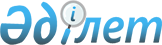 "Қазақстан Республикасында мектепке дейінгі, орта, техникалық және кәсіптік білім беруді дамытудың 2023 – 2029 жылдарға арналған тұжырымдамасын бекіту туралы" Қазақстан Республикасы Үкіметінің 2023 жылғы 28 наурыздағы № 249 қаулысына өзгерістер мен толықтырулар енгізу туралыҚазақстан Республикасы Үкіметінің 2024 жылғы 13 маусымдағы № 465 қаулысы.
      Қазақстан Республикасының Үкіметі ҚАУЛЫ ЕТЕДІ:
      1. "Қазақстан Республикасында мектепке дейінгі, орта, техникалық және кәсіптік білім беруді дамытудың 2023 – 2029 жылдарға арналған тұжырымдамасын бекіту туралы" Қазақстан Республикасы Үкіметінің 2023 жылғы 28 наурыздағы № 249 қаулысына мынадай өзгерістер мен толықтырулар енгізілсін:
      3-тармақ алып тасталсын;
      көрсетілген қаулымен бекітілген Қазақстан Республикасында мектепке дейінгі, орта, техникалық және кәсіптік білім беруді дамытудың 2023 – 2029 жылдарға арналған тұжырымдамасында:
      мазмұнында:
      1, 2 және 3-бағыттардың тақырыптары мынадай редакцияда жазылсын:
      "1-бағыт. Балабақша – жайлылық пен даму мекені";
      "2-бағыт. Әр мектеп – үздік мектеп";
      "3-бағыт. Техникалық және кәсіптік білім беру – жұмысшы кадрларды даярлайтын негізгі буын";
      "1. Паспорт (негізгі параметрлер)" деген бөлімнің 4-жолы мынадай редакцияда жазылсын:
      "
      "2. Ағымдағы жағдайды талдау" деген бөлімде:
      "1. Мектепке дейінгі тәрбие беру мен оқыту" деген тарауда:
      төртінші бөлік мынадай редакцияда жазылсын:
      "Сонымен қатар бала өмірінің осы кезеңі адамның дамуы үшін ең тиімді кезең болып табылады және осы кезеңде "жіберіп алынған уақыт" баланың дамуы үшін де, жалпы экономика үшін де кері салдарын тигізеді. Бұл факті ескерілмеген жағдайда ЖІӨ-нің жылына 3-7 %-ға дейін жоғалуына әкеледі. PISA зерттеуінің нәтижелері балаларды МТО-мен ерте жастан қамту баланың мектептегі үлгеріміне оң әсер ететінін көрсетті. PISA-2022 нәтижелеріне сәйкес балабақшаға үш жылдан және одан астам уақыт барған қазақстандық білім алушылардың орташа балы 433 балды құрады, ал балабақшаға бір жылдан аз уақыт барған білім алушылар 391 балл деңгейінде нәтиже көрсеткен.";
      "2. Орта білім беру" деген тарауда:
      он төртінші бөлік мынадай редакцияда жазылсын:
      "Алайда қалалық және ауылдық білім алушылар арасындағы білім сапасындағы алшақтық сақталып келеді. Циклдық негіздегі PISA зерттеуі қалалық және ауылдық мектептер арасындағы айырмашылықты растап отыр. Мысалы, PISA-2022 оқу сауаттылығы бойынша айырмашылық қалалық мектептер пайдасына 37 балды құрады.";
      "3. Техникалық және кәсіптік білім беру" деген тарауда:
      он бірінші және он екінші бөліктер мынадай редакцияда жазылсын:
      "PISA-2022 халықаралық зерттеуіне еліміздің 83 колледжінен 15 жастағы студенттер қатысты. Зерттеулердің нәтижелері көрсеткендей, ТжКБ ұйымдарының білім алушылары жалпы білім беру циклінің пәндері бойынша оқыту процесінде қалыптасатын базалық дағдылар бойынша өз құрдастарынан едәуір артта қалуда, бұл болашақта өз дағдыларының деңгейін бейімдеуге немесе арттыруға немесе жаңа кәсіпті үйренуге мүмкіндік бермейді.
      Мысалы, математика бойынша колледж студенттері мектептерде білім алатын құрдастарынан 27 балға артта қалуда. Бұл жағдай мектептер мен колледждердегі оқыту нәтижелері арасындағы алшақтықты жою, ТжКБ мазмұнын жаңғырту және сапасын арттыру мәселесін өзектілендіру үшін ТжКБ ұйымдары студенттерінің базалық білімін дамыту бойынша шаралар қабылдауды талап етеді. Дегенмен, PISA-2018 нәтижелерімен салыстырғанда олардың нәтижелері 8 балға өсті.";
      мынадай мазмұндағы он төртінші бөлікпен толықтырылсын:
      "ТжКБ-да кадрлар даярлаудың практиканы ұйымдастыруға үлкен қаржылық шығындарды талап ететін практикаға бағдарланған сипаты бар. Бөлінген қаражаттың 85 %-ы ғимараттарды ағымдағы ұстауға және педагогтердің жалақысына жұмсалады. Практиканы ұйымдастыру бойынша оқу шығыстарына тек 15 %-ы ғана қалады.";
      "4. Балалардың қауіпсіздігі, олардың құқықтары мен мүдделерін қорғау" деген тарауда:
      мынадай мазмұндағы үшінші бөлікпен толықтырылсын: 
      "Бұл ретте Ұлттық статистика бюросының деректері бойынша 2027 жылға қарай қазақстандық балалар санының 8 млн-ға дейін ұлғаюы күтілуде. Балалар санының көбеюіне қарай қоғам көтеретін проблемалар да арта түседі деген тәуекел бар.";
      жиырма екінші бөлік мынадай мазмұндағы бірінші және екінші абзацтармен толықтырылсын:
      "- тұрмысы нашар отбасы проблемалары, әлеуметтік жетімдіктің артуы, балаларға қатысты қатыгездікпен қараудың профилактикасы, олардың қараусыз қалуы мен панасыздығы мәселелері;
      - балалар ортасында буллинг, лудомания, ойынқұмарлық, вейптерді, электрондық темекіні, психикаға белсенді әсер ететін заттарды пайдалану және т.б. жағымсыз құбылыстардың айқын көрініс табуы;";
      "3. Халықаралық тәжірибеге шолу" деген бөлімде:
      мынадай мазмұндағы екінші, үшінші, төртінші, бесінші, алтыншы және жетінші бөліктермен толықтырылсын:
      "Мектепке дейінгі тәрбиемен және оқытумен қамту
      Еуропа елдері мен АҚШ-тың тәжірибесі мектепке дейінгі білім беру орындарының тапшылығы проблемасын шешудің табысты мысалдарының бірі болып табылады.
      Қызметкерлерді тарту және оларға қолайлы жағдай жасау мақсатында әлемнің дамыған елдерінде корпоративтік балабақшалар кең таралған.
      Корпоративтік балабақша – бұл балалардың офисте немесе оның жанында уақытша болуы үшін жұмыс беруші арнайы ұйымдастырған кеңістік, онда ата-аналар баланы бірнеше сағатқа немесе бір күнге қалдыра алады.
      Мектепке дейінгі білім беру ұйымының бұл моделі Еуропа мен АҚШ-тағы ірі компанияларда кеңінен қолданылады. Корпоративтік балабақшалар мен балалар бөлмесі Google, Apple, BMW сияқты халықаралық алпауыттарда бар. Корпоративтік балабақшалардың ең ірі әлемдік желісі Bright Horizons компаниясының деректері бойынша сауалнамаға қатысқан ата-аналардың 94 %-ы балабақша үшін жұмыс орнын ауыстыруға дайын, ал 23 %-ы балабақша немесе даму орталығы жоқ компанияларда жұмыс істеуден бас тартқан.
      Осы халықаралық тәжірибені ірі жұмыс берушілердің әлеуетін тарта отырып, мектепке дейінгі тәрбие мен оқытуға қолжетімділікті қамтамасыз ету үшін Қазақстанда да қолдануға болады.";
      "5. Негізгі қағидаттар мен тәсілдер" деген бөлімде:
      "1. Тең бастапқы мүмкіндіктер жасау" деген бағытта: 
      тақырып мынадай редакцияда жазылсын:
      "1-бағыт. Балабақша – жайлылық пен даму мекені";
      "1. Мектепке дейінгі тәрбие мен оқытуға қолжетімділікті кеңейту" деген параграф:
      мынадай мазмұндағы екінші және үшінші бөліктермен толықтырылсын:
      "Балабақша мен ата-аналар арасында нысаналы мақсатқа кепілдік беру және мемлекеттік қаражатты тиімді пайдалану бөлігінде өзара іс-қимыл тетіктері әзірленетін болады. Білім беру ваучерін алған балалардың ата-аналарының жауапкершілігін арттыру тетігі пысықталатын болады.
      Google, Apple моделі бойынша ірі ұйымдардың жанынан ведомстволық (корпоративтік) мектепке дейінгі ұйымдарды құру мәселесі пысықталатын болады.";
      мынадай мазмұндағы алтыншы, жетінші және сегізінші бөліктермен толықтырылсын:
      "Кіші жастағы балаларды оқытудың мазмұнында, тәсілдері мен тәрбиелеудегі сабақтастықты қамтамасыз ете отырып, мектепке дейінгі ұйымдар мен бастауыш мектептің жұмысы үйлестірілетін болады. Әр кезеңде балалардың міндеттері, қажеттіліктері мен жасына қарай мүмкіндіктері ескерілетін болады.
      Баланың даму картасы негізінде оны оқытудың жеке траекториясы айқындалады, сондай-ақ психологиялық-эмоционалдық тұрғыдан мектепке әзірлігі ашылады, кейін олар жеке деректердің құпиялылығын қамтамасыз ете отырып, бастауыш мектепке беріледі. Мектепке қабылдау үшін іріктеу мақсатында кіру тестілері өткізілмейді.
      Түрлі себептерге байланысты балабақшаға бармаған немесе педагог пен ата-ананың пікірі бойынша мектепке дайын емес, бірақ 1-сыныпқа қабылданатын жасқа жеткен балаларға мектептерде бейімделу бағдарламасы ұсынылады.":
      "2. Мектепке дейінгі білім беру ұйымдарындағы мазмұнды Мектепке дейінгі тәрбие мен оқытудың жаңа моделі шеңберінде жаңғырту" деген параграф:
      мынадай мазмұндағы төртінші және бесінші бөліктермен толықтырылсын:
      "Бұл ретте балалардың жас ерекшеліктеріне сәйкес жасанды интеллектті қолдана отырып, дербестендірілген білім беру бағдарламалары әзірленіп, енгізілетін болады. Педагогтің АКТ-құзыреттілігі білім беру ресурстарын, оның ішінде әр баланың қабілеті мен қызығушылығы деңгейіне сәйкес бірегей материалдар мен тапсырмаларды қолдана отырып, көрнекі, компьютерлік, электрондық ресурстарды құруды көздейді. Педагогтердің озық педагогикалық тәжірибені жинақтау шеңберінде когнитивті дағдыларды, логиканы, тілдік және математикалық ойлауды дамытуға көмектесетін интерактивті білім беру ойындары мен жасанды интеллектке негізделген қосымшаларды әзірлеуі пәрменді әдіс болады. Тәрбиелеу-білім беру процесінде жасанды интеллектке негізделген технологияларды қолдану әр баланың даму барысын бақылауға, күшті және әлсіз жақтарын анықтауға, сондай-ақ қосымша қолдауды қажет ететін салаларды айқындауға мүмкіндік береді.
      Бұдан басқа, оқыту орыс және басқа да тілдерде жүргізілетін мектепке дейінгі ұйымдарда қазақ тіліне тілдік тереңдету бағдарламасы қарастырылады. Әрбір жас тобында тілдік құзыреттілікті қалыптастыру үшін күні бойы қазақ тілінде қажетті сөздік қоры қалыптастырылады. Бұл баланы тек қазақ тілін түсінуге ғана емес, әуезділігіне де үйрете отырып, оны жас кезінен бастап қазақ тіліндегі күнделікті сөздік қорды, сөз тіркестері мен қазақ тілінде тұтас сөз орамдарын үйренуге және қолдануға мүмкіндік береді. Тілмен бірге бала қазақ халқының мәдениеті мен дәстүрлеріне бойлай түседі, осылайша бағдарлама біздің кішкентай азаматтарымызда қазақстандық бірегейлікті қалыптастырады.";
      мынадай мазмұндағы сегізінші бөлікпен толықтырылсын:
      "Мектепке дейінгі тәрбие мен оқытудың дәстүрлі институттары жанындағы консультациялық пункттердің жұмыс форматын балалар клубтары, балаларды ойынмен қолдау орталықтары және ерте әлеуметтену сияқты жаңа нысандармен толықтыру жоспарлануда, олар да жас ерекшеліктерін ескере отырып, балаларды тәрбиелеу, оқыту және дамыту мәселелері бойынша ата-аналардың құзыреттіліктерін арттыруға бағытталған."; 
      "3. Мектепке дейінгі тәрбие мен оқыту саласын көшбасшылық негізінде басқару тиімділігін арттыру" деген параграф мынадай мазмұндағы бесінші бөлікпен толықтырылсын:
      "Нәтижелері төмен нысаналы мектепке дейінгі ұйымдар анықталып, оларға арнайы әдіснамалық қолдау көрсетілетін болады. Мектепке дейінгі тәрбиелеу мен оқытудың және әдістемелік сүйемелдеудің озық практикаларын тарату үшін үздік мектепке дейінгі ұйымдар базасында құзыреттер орталықтары, ал әдістемелік кабинеттер жанынан мобильдік топтар одан әрі дамитын болады. Олардың міндеті – педагогтерге нақты проблемалар мен оларды шешу жолдарын айқындау кезінде әдістемелік көмек көрсету.";
      "2. Орта білім беру жүйесі арқылы саналы және жан-жақты дамыған азаматты қалыптастыру" деген бағытта:
      тақырып мынадай редакцияда жазылсын:
      "2-бағыт. Әр мектеп – үздік мектеп";
      "1. Орта білім беру мазмұнын жетілдіру" деген параграф мынадай редакцияда жазылсын:
      "2021 – 2022 оқу жылында орта білім берудің МЖС-ын, оқу бағдарламалары мен жоспарларын, оқыту мен білім беру әдістемелерін өзгертуге, өлшемшарттық бағалау жүйесін енгізуге негізделген білім берудің жаңартылған мазмұнын енгізу аяқталды.
      Орта білім беру мазмұнын одан әрі жетілдіру тұжырымдамалық және әдіснамалық негіздерді айқындау арқылы жүзеге асырылатын болады. Оқу бағдарламалары мен оқулықтар әр 5-7 жыл сайын талдау негізінде қайта қаралатын болады. Тұрақты түрде қайта қарау қажетті және оң өзгерістер құралы, сондай-ақ уақыт талабына сай келу үшін орынды шара болып табылады.
      Білім берудің заманауи моделін құрудың ғылыми-теориялық негізі гуманистік парадигманың тұжырымдамалық идеяларын жүзеге асыруға бағытталған тұлғалық-іс-әрекеттік және құзыреттілік тәсілдер болып табылады. 
      Білім алушылардың функционалдық сауаттылық деңгейін анықтайтын TIMSS, PISA халықаралық зерттеулеріндегі көрсеткіштер салыстырмалы түрде төмен болғандықтан, еліміздің білім беру мазмұнында құзыреттілік тәсілді іске асыру маңызды.
      Құзыреттілік тәсіл іс-әрекетке деген көзқарастың негізгі тұжырымдамасын – "іс-әрекет арқылы оқытуды" қамтиды және ол білім алушы игерілген білімді іс жүзінде қолдана білуі керек деген талаппен күшейтіледі. Оқу бағдарламаларының мазмұнында пәндерді, тараулар мен тақырыптарды интеграциялау қағидаты күшейтіледі. Осылайша, бастауыш білім беруде барлық пәндердің мазмұнында ортақ өтпелі тақырыптар болады. Негізгі мектепте өзара деңгейлес және сатылас пәнаралық байланыстар қамтамасыз етіледі. Жоғары мектепте пәндер мен оқу бағдарламаларының мазмұнын интеграциялау арқылы бейіндеу жүргізіледі. Барлық деңгейдегі интеграциялау STEAM-тәсілдер негізінде жүзеге асырылады.
      STEM-тәсіл білім беру жүйесінің инженерлік-технологиялық трендінің талаптары, яғни осы саланы дамытудың жаңа парадигмасының инновациялық құрамдас бөлігі контекстіндегі тұлғалық-іс-әрекеттік және құзыреттілік тәсілдердің интеграцияланған форматын кеңейту және өзгерту болып табылады.
      Білім берудің жаңа әдіснамасын, тұлғалық-іс-әрекеттік, құзыреттілік тәсілдерді және олардың интеграцияланатын инновациялық STEM-тәсілін іске асыру мектеп білімінің мазмұндық-әдістемелік негіздерін трансформациялауды көздейді. 
      Білім беру мазмұны мектеп түлегінің пәндік, метапәндік және негізгі құзыреттерін қалыптастыруға бағытталған.
      Білім беру мазмұнын жетілдіру білім алушының оқу жүктемесін төмендетуді, академиялық білімге баса назар аударуды, функционалдық сауаттылықты дамытуды, білім алушылардың қажеттіліктерін ескере отырып, мазмұнды дағдылар мен құзыреттерді дамытуға бағдарлауды, STEM-тәсілдер негізінде жаратылыстану-математикалық пәндер бойынша оқытудың тиімділігін арттыруды, сондай-ақ қазақ халқының ұлттық құндылықтары мен мәдениеті негізінде тәрбиелік компонентті күшейтуді көздейді. Білім беру мазмұнына Мемлекет басшысының 2023 жылғы 1 қыркүйектегі "Әділетті Қазақстанның экономикалық бағдары" атты Қазақстан халқына Жолдауында айтылған Абайдың "Толық адам" ілімінен бастау алатын "Адал азамат" тұжырымдамасы интеграцияланатын болады. Орта білімнің философиялық негізін Әбунасыр әл-Фараби, Жүсіп Баласағұни, Махмуд әл-Қашғари, әл-Хорезми, Қожа Ахмет Ясауи сияқты ағартушылардың және басқа да ұлы ойшылдардың мәдени және рухани мұрасы қалайды.
      Мемлекет орта мектептегі оқу бағыттарында ауқымды таңдау болуын қолдайды. МЖБС-да міндетті оқу сағаттарының саны және вариативтік компоненттің әртүрлі бағыттары айқындалатын болады. Вариативтік компонент орта білім деңгейлері бойынша кезең-кезеңімен ұлғайтылады. Бұл ретте мектеп дербестікті кеңейту арқылы оқушылардың ерте бейінделуін және өзіндік білім траекториясын, жеке бейіндік бағытын таңдауын қамтамасыз етеді.
      МЖБС-ға жасанды интеллект элементтерін білім беру мазмұнына интеграциялауды көздейтін өзгерістер енгізілетін болады (сыни ойлауды, білім алушылардың ақпараттық және компьютерлік сауаттылығын қалыптастыра отырып).
      Сондай-ақ білім беруде жасанды интеллектті қолданудың әлеуметтік және этикалық салдары ескерілетін болады, орта білім берудегі оқу бағдарламаларының тиімділігін бағалау үшін пайдалану мүмкіндігіне талдау жүргізіледі.
      Жалпы қолданыстағы МЖБС, оқу жоспарлары мен бағдарламаларының құрылымдық негіздері сақталады. Оқу мақсаттарының мазмұнына және пәндер бойынша күтілетін нәтижелерге өзгерістер енгізіледі. Бастауыш, негізгі орта және жалпы орта білім беру МЖС-да оқыту мақсаттары жүйесіне және әр пәннің үлгілік оқу бағдарламасын іске асыру жөніндегі ұзақ мерзімді жоспарға интеграцияланатын құндылықтар қайта қаралады. Мазмұнында көптілді білім беруді іске асыруға, қазақ, орыс және шет тілдерін кезең-кезеңімен және деңгейлік меңгеруді қамтамасыз етуге баса назар аударылатын болады.
      Қазақ тілін үйрену сапасын арттыру, сондай-ақ қазақ тілінде сөйлемейтін балалардың оқыту процесіне жылдам енуі үшін мектептерде оқу процесіне эксперименттік негізде қазақ тіліне ерте жастан баулу бағдарламасын енгізу жоспарланған. Бағдарлама Зияткерлік мектептердің базасында апробациядан өткізіліп, оқулықтар мен оқу құралдары әзірленді.
      Оқу бағдарламаларында вариативтік сағаттар шеңберінде пәндер бойынша оқу материалын қайталауға және бекітуге қосымша сағаттар көзделетін болады. Барлық үлгілік оқу жоспарлары мен бағдарламалары енгізілгенге дейін міндетті сараптамадан және апробациядан өтеді. Бағдарламалар кезең-кезеңімен енгізілетін болады.
      Мәселен, қазақ тілінде оқытатын мектептерде бірінші сынып оқушылары "Қазақ тілін" оқиды, 2-сыныпта бағдарламаға "Орыс тілі", 3-сыныпта "Ағылшын тілі" енгізіледі. Орыс тілінде оқытатын мектептерде 1-сыныпта "Қазақ тілі" және "Орыс тілі" оқытылады, 3-сыныптан бастап "Ағылшын тілі" қосылады. Оқытудың негізгі қағидаты – сөйлеу әрекетінің төрт түрін дамыту (тыңдалым, айтылым, оқылым және жазылым). 5-8, 10-сынып білім алушылары оқыту тіліне қарамастан, "Қазақ тілі" оқу пәні бойынша емтихан тапсырады, 10-11-сыныпта "Ағылшын тілі" пәнін топтарға бөле отырып оқуға қосымша 1 сағат енгізіледі, бұл қазақ/ағылшын тілдерін еркін меңгеруге мүмкіндік береді.
      Қазақ тілінде оқытатын мектептерде 5 – 11-сынып аралығында "Әлем әдебиеті" жеке оқу пәнін енгізу мәселесі пысықталатын болады.
      "География" пәнінің оқу бағдарламасының мазмұнында қазақстандық компонент күшейтіледі. Мектептегі тарихи білім берудің мазмұнын жетілдіру мақсатында "Қазақстан тарихы" және "Әлем тарихы" пәндері бойынша оқу бағдарламаларында тарихи фактілер мен мәліметтердің хронологиясы, кезеңділігі қайта қаралатын болады.
      ЖМБ пәндерін оқыту "Жаратылыстану", "Математика", "Алгебра", "Геометрия", "Алгебра және анализ бастамалары", "География", "Биология", "Физика" және "Химия" оқу пәндерінің мазмұны арқылы жүзеге асырылады. Бұл ретте негізгі міндет білім алушыларда оқытуға пәнаралық, шығармашылық, жобалық тәсілдерге, сабақтастықты сақтауға, жаратылыстану-математикалық пәндер туралы білімді кеңейту мен тереңдетуге, пәнаралық байланысты күшейтуге негізделген құзыреттерді қалыптастыру болып табылады.
      5-9-сыныптарға арналған "Жаһандық құзыреттіліктер" оқу курсының мазмұнына адам өмірі мен денсаулығының қауіпсіздігін қамтамасыз етуге, даралығын, жеке өмірі мен қол сұғылмаушылық құқығын сақтауға, буллинг пен зорлық-зомбылықтан қорғауға бағытталған "Өмір қауіпсіздігі" бөлімі енгізілген.
      "Алғашқы әскери және технологиялық дайындық" пәні "Алғашқы әскери дайындық" болып қайта аталады. Оқу пәнінің мазмұнында практикалық бөлік күшейтіледі, "Өмір қауіпсіздігінің негіздері" бөлімін оқытуға сағат саны ұлғайтылады. 
      Негізгі орта мектеп бағдарламасы бейінді дайындыққа және колледждерде немесе жоғары сыныпта оқуды жалғастыруға бағытталған. Жоғары сыныптарда мектеп түлектерінің кәсіптік даярлығын қамтамасыз ету үшін үлгілік оқу жоспарындағы вариативтік компонент пәндерінің сағаттарын қолданып, бейінді оқыту жүргізіледі. 
      Ы. Алтынсарин атындағы Ұлттық білім академиясы әзірлеген оқу бағдарламалары кезең-кезеңімен сынақтан өткізіліп, енгізіледі. Оқу бағдарламаларының іске асырылу процесін жүйелі бақылау негізінде мониторингтік зерттеулер жүзеге асырылып, оқу бағдарламалары қолданысқа енгізілгенге дейін және одан кейін ұстаздар қауымымен кең ауқымды консультациялар өткізіледі. Бұл әзірлеушілерге проблеманың мәнін және қай салада жақсартуға болатынын айқындауға мүмкіндік береді.
      Білім беру ұйымдарына үздік отандық және әлемдік практикаларды енгізу, вариативтік бағдарламаларды әзірлеу және енгізу арқылы инновацияларды өз бетінше таңдау мүмкіндігі беріледі.
      Пәндерді оқытудың инновациялық тәсілдерін енгізу педагогтер мен білім алушыларға арналған электрондық платформалар арқылы жүзеге асырылады, бұл бүкіл оқу процесін цифрландыруға алып келеді. 
      Мазмұнды платформалар, сапалы оқулықтар мен оқу-әдістемелік кешендер, оқу процесінде электрондық ресурстарды пайдалану білім алушылардың функционалдық сауаттылығын қалыптастыру бойынша дағдыларды дәйекті және жүйелі дамытуға мүмкіндік береді, материалдардың көрнекілігін, қолжетімділігін, даралығын, білім алушылардың дербестігін қамтамасыз етеді.
      Барлық сыныптарда инварианттық пәндер мультимедиялық (аудио, бейне), интерактивті контенті мен геймификация элементтері қамтылған функциялары бар цифрлық оқулықтармен 100 % қамтылады.
      Мектептердің барлығы сапалы цифрлық интерактивті білім беру контенті бар платформаларға және цифрландырылған мектеп процестеріне қосыла алады. Бұл ретте цифрлық контент тиісті сараптамадан өтеді. 
      Оқытудың мақсаты мен білім беру нәтижелері нақтыланады, жаңа педагогикалық құралдар әзірленіп, зерттеу нәтижелері базасында цифрлық технологияларды қолдана отырып, педагогикалық практикалар жаңартылады.
      Ақпараттық жүйеде оқу процесін басқаруға, оқу жетістіктері және ата-аналармен кері байланыс, оқылатын материалдардың ауқымы, пәндер бойынша тақырыптар жинағы, үй тапсырмалары, педагогтер туралы ақпаратқа қолжетімділік қамтамасыз етіледі. Білім беру процесіне қатысушылардың цифрлық ортадағы қауіпсіздігі кезек күттірмейтін міндет болады.
      Білім алушылардың оқу жетістіктері жөніндегі деректер білім алушылардың дербес деректерінің тарихилығын, толықтығын, өзгермеуін және қорғалуын қамтамасыз ету үшін оқытуды басқару жүйелерімен (LMS) және электрондық журналдармен интеграциялау жолымен Ұлттық білім беру деректері базасына біріктірілетін болады. Бұл тәсіл баланың білім беру траекториясын талдауға және жақсартуға мүмкіндік береді.
      Нәтижесінде білім алушылардың бәсекеге қабілеттілігі артады, оқу-тәрбие процесі жетілдіріледі, балалардың, педагогтердің жүктемесі азайып, жалпы білім беру сапасы жоғарылайды.
      Оқулықтар мен ОӘК әзірлеу және көбейту процесі бәсекелестік ортаға берілді. Нәтижесінде баспалар қалыптастыратын авторлық ұжымдар қолданылатын оқулықтар мен ОӘК-ні әзірледі. Мемлекет оқу басылымдарының сапасын міндетті сараптамадан өткізу және баламалы оқулықтарды мақұлдау, сондай-ақ оқулықтар мен ОӘК-нің құрылымы мен мазмұнына қойылатын міндетті талаптар қою және оларды тексеру, баспаішілік сараптама рәсімі арқылы реттейді.
      Бастауыш сыныптарда баламалы оқулықтарды енгізу алдағы жылдары білім берудің вариативтілігін және оқулықтардың сапасын арттыруға мүмкіндік береді.
      Оқулықтардың сапасын арттыру үшін білім беру мазмұнын сараптау және оқулықтарды педагогтердің таңдауы бойынша электрондық платформаларды енгізу мәселесі пысықталатын болады.
      Болашақ кәсіпті таңдау үшін оқушыларды ерте кәсіптік бағдарлау жүйесі енгізілуде. Мектептерде "педагог-кәсіптік бағдар беруші" лауазымын енгізу нәтижесінде 4 мыңнан астам педагог-кәсіптік бағдар беруші өз міндеттеріне кірісті және оқушылардың белгілі бір кәсіптік қызмет түрлеріне бейімділігін анықтау бойынша іс-қимыл кешенімен қамтамасыз етеді. Кәсіптік бағдар беретін педагогтер ата-аналар мен білім алушыларға экономиканың өңірлік және ұлттық құрылымы мен даму перспективалары, мамандықтар атласына сәйкес өңірдегі және елдегі сұранысқа ие мамандықтар, таңдаған бағыты бойынша колледждер мен ЖОО-ға түсу мүмкіндігі, грант түрлерінің қолжетімділігі бойынша консультация береді. Колледждер мен жоғары оқу орындарына түспеген жағдайда кәсіптік бағдар берушілер жастарды қолдаудың қолданыстағы бағдарламалары мен жобалары туралы хабардар етеді.
      Педагог-кәсіптік бағдар берушілердің жұмысына арналған әдістемелік ұсынымдар әзірленіп, орта білім беру ұйымдарында кәсіптік бағдар беру жұмысын дамытудың тұжырымдамалық негіздері айқындалатын болады. Білім алушылар арасында психологиялық, әлеуметтік, экономикалық және басқа да аспектілерді қамтитын үздіксіз кәсіптік бағдар беру жүйесі құрылады. Оқу бағдарламаларында білім алушылардың ерте әлеуметтенуі мен кәсіптік бағдарлануы, жоғары мектеп деңгейінде алғашқы кәсіптік біліктілікті меңгеруі қарастырылады. Бакалавриат пен магистратураның педагогикалық кадрларын даярлау бағдарламасына кәсіптік бағдар беру бағыты енгізілетін болады.
      Балалардың зияткерлік әлеуетін дамытуға және болашақ кәсібін таңдауға бірыңғай мамандандырылған жалпы білім беретін оқу бағдарламасын іске асыратын желілік мектептер ықпал ететін болады. Барлық өңірлерде Қ. Сәтбаев атындағы инженерлік мектептер желісі, О. Жәутіков атындағы IT-мектептер, Абай атындағы гуманитарлық мектептер жұмыс істейді. 
      Оқытудың әртүрлі нысандарын дамыту үшін, оның ішінде белгіленген қағидалар шеңберінде ақпараттық технологияларды пайдалана отырып шаралар қабылданады. Мектептерде оқыту әдістерін, тәсілдері мен қарқынын таңдау білім алушылардың жеке ерекшеліктеріне байланысты болатын оқытудың жеке тәсілі ұйымдастырылатын болады. Үлгерімі төмен балаларға ерекше қолдау көрсетіледі. Үлгерімі төмен, сондай-ақ әлеуметтік жағынан осал отбасылардан шыққан білім алушылардың біліміндегі олқылықтарды негізгі пәндер бойынша онлайн режимде қосымша сабақтар ұйымдастыру арқылы толықтыру үшін "Цифрлық мұғалім" жобасын енгізу жоспарлануда. Жоба үлгерімі төмен балалардың жеке ерекшеліктерін ескере отырып, ақпараттық жүйе арқылы оқытудың бейімделген әдістемесін іске асыруды қамтамасыз етеді.
      Ауылдық ШЖМ-де білім беру жөніндегі көрсетілетін қызметтердің сапасын арттыруға, қала мен ауыл арасындағы алшақтықты қысқартуға "Цифрлық ауыл мектебі" жобасы ықпал ететін болады. Жоба шеңберінде ауылдық ШЖМ қашықтан оқыту форматында сабақ өткізетін, сұранысқа ие білікті педагогтермен қамтамасыз етілетін болады. "Химия", "Физика", "Математика", "Ағылшын тілі" және басқа пәндер бойынша педагогтер тапшылығы мәселесі шешілетін болады. Ы. Алтынсарин атындағы ұлттық білім академиясы әдістемелік және әдіснамалық сүйемелдеуді, "Өрлеу" ұлттық біліктілікті арттыру орталығы педагогтерді цифрлық форматта жұмыс істеуге даярлауды қамтамасыз етеді. ШЖМ ақпараттық-коммуникациялық инфрақұрылымы айтарлықтай нығая түседі.
      Мектепті басқарудың тиімділігін арттыру мақсатында мектепішілік бақылау жүйесі жетілдіріледі, онда ең алдымен, мектеп директорларының орынбасарларына, педагогтердің әдістемелік бірлестіктеріне бақылау өкілеттіктерін беру есебінен бақылау субъектілерінің кәсіби құзыреттілік деңгейін арттыруға баса назар аударылады. Мақсатын, теориялық тәсілдерін, бағалау өлшемшарттарын және нәтижелерді өңдеу әдістемесін көрсете отырып, мектепішілік бақылау ережесі әзірленді. Мектепішілік бақылау бағыттары бойынша табысты нәтижелер мен кемшіліктерді бақылау негізінде тұрақты талдау және бағалау мектепті басқару қызметінің сапасын арттыруға және жоғары нәтижелерге қол жеткізуге мүмкіндік береді. Балалардың білім сапасын арттыру мәселелерінде әр мектептің ішкі ресурсы пайдаланылатын болады. Педагогтер дәстүрлі әдіс-тәсілдерден басқа, "сабақты зерттеу", "іс-әрекеттегі зерттеу" әдістерін қолданады, сабақтарға қатысып, кері байланыста болады, сабақтарды бірлесіп жоспарлау мен модерациялауды жүзеге асырады және т.б.";
      "3. Инфрақұрылымды дамыту және мектептерді жаңғырту" деген параграфта:
      бірінші және екінші бөліктер мынадай редакцияда жазылсын:
      "Үш ауысымды оқыту, авариялық мектептер және оқушы орындарының тапшылығы проблемаларын шешу мақсатында 2030 жылға қарай 1,5 млн жаңа оқушы орнын іске қосу жоспарлануда.
      "Жайлы мектеп" ұлттық жобасы шеңберінде 2023 – 2025 жылдар аралығында 740000 оқушы орнына арналған 369 жаңа мектеп салынады (екі ауысымда: 2024 жыл – 461 мың орын, 2025 жыл – 279 мың орын).";
      мынадай мазмұндағы он бірінші бөлікпен толықтырылсын:
      "Барлық мектептер ықтимал қауіпті, "ересектерге арналған" контентті бұғаттап, арнайы шлюзді пайдалана отырып, ең төмен халықаралық талаптарға сәйкес жылдамдықты қауіпсіз Интернетке қолжетімділікпен қамтамасыз етілетін болады. Бұл ретте Интернет елді мекенге тартылып қана қоймай, былайша айтқанда, "соңғы милясы" мектепке дейін жеткізіліп, ал мектепте тиісті жергілікті желі құрылуға тиіс. Мектептер білім беру ұйымының және оқушылар контингентінің ерекшеліктеріне қарай интерактивті құрал-жабдықтың қажетті жинағымен қамтамасыз етіледі.";
      "3. Жастарды оқуға және еңбек нарығына интеграциялау" деген бағытта:
      тақырып мынадай редакцияда жазылсын:
      "3-бағыт. Техникалық және кәсіптік білім беру – жұмысшы кадрларды даярлайтын негізгі буын"; 
      "1. Техникалық және кәсіптік білімге сапалы және кедергісіз қолжетімділікті қамтамасыз ету" деген параграфта:
      екінші бөлік мынадай редакцияда жазылсын:
      "ТжКБ-ға сапалы және кедергісіз қол жеткізуді қамтамасыз ету үшін 2026 жылға қарай ТжКБ-дан кадрлар даярлауға мемлекеттік тапсырыс көлемін 150 мың орынға дейін ұлғайту арқылы сұранысқа ие мамандықтар бойынша ТжКБ ұйымдарында 9-сыныптың тілек білдірген түлектерін тегін оқытумен толыққанды қамту жұмысы жалғастырылады. Сондай-ақ жұмысқа орналастыру (жыл сайын 10 мыңнан астам талапкер) міндеттемесімен, бір білім беру бағдарламасы шеңберінде бірнеше біліктілік алумен кәсіпорындардың өтінімдері бойынша кадрларды нысаналы даярлау ұлғайтылатын болады. Алғашқы жұмысшы мамандығын алудан басқа, еңбек нарығында сұранысқа ие екінші мамандықты тегін алу қажеттілігі мәселесі пысықталатын болады. Кадрларды даярлау сапасын арттыру мақсатында ТжКБ-ның жан басына шаққандағы қаржыландыру нормативін екі есеге ұлғайту мәселесі пысықталатын болады. Ауылдық аумақтарды қолдау, ауылдарда кадрлық әлеуетті қалыптастыру және ауыл жастарын қолдау үшін мобильді оқу орталықтарының ("көшпелі оқыту") жұмысы жолға қойылады. Орталықтың жұмысы ауылдық жерлерде тұратын адамдарды қысқа мерзімді курстық даярлауға арналған. Сонымен қатар бұл орталықтар колледжі жоқ елді мекендерде жалпы білім беретін мектептердің 10-11-сынып оқушыларын оқытатын болады.";
      сегізінші бөлік мынадай редакцияда жазылсын:
      "ЕБҚ бар білім алушылардың жеке мүмкіндіктері мен ерекше қажеттіліктерін ескере отырып, қазіргі еңбек нарығында сұранысқа ие кәсіптерді алуына мүмкіндік беретін тетіктерді әзірлеу жоспарлануда. ЕБҚ бар адамдар үшін тең жағдайлар мен кедергісіз қолжетімділікті қамтамасыз ету жөніндегі жұмыс жалғасады. 2025 жылға қарай барлық ТжКБ мемлекеттік ұйымдарында инклюзивті білім беру үшін жағдай жасау жоспарлануда.";
      мынадай мазмұндағы он үшінші бөлікпен толықтырылсын:
      "WorldSkills халықаралық чемпионаттарының жеңімпаздары мен оларды дайындаған оқытушылар мен шеберлерді ынталандыру мәселесі пысықталады, бұл жұмысшы кәсіптерінің беделін арттыруға мүмкіндік береді, техникалық және кәсіптік білімнің тартымдылығын арттыруға ықпал ететін болады.";
      он бесінші бөлік мынадай редакцияда жазылсын:
      "Колледждерде кәсіпкерлік дағдыларды қолдау және өз ісін ашу үшін "Бизнес-стартап" студенттік орталықтары құрылады. Бұл студенттік орталықтар әлеуметтік әріптестермен бірлесіп жұмыс істейді және студенттердің өз бизнес-идеялары мен стартаптарын іске асыруына мүмкіндік береді.";
      "2. Техникалық және кәсіптік білімнің мазмұнын жаңғырту және сапасын арттыру" деген параграф мынадай редакцияда жазылсын:
      "WorldSkills стандарттарын оқу процесіне енгізу және жұмыс оқу бағдарламаларын әзірлеу, кәсіптік бағдар беру, педагогтерді курстық оқыту және WorldSkills талаптары бойынша демонстрациялық емтихан өткізу кезінде ТжКБ ұйымдарын әдіснамалық қолдау және сүйемелдеу бойынша жұмыс жалғасады.
      Жұмыс берушілермен бірлесіп білім беру мазмұны мен оқыту мерзімдерін айқындауда академиялық дербестікті кеңейту бойынша жұмыс жалғасады. Білім беру бағдарламаларын есепке алу мен сапасының бірыңғай ақпараттық ортасын қалыптастыру мақсатында білім беру бағдарламаларының тізілімін жүргізу және оларды сараптау процесін жетілдіру жөніндегі жұмыс жалғасады. Білім беру бағдарламаларының тізілімі негізінде кейіннен Ұлттық біліктілік жүйесінің цифрлық платформасымен интеграциялай отырып, ТжКБ білім беру бағдарламаларының ұлттық портфелі қалыптастырылатын болады. Ұлттық портфель колледждер мен жоғары оқу орындарында үздіксіз оқытуды қамтамасыз етеді, бұрын игерілген оқу нәтижелерін қайта тапсыру үшін негіз болады. Ақпарат жұмыс берушілер мен кәсіп алғысы келетіндер үшін, әсіресе экономиканың дамуын ескере отырып, кадрларды озыңқы даярлау мәселелерінде пайдалы болады.
      Білім беру бағдарламаларын жетілдіру және жаңарту жалғасады, онда кәсіпкерлік дағдыларды, негізгі икемді дағдыларды (soft skills) дамытуға бағытталған модульдер көзделетін болады. Білім беру бағдарламаларына білім алушыларға жекелеген еңбек функциясын орындау үшін жеткілікті сабақтас салаларда біліктілікті меңгеруге мүмкіндік беретін еріктілік және таңдау негізінде қосымша микробіліктіліктер және (немесе) minor-бағдарламалар енгізілетін болады. Осыған байланысты салалық мемлекеттік органдар кәсіптің микробіліктілігін қоса алғанда, біліктілікке дейінгі декомпозициясын ескере отырып, кәсіптік стандарттың құрылымын қайта қарайтын болады. Мемлекеттік білім беру тапсырысы кәсіптік стандарттар негізінде (бар болса) білім беру бағдарламаларын іске асыратын колледждерде орналастырылады.
      Сұранысқа ие дағдыларды қысқа уақытта меңгеруге мүмкіндік беретін модульдік-құзыреттілік тәсілді енгізу жұмысы жалғаса береді. Мамандық бойынша бір модульді не қысқа мерзімді кәсіптік оқыту шеңберінде микробіліктілік алуға, сертификаттаудан өтуге және жұмысқа орналасуға мүмкіндік беріледі. Қысқа мерзімді кәсіптік оқыту бойынша кадрлар даярлауды жергілікті атқарушы органдар жүзеге асыратын болады.
      Жоғары колледждердің қолданбалы бакалавриат бағдарламалары академиялық кредиттерді қайта есептеуді қамтамасыз ету және жоғары оқу орындарында бакалавр дәрежесін алу мерзімін қысқарту үшін бейінді жоғары оқу орындарымен келісілетін болады. Бұл ретте уәкілетті мемлекеттік органдар жергілікті атқарушы органдармен бірлесіп тиісті НҚА қабылдап, үшінші білім берудің халықаралық тәжірибесі негізінде орта білімнен кейінгі білім беру деңгейін дамыту жөнінде шаралар қабылдайтын болады.
      Еуропалық кредиттік технология қағидаттарын ескере отырып, оқытудың кредиттік жүйесін жетілдіру жөніндегі жұмыс жалғастырылады.
      Жұмыс берушілердің талаптарын және Жаңа кәсіптер атласын ескере отырып, ТжКБ мамандықтары мен біліктіліктерінің сыныптауышын өзектілендіру жалғасады.
      ТжКБ жалпы білім беретін пәндері бойынша үлгілік оқу бағдарламаларында жеке тұлғаның жалпы мәдениетін қалыптастыру, білім алушылардың функционалдық сауаттылығы негіздерін жасау, жастарды қоғамдағы өмірге бейімдеу жөніндегі міндеттер шешілетін болады. ТжКБ ұйымдарының білім алушылары 15 жастағы білім алушылардың функционалдық сауаттылығы деңгейін анықтауға бағытталған PISA-2025, PISA-2029 халықаралық салыстырмалы зерттеулеріне қатысатын болады.
      Түлектерді жұмысқа орналастыру кезінде, ең алдымен, жас маманның дағдылары мен біліктілік деңгейі шешуші мәнге ие болады. Білімі туралы дипломға қосымша құжат ретінде түлектің құзыреттер картасы берілетін болады. Түлектің құзыреттер картасы кәсіптік даярлық және кәсіп бойынша еңбек функцияларын орындау үшін талап етілетін қандай да бір құзыреттерді меңгеру деңгейін көрсетеді.
      Жұмыс берушілер үшін түлектердің құзыреттер картасы кәсіби құзыреттер шеңберінде студенттер меңгерген оқу нәтижелеріне қол жеткізуді бағалаудың егжей-тегжейлі өлшемшарттары ұсынылған шаблон болады.
      Колледждерге түгендеу және оларды бейіндеу жұмыстары жүргізіледі. Бұл барлық академиялық және өндірістік қуаттарды салалық оқу орындарында шоғырландыруға мүмкіндік береді.
      Ауылдық жерлердегі шағын жинақты колледждерді жетекші колледждермен біріктіру, әлеуметтік әріптестермен бірлесіп аграрлық салада заманауи оқу шаруашылықтары мен шағын кәсіпорындар құру, сондай-ақ осы саладағы мемлекеттік тапсырыстарды ынталандыру әрі ірі кәсіпорындар мен колледждер арасындағы әріптестікті қолдау жоспарлануда.
      Өңір кәсіпорындарында үздік практикаларды қалыптастыруға және озыңқы оқытудың кәсіби модульдерін іске асыруға арналған база ретінде колледждерде салалық құзыреттер орталықтарын дамыту жұмыстары жалғасады. Құзыреттер орталықтары азаматтардың көптеген біліктіліктерге, қайта мамандануға, формалды емес оқуға және икемді дағдыларды дамытуға қолжетімділігін кеңейтеді. Алған құзыреттерін біліктілікті тану орталықтары растайтын болады. Мұндай құзыреттер орталықтары бар колледждер кәсіпорындардың жұмыс істеп жүрген қызметкерлерінің салалық біліктілігін арттыру және қайта оқыту орталықтарының функцияларын атқара алады. Бұл тәсіл өмір бойы оқу қағидатына сәйкес келеді.";
      "4. Техникалық және кәсіптік білім беру ұйымдарының қаржылық орнықтылығын арттыру және нысаналы қолдау" деген параграфта:
      бірінші бөлік мынадай редакцияда жазылсын:
      "Мемлекеттік білім беру тапсырысы есебінен ғана емес, сондай-ақ колледж өндірген өз өнімдерін сатудан түскен кірістер мен жұмыс берушілердің қаражаты есебінен қаржыландырудың икемді моделіне өту пысықталуда. ТжКБ мемлекеттік ұйымдарының, оның ішінде бизнес қаражаты есебінен МТБ нығайту жөніндегі жұмыс жалғасады. Колледждер заманауи жабдықтармен, оның ішінде бизнес қаражаты есебінен жаңғыртылып, жабдықталатын болады.";
      "5. Техникалық және кәсіптік білім беруді цифрландыру" деген параграфта:
      бесінші бөлік мынадай редакцияда жазылсын:
      "Онлайн және гибридті оқытуды кеңінен енгізу үшін цифрлық инфрақұрылымды жаңғырту (компьютерлік паркті, оқытудың мультимедиялық және интерактивті құралдарын жаңарту, оқытуды басқару жүйелерін әзірлеу, халықаралық сертификаттауды жүргізу) және кадр құрамының цифрлық дағдыларын дамыту (сертификатталған тренингтер) жөніндегі шаралар пысықталатын болады. Онлайн және гибридті оқыту колледждердің бәсекеге қабілеттілігін арттырады, ұтқырлық пен жоғары нәтижелерге, ал студенттерге жұмыс орнында оқу арқылы уақыты мен шығыстарын үнемдеуге ықпал ететін болады.";
      мынадай мазмұндағы сегізінші бөлікпен толықтырылсын:
      "Заманауи колледждер базасында 20 өңірлік IT-орталықтар ашу бойынша жұмыс жалғасады. Өңірлік IT-орталықтар тартылыс нүктелеріне және жоғары технологиялық жобалар үшін өсу аймағына айналады деп жоспарлануда. IT-мамандар, техникалық мамандар да, цифрлық индустрияның бизнесмендері де осында оқып, өз құзыреттерін арттыра алады.";
      тоғызыншы бөлік мынадай редакцияда жазылсын:
      "Қабылданған шаралардың нәтижесінде 2030 жылға қарай ТжКБ оқу орындарын бітіргеннен кейінгі бірінші жылы жұмысқа орналастырылған түлектердің үлесі 89 %-ға жетеді.";
      "4. Балалардың құқықтары мен мүдделерін қорғау, баланың қауіпсіз өмір cүруіне қолайлы жағдайды қамтамасыз ету" деген бағытта:
      "2. Жетім балалар мен ата-анасының қамқорлығынсыз қалған балалардың құқықтарын қорғау" деген параграфта:
      мынадай мазмұндағы үшінші бөлікпен толықтырылсын:
      "Жетім балалар мен ата-анасының қамқорлығынсыз қалған балаларды есепке алу жүйесі жетілдірілетін болады.";
      алтыншы бөлік мынадай редакцияда жазылсын:
      "Балаларды қолдау орталықтарын психологтермен, әлеуметтік педагогтермен және жұмыскерлермен кезең-кезеңімен жасақтау жүргізіледі. Қорғаншылық және қамқоршылық органдары мамандары штат санының нормативі белгіленетін болады.";
      "5. Қазақстандықтардың жаңа буынын тәрбиелеу" деген бағытта:
      "2. Қосымша (формальды емес) білім беру арқылы бала қабілеттерін қызығушылықтары бойынша дамыту" деген параграф мынадай редакцияда жазылсын:
      "Қосымша білім беру жүйесінің негізгі міндеті – балалардың жан-жақты дамуы үшін көрсетілетін қызметтердің неғұрлым кең спектрін ұсыну.
      ЖАО есебінен қосымша білім беруге мемлекеттік білім беру тапсырысын кезең-кезеңімен ұлғайту мемлекеттік және жеке ұйымдар арасында бәсекелестік туғызады, қалаларда да, ауылдық жерлерде де балалардың тұрғылықты жерінен қадамдық қолжетімділікте үйірмелер мен секциялар желісін кеңейту үшін жағдай жасайды, балаларға қосымша білім беру сапасын жақсартады. ЖАО балаларға қосымша білім беретін мемлекеттік ұйымдардың МТБ-сын нығайту, оларды заманауи жабдықтармен жарақтандыру, оның ішінде ЕБҚ бар балаларға кедергісіз жағдайлар жасау бойынша шаралар қабылдайды. 
      Мемлекеттік білім беру тапсырысын жекеменшік ұйымдарда орналастыру есебінен балаларға қосымша білім беру мектептен тыс ұйымдарда, мектептерде және жеке ұйымдарда қолжетімді болады. 2027 жылдың соңына дейін балалардың шығармашылық және зияткерлік әлеуетін дамыту үшін кемінде 100 жаңа ірі объекті: оқушылар сарайлары, жас техниктер станциялары, балалар технопарктері, музыка және өнер мектептері салынады. Әрбір тілек білдірген балаға спорт секцияларына немесе шығармашылық, сондай-ақ инженерлік-техникалық, IT-бағыттар мен бағдарламалау бойынша және т.б. үйірмелерге тегін баруға мүмкіндік беріледі.
      Балаларға арналған қосымша білім беруде жаңа бағыттар пайда болуда (кванттық информатика, бағдарламалау, виртуалды және толықтырылған шындық, жасанды интеллект, машиналық оқыту, қаржылық сауаттылық, биотехнология және нейротехнология, ғарыштық зерттеулер, астроинженерия және т.б.) және де білім алушылардың өзгеріп отыратын қызығушылықтары мен қажеттіліктеріне сәйкес келу үшін балалардың зияткерлік дамуына ықпал ететін қосымша білім беру бағыттарын айқындап, кеңейту қажет. Ауылдық жерлерде көрсетілетін қызметтер спектрін кеңейту үшін 87 музыкалық және көркемсурет ауылдық мектебі көпбейінді қызметі бар өнер мектептері болып қайта ұйымдастырылатын болады. Ауылдық жерлерде тиісті материалдық-техникалық базасы бар мектептерге қосымша білім беру ұйымдары және комьюнити-орталықтар мәртебесі беріледі.
      Мемлекеттік тапсырыс алатын қосымша білім беру ұйымдары үшін қызметті жүзеге асырудың басталуы немесе тоқтатылуы туралы хабарлау тәртібін енгізу талаптарға сәйкес келуін қамтамасыз ете отырып, ұсынылатын білім беру қызметтерінің сапасын арттыруға, сондай-ақ мемлекеттік ресурстарды тиімді пайдалануға және мектептен тыс мекемелердің балалардың дамуы үшін қоғам алдындағы жауапкершілігін арттыруға мүмкіндік береді.
      Бірыңғай қосымша білім беру платформасын құру мәселесі пысықталады, ол әртүрлі білім беру бағдарламалары мен ресурстарын бір жерге біріктіреді, бұл білім алушылар мен олардың ата-аналары үшін білім беру қызметтерін іздеуді жеңілдетіп, қол жеткізуді қамтамасыз етеді, оларға көптеген білім беру курстары мен бағдарламаларын ұсынады.
      Қосымша білім беру жүйесінде жан басына шаққандағы қаржыландыру нормативін енгізу мәселесі пысықталатын болады.
      Ұлттық білім беру дерекқорында арнайы модульді құру әрбір білім алушының жеке дағдылары мен құзыреттерінің дамуын, оның сабақтан тыс жетістіктері мен қоғамдық қозғалысқа қатысуын байқауға, сондай-ақ жазғы каникул кезеңінде демалуға және сауықтыруға байланысты белсенділігін қадағалауға мүмкіндік береді, онда білім алушының сабақтан тыс жетістіктерін қамтитын жеке құзыреттерінің картасы және жазғы кезеңде демалыспен және сауықтырумен қамту картасы көрсетіледі.
      Жалпы білім беретін мектеп түлегінің жеке құзыреттері картасында тіркелген сабақтан тыс жетістіктері оның негізгі және жалпы орта білімі туралы аттестатына қосымшада көрсетіледі. Бұл шара түлектің көп жағдайда тек академиялық жетістіктеріне байланысты бола бермейтін дағдыларының, қызығушылықтары мен жетістіктерінің кең спектрін көрсететін болады. Бұл оқу орындарына түсу, жұмысқа орналасу немесе стипендиялар мен конкурстарға өтініш беру кезінде көмектесуі мүмкін.
      2023 – 2025 жылдар аралығында қосымша білім берудің ірі объектілерін құру тиімсіз болып табылатын ауылдық жерлерде балалардың әртүрлі үйірмелер мен секцияларға қадамдық қолжетімділігін қамтамасыз ету үшін комьюнити-орталықтарды немесе мектептен тыс ұйымдардың филиалдарын ашу жоспарлануда. Сондай-ақ "Жайлы мектеп" ұлттық жобасы шеңберінде комьюнити-орталықтарды көздеу жоспарланып отыр.
      Алдағы үш жылда 193 мектептен тыс ұйымды жаңғырту, күрделі жөндеу жүргізу және МТБ жарақтандыру жоспарлануда.
      Оқушылар арасында дебаттық қозғалысты танымал ету және одан әрі дамыту мақсатында ЖАО қажетті ғылыми-әдістемелік, ұйымдастырушылық-педагогикалық, ақпараттық жағдайларды қамтамасыз ету жөніндегі өңірлік жоспарлар әзірлейтін болады. 
      Мектеп кітапханалары электрондық ақпараттық ресурстар базасы, оның ішінде цифрландырылған құжаттар коллекциясы, веб-сайттар, веб-порталдар және т.б. бар қосымша білім беру алаңдарына трансформацияланатын болады.
      Балалардың, педагогтердің білім қажеттіліктерін айқындау бойынша талдау жүргізу, балаларға қосымша білім беру қызметтерінің сапасын бағалайтын көрсеткіштер мен индикаторларды әзірлеу, білім беру бағдарламаларын әзірлеу, педагогтердің біліктілігін жүйелі түрде арттыру білім беру қызметтерінің сапалы деңгейін қамтамасыз етеді.";
      "6. Педагогтердің кәсіптік және мәдени капиталын арттыру" деген бағытта:
      "2. Педагогтермен қамтамасыз ету және колледждерде педагогикалық білім беруді жаңғырту" деген параграфта:
      екінші бөлік мынадай редакцияда жазылсын:
      "Колледждер мектепке дейінгі білім беру, бастауыш сынып педагогтерін, сондай-ақ білім беру ұйымдары жұмысының басқа да бағыттарын қамтамасыз етеді. ТжКБ ұйымдарында психологиялық-педагогикалық сүйемелдеу және ЕБҚ бар білім алушылардың оқу-тәрбие қызметіне жәрдемдесу үшін педагог-ассистент даярлау жүзеге асырылатын болады. Ерекше білім беру қажеттіліктері бар балалармен жұмыс істеу үшін үздік халықаралық практикаларға негізделген педагогтерді даярлаудың заманауи моделі әзірленетін болады. Білім беру бағдарламалары "Педагог" кәсіптік стандартына толықтай сәйкес келетін болады және педагогикалық колледждер мен жоғары оқу орындарының білім беру бағдарламаларының үйлесімділігін қамтамасыз етеді.";
      алтыншы бөлік мынадай редакцияда жазылсын:
      "МТО педагогтерін, әсіресе, балаларды ерте дамыту және оқыту тақырыбы бойынша оқыту тәсілдерін жетілдіру, мазмұнын мен бағдарламасын өзектілендіру жоспарлануда. МТО педагогтерін даярлауды жүргізетін ТжКБ ұйымдарының жанынан кадрлар даярлаудағы теория мен практиканың бірлігін қамтамасыз ету үшін ресурстық орталықтар (құзыреттер орталықтары) құрылады. "Болашақ" халықаралық стипендиясын тағайындау үшін басым бағыттар тізбесіне балаларды ерте дамыту саласы бойынша мамандықтарды қосу мәселесі пысықталады.";
      оныншы бөлік мынадай редакцияда жазылсын:
      "Болмыстың өзгеруіне және озық білім беру практикасына сәйкес "педагог құзыреттерінің шеңберін" – "Педагог" кәсіби стандартын енгізу жоспарлануда, ол білім берудің барлық деңгейлеріндегі педагогтердің кәсіби даму траекториясының бірыңғай бағдарына айналады. Сондай-ақ мектепке дейінгі тәрбие мен оқыту, орта, қосымша, сондай-ақ техникалық және кәсіптік білім беру педагогтері үшін "Педагог" кәсіби стандартында Еуропалық цифрлық құзыреттер шеңберінің тәжірибесі бойынша ақпараттық және компьютерлік сауаттылықты дамытуға баса назар аударатын нормалар көзделетін болады. Кәсіби стандартты ескере отырып, білім беру бағдарламалары әзірленіп, жаңартылады, сертификаттау және аттестаттау рәсімдері жүргізіледі, педагогтің үздіксіз кәсіби дамуының мазмұны жаңартылады.";
      мынадай мазмұндағы он үшінші және он төртінші бөліктермен толықтырылсын:
      "Педагогикалық ТжКБ ұйымдары тиімділігінің негізгі көрсеткіштері түлектерді тәуелсіз сертификаттау және олардың мамандық бойынша жұмысқа орналасуы болуы тиіс. Түлектерді тәуелсіз сертификаттау педагогикалық құрамның сапасын арттыруға ықпал етеді және олардың академиялық білімдері мен кәсіптік педагогикалық құзыреттерін бағалаудың маңызды құралы болады. Мектепте жұмыс істеу құқығы осындай сертификат алғаннан кейін ғана берілуі тиіс. 
      Колледждің табысты болашағы оның кадрлық әлеуетін дамытуға байланысты. ЖОО-ларда негізгі білім беру бағдарламасы шеңберінде колледждерде өндірістік оқыту шеберлері мен арнайы пәндердің оқытушылары ретінде жұмыс істеуге қажетті жеткілікті көлемде құзыреттер алуы үшін студенттерге кәсіптік оқыту әдістемесін зерделеу бойынша minor-бағдарламалар және (немесе) микробіліктіліктер ұсынылатын болады. Студенттерге дуальды оқыту шеңберінде арнайы пәндердің оқытушылары немесе шеберлер ретінде колледжде өндірістік практикадан өту мүмкіндігі беріледі.";
      "3. Педагогтің үздіксіз кәсіби дамуы" деген параграф мынадай редакцияда жазылсын:
      "Педагогтің үздіксіз кәсіби даму парадигмасын одан әрі ілгерілету өзекті міндет болып табылады, мұнда осы процестің әрбір кезеңі (кәсіптік бағдар беру; педагогикалық даярлық; мектеп; біліктілікті арттыру) педагогтің кәсіби дамуы бойынша сабақтастық қағидатына және өз функцияларын дәйекті орындауға негізделеді. Жаңа парадигмаға сәйкес педагогтің үздіксіз кәсіби дамуының тұжырымдамалық тәсілдерін тереңдету жоспарлануда. 
      Цифрлық шешімдерді пайдалана отырып, педагогтің үздіксіз кәсіби дамуын қамтамасыз етудің бірыңғай тәсілін енгізу жоспарлануда.
      Тестілеу нәтижелерінің негізінде педагогтердің күрделі немесе осал тақырыптардағы білімін тереңдетуге, сондай-ақ олардың педагогикалық құзыреттілігін кеңейтуге бағытталған, онлайн, сол сияқты офлайн-форматтарда қолжетімді болатын арнайы оқыту бағдарламалары әзірленетін болады. 
      Педагогтердің мектеп ішінде, сондай-ақ үздік педагогтердің тәжірибесін тарататын өңіраралық және жалпыұлттық алаңдар арқылы да тұрақты өзара іс-қимылға арналған тармақталған желісін әзірлей отырып, үздіксіз кәсіби даму мүмкіндігін қамтамасыз ету маңызды.
      Педагогтердің біліктілігін арттыру курстары бағдарламаларының мазмұнында "Педагог" кәсіби стандартына сәйкес педагогикалық қызметтің барлық түрлерін іске асыру үшін педагогке қажетті пәндік, психологиялық-педагогикалық, әлеуметтік, цифрлық және басқа да құзыреттердің оңтайлы арақатынасы қамтылады. 
      Педагогтердің кәсіби құзыреттілігін арттыру үшін педагогтердің біліктілігін арттыру курстары білім беру бағдарламаларының мазмұны қайта қаралатын болады. Кәсіби құзыреттерді қалыптастыру негізі ретінде біліктілікті арттырудың практикаға бағдарланған курстары енгізілетін болады. Сондай-ақ пәндер бойынша барлық оқу бағдарламаларын іске асыру шеңберінде инклюзивті ортада оқыту ерекшелігін зерделеуді көздейтін модульдер енгізіледі. 
      Инклюзивті білім беру жағдайында жұмыс істеу үшін педагогтердің біліктілігін арттыру оқытудың әмбебап дизайны қағидаты негізінде жүзеге асырылатын болады (сараланған тапсырмаларды қолдана білу, оқу бағдарламаларын бейімдеу, ЕБҚ бар балаларға қажетті қолдауды ұйымдастыру). Педагог-ассистенттерді сертификаттау қағидалары және сертификаттау курстарының бағдарламалары әзірленетін болады (балалардың психологиялық-педагогикалық ерекшеліктері мен қажеттіліктерін есепке алу, сараланған көмекті дұрыс ұйымдастыра білу, көру қабілеті зақымданған балаларға арналған Брайль қарпін білу, есту қабілеті зақымдалған балаларға арналған дактилологияны білу, аутизмі бар балаларға арналған арнайы технологияларды және т.б. білу). 
      Біліктілікті арттыру курстары (пәндік, IT-құзыреттер, инклюзивті және т.б.) арқылы педагогтердің құзыреттерін дамыту, өңірлік және республикалық деңгейлерде педагогтердің үздік практикаларын тарату бойынша жұмыс жалғасады.
      Қызметін жаңадан бастаған педагогтердің тұрақтамау проблемасын шешу үшін тәлімгерлерді және мамандығы бойынша жұмыс істемеген және ұзақ уақыт (3 жыл немесе одан да көп) сабақ бермеген, педагогикалық білімі бар адамдарды оқыту жалғасатын болады. Бұл шаралар мұғалімдерге деген қажеттілік проблемасын шешуді қамтамасыз етеді.
      Білім беру ұйымдарындағы әдістемелік жұмыс педагогтің кәсіби дамуымен тығыз байланысты. Осыған байланысты біліктілікті арттырумен айналысатын ұйымдар мектепке дейінгі және орта білім беру ұйымдарын курстан кейінгі қолдау мен әдістемелік сүйемелдеуді жалғастырады. Курстан кейінгі сүйемелдеу "сабақты зерттеу", "іс-әрекеттегі зерттеулер" негізінде құрылады, бұл педагогтердің кәсіби өзара іс-қимылын күшейтуге және үлгерімі әртүрлі деңгейдегі білім алушылардың академиялық жетістіктерінің өсуіне назар аударуға мүмкіндік береді. Нәтижесінде барлық деңгейдегі тәрбиеленушілер мен білім алушылардың білім беру сапасына бағытталған әдістемелік жұмыс педагогтер қызметінің сапасымен байланысты болып, тұрақты әрі үздіксіз сипатқа ие болады.
      Әдістемелік кабинеттердің қызметін трансформациялау мәселесі пысықталады. Педагогтің үздіксіз кәсіби дамуының және білім беру сапасын жақсартудың құрамдас бөлігі ретінде оқу-әдістемелік және ғылыми-әдістемелік жұмыс функцияларын жүктей отырып, облыстық әдістемелік кабинеттердің қызметі қайта қаралатын болады. Осыған байланысты әдістемелік кабинеттер Ы. Алтынсарин атындағы ұлттық білім академиясының басшылығымен жұмыс істейтін болады. Әдістемелік кабинеттерге (орталықтарға) қойылған міндеттерді сапалы орындау үшін қажетті жағдай жасалып, тиісті шаралар қабылданатын болады, оның ішінде ғылыми, ғылыми-техникалық жобалар мен бағдарламалар конкурстарына қатысу құқығы беріледі. 
      Мемлекеттік білім беру ұйымдарының әдіскерлері үшін біліктілікті арттыру курстарын өткізу жалғасады. Курстардың мақсаты мемлекеттік білім беру саясатының басымдықтарымен, білім берудегі жаңашылдықтармен және өзекті үрдістермен таныстыру, сондай-ақ сапалы әдістемелік қолдау көрсету үшін дағдыларды дамыту болып табылады. 
      Педагогтердің біліктілігін арттыруды кемінде үш жылда бір рет біліктілікті арттыру курстарының сапасын сырттай бағалау шеңберінде бекітілген сапа сипаттамаларына сәйкес келетін ұйымдар педагогтерді оқыту тиімділігінің айқындығы мен нақты индикаторлары негізінде жүзеге асыратын болады және ол "өмір бойы оқу" парадигмасына негізделеді. Халықаралық аккредиттеуден/сертификаттаудан өту арқылы біліктілікті арттыру ұйымдарының сапасын растау жөніндегі талаптар енгізіледі.
      Бұл ретте педагогтердің кәсіби даму нысандарының желісі педагогтердің өз сұраныстары мен "Педагог" кәсіби стандартының талаптары, елдік және өңірлік деңгейлердегі білім беру саясатының басымдықтары негізінде кеңейтіледі. Бұл педагог өзінің кәсібилігін тек біліктілікті арттыру курстарында ғана емес, ең алдымен, педагогикалық ортада, ұжым ішінде өзара іс-қимыл жасау, сабақтарды зерттеу, модерация, кері байланыс жасау, оқытудың күнделікті практикасын жақсарту арқылы, сондай-ақ әртүрлі ұйымдардың тренингтерінде, семинарларында, шеберлік сыныптарында оқыту барысында жетілдіретінін білдіреді.
      Қолданыстағы біліктілікті арттыру бағдарламалары жаңартылады, жаңа білім беру бағдарламалары әзірленеді. Бизнес-мектептердің жаттықтырушыларын тарта отырып, көшбасшылық және басқарушылық құзыреттерді дамыту бойынша орта білім беру ұйымдары басшыларының жеке қажеттіліктерін айқындайтын зерттеулер негізінде бағдарламалар әзірлеу жоспарлануда. 
      Жалпымектептік тәсіл ("Whole school approach") негізінде мектеп ұжымдарын кәсіби дамытудың инновациялық практикаларын енгізуге ерекше назар аударылады. Бұл инновациялар мен озық білім беру практикаларын жалпы түсінуге, енгізілетін әдістемелердің мектеп басшылығы деңгейінде қолдау табуына қол жеткізуге мүмкіндік береді.
      Білім алушылардың академиялық үлгерімін халықаралық зерттеу педагогтердің мектепішілік даму нысандарын қолданудың табыстылығын көрсетеді. Мұнда өзара оқу және кәсіби тәжірибе алмасу қарастырылады. Мұндай практикалар оқыту сапасын арттыру және педагогтердің кәсібилігін арттыру үшін одан әрі таратылады.
      Білім беру сапасы білім беру ұйымдары менеджментінің сапасымен тығыз байланысты. Сондықтан мектеп директорларының республикалық кадрлық резервін құру бойынша серпінді жоба іске асырылатын болады. 
      Дарынды жас педагогтердің, білім беру ұйымдары басшылары орынбасарларының мансаптық өсуі үшін кең мүмкіндіктер жасалады. Болашақ директорларды оқыту бағдарламалары практикалық кейстер мен өзекті сипаттағы тапсырмаларды қамтиды. Нәтижесінде жыл сайын білім беру ұйымдарының басшылары мен орынбасарлары ретінде тарту үшін өңірлік білім беруді басқару органдары үшін қолжетімді болатын резервшілердің республикалық дерекқоры қалыптастырылады.
      "Болашақ" халықаралық стипендиясы шеңберінде білім беру ұйымдарының басшылары мен педагогтері үшін шетелдік тағылымдамалар ұйымдастырылады.
      Сондай-ақ жаңадан құрылатын білім беру ұйымдарының штатын қалыптастыру және кадр тапшылығын толтыру үшін біліктілігі жоғары педагогтердің республикалық дерекқоры құрылады. Бұл базаны ата-аналар балаларға қосымша білім беру қызметтерін алу үшін пайдалана алады.
      ТжКБ-да біліктілікті арттыру курстарының форматы мен құрылымы практикаға көбірек бағдарлану және нақты өндіріс жағдайында оқыту жағына қарай, жетекші оқу орындары мен кәсіпорындарда тағылымдамадан өту, тәлімгерлік және өздігінен білім алудың басқа да нысандары қайта қаралатын болады.
      Сондай-ақ еңбек нарығының қажеттіліктерін, кәсіби стандарттар мен Worldskills стандарттарын ескере отырып, біліктілікті арттыру курстарының білім беру бағдарламалары жаңартылатын болады.
      Педагогтер мен колледж басшыларының сапалы құрамын қалыптастыру мақсатында "мамандыққа бүйірлік кіру" (PGCE) мүмкіндігі беріледі, сол арқылы өндірістен арнайы пән оқытушылары мен шеберлерді тарту шаралары қабылданады. Еңбек етуге тиісті жағдай жасау және икемді ақы төлеу жүйесі мамандыққа келуді және сонда қалыптасуды қамтамасыз етеді.
      Аттестаттау форматында жалпы білім беретін пәндер, арнайы пәндер оқытушыларының және өндірістік оқыту шеберлерінің ерекшеліктері ескерілетін болады. Біліктілікті бағалау мамандықтың салалар бойынша ерекшелігі мен бейінін көздейді.
      Білім беру ұйымдары қызметінің тиімділігін және білім беру қызметтерінің сапасын арттыру, басшылардың кәсіби әлеуеті мен басқару тәжірибесін тиімді пайдалануды қамтамасыз ету мақсатында мемлекеттік білім беру ұйымдарының бірінші басшыларын ротациялау жалғасады. Ротация бір білім беру ұйымында 7 жыл жұмыс істеген басшылар үшін жүргізіледі.
      Ашықтықты қамтамасыз ету және сыбайлас жемқорлық тәуекелдерін жою үшін педагогтерді жұмысқа қабылдау және аттестаттау рәсімдерін толығымен автоматтандыру жоспарлануда.
      Бұл шаралардың барлығы жалпы білім беру ұйымдары басшыларының, педагогтердің кәсіби деңгейін жетілдіру және арттыру үшін негіз болады және нәтижесінде барлық деңгейлерде білім беру сапасы артады.
      "7. Білім беру сапасын жүйелі деңгейде қамтамасыз ету" деген бағытта:
      мынадай мазмұндағы сегізінші, тоғызыншы, оныншы және он бірінші бөліктермен толықтырылсын:
      "Білім беру жүйесіне түгелдей сәтті практикаларды тарату үшін Білім беру сапасын бағалаудың ұлттық жүйесін (бұдан әрі – БСБҰЖ) әрі қарай дамыту ұсынылады. Ондағы бағалаудың қолданыстағы тетіктерін жүйелеу және оны жақсартудың тиімді әдістерін айқындау талап етіледі.
      Барлық деңгейдегі білім беру қызметтерінің сапасын бағалайтын ортақ тәсіл болуы маңызды, ішкі және сыртқы бағалау арасындағы айырмашылықты азайту, оқыту процестері мен балалардың әлеуметтік дамуын интеграциялау қажет. Ол үшін білім беру процесінің барлық қатысушылары ортақ мақсатқа – адам әлеуетінің бәсекеге қабілеттілігін арттыруға қол жеткізу үшін жұмыла әрекет етуге тиіс.
      Дереккөзіне, қолданыс аясы мен бағалау мақсатына қарай БСБҰЖ-ның құрылымдық элементтеріне ішкі және сыртқы, оның ішінде халықаралық бағалау жатады.
      Сапаны қамтамасыз етудің тәуелсіз тетігі ретіндегі аккредитациялық орган БСБҰЖ-ның маңызды құрамдасы бола алады.";
      "1. Сапаны ішкі қамтамасыз ету жүйесі" деген параграфта:
      бірінші бөлік мынадай редакцияда жазылсын:
      "Бала туғаннан бастап бес (алты) жасқа толғанға дейін тәрбиелеу мен оқыту отбасында, мектепке дейінгі ұйымдарда, балаларды дамыту орталықтарында жүзеге асырылады.";
      үшінші бөлік мынадай редакцияда жазылсын:
      "МТО деңгейінде мектепке дейінгі ұйымдар мен орта білім беру ұйымдарының мектепалды сыныптары үлгілік оқу бағдарламасын игеру сапасын, вариативтік және қосымша әдістемелер мен технологияларды әзірлеуді және қолдануды қамтамасыз етеді.";
      алтыншы бөлік мынадай редакцияда жазылсын:
      "Мониторинг барысында мектеп жасына дейінгі балалардың дамуына бақылау, балалардың жас ерекшеліктеріне сәйкес дағдылары мен машықтарының қалыптасуына бағалау жүргізіледі, кейін педагог жұмыс жоспарына түзетулер енгізеді. Қалыптасқан дағдылар мен машықтар баланың жеке даму картасында көрсетіледі.";
      сегізінші бөлік мынадай редакцияда жазылсын:
      "ЭЫДҰ сарапшылары өлшемшарттық бағалауға көшуді жалпы білім беру жүйесін жаңғырту жолындағы оң қадам ретінде бағалады. Оны жүйелеу және одан әрі дамыту процесі жалғасатын болады, сыныпта бағалаудың сапалы және объективті практикасы үшін мұғалімдерге қойылатын талаптар мен нұсқаулықтар жиынтығы белгіленетін бірыңғай тәсілдер әзірленіп, бекітілетін болады. Формативті бағалау қалыптастырушы, ынталандырушы және уәждеуші функцияларды орындайды, білім алушылар жетістіктерінің оқу бағдарламасына сәйкес оқу мақсаттарына сәйкестігін айқындайды.";
      он екінші бөлік мынадай редакцияда жазылсын:
      "Осылайша, МІБ нәтижелері педагог қойған білім алушылардың білім жетістіктерін бағалаудың балалардың нақты алған білімі мен оқыту дәрежесіне сәйкестігін айқындауда маңызы зор болмақ. Мектептерде қорытынды аттестаттауды өткізу сапасын бақылау күшейтілетін болады.";
      "2. Сапаны сыртқы қамтамасыз ету жүйесі" деген параграфта:
      үшінші бөлік мынадай редакцияда жазылсын:
      "МТО деңгейінде сыртқы бағалау мемлекеттік аттестаттау және ерікті институционалдық аккредиттеу арқылы тәуелсіз бағалауды қамтиды, оған соның ішінде ата-аналарға сауалнама жүргізу де кіреді.";
      мынадай мазмұндағы алтыншы, жетінші және сегізінші бөліктермен толықтырылсын:
      "Ерікті институционалдық аккредиттеу қызметтер көрсетудің жоғары деңгейін қамтамасыз етуге және мәлімдеуге мүмкіндік береді. Мектепке дейінгі мекемелерді аккредиттеуді тәуелсіз ұлттық немесе халықаралық аккредиттеу ұйымдары өткізеді. Аттестаттау және аккредиттеу танылған стандарттар мен регламенттер негізінде басты үш бағыт: білім беру ортасын ұйымдастырудың сапасы, педагогикалық процестің сапасы, нәтиже сапасы бойынша іске асырылады.
      Педагогтердің дайындық деңгейін, ересектердің балалармен жұмыс істеуге рұқсат берілуін және балалардың ерте дамуы үшін жасалған жағдайды айқындайтын мектепке дейінгі білім берудің сапасына кепілдік беру жүйесі құрылады.
      Осылайша, мектепке дейінгі тәрбие мен оқыту сапасын тәуелсіз ұлттық бағалаудың кешенді жүйесі қалыптасады.";
      жетінші және сегізінші бөліктер мынадай редакцияда жазылсын:
      "4-ші және 9-сыныптың білім алушылары үшін ББЖМ өткізу білім алушылардың оқу бағдарламасын меңгеруі мен функционалдық сауаттылығының деңгейін айқындауға мүмкіндік береді. Сондай-ақ білім беру сапасының ұлттық және халықаралық зерттеулерінде оқушылардың неғұрлым жоғары нәтижелерге қол жеткізуі бойынша шараларды іске асыруды қамтамасыз ету үшін ББЖМ рәсімін сертификатталған орталық аккредиттейтін болады. Осылайша, ББЖМ білім сапасын бағалаудың ұлттық құралы ретінде танылатын болады. Жаңартылған ББЖМ-ны Қазақстан Республикасының Үкіметі айқындайтын ұлттық үйлестіруші тәуелсіз сарапшыларды тарта отырып жүргізеді. ББЖМ қорытындысы бойынша нақты және атаулы қолдау шараларын қабылдау үшін өңірлер бөлінісінде төмен нәтиже көрсеткен нысаналы мектептер айқындалады.
      ББЖМ нәтижелері бойынша кешенді талдау жүргізіледі, Ы. Алтынсарин атындағы ұлттық білім академиясы әдістемелік кабинеттермен бірлесіп білім беру сапасын жақсарту бойынша ұсынымдар әзірлеп, білім беру ұйымдарына әдіснамалық көмек көрсететін болады. Нысаналы мектептерге өзінің нәтижелерін өзгерту үшін түбегейлі шаралар қолдану қажет болады. Сондықтан, оларға білім сапасын арттыруға бір жылдан үш жылға дейін мерзім белгіленеді. Мұндай мектептің педагогтері пән, әдіснама мен оқыту технологиясы, балалар психологиясы мен жас ерекшеліктерін білуі бойынша тестілеуден өтеді. Сондай-ақ мұғалімдердің сабақтарына қатысу мен сауалнама ұйымдастырылады. Бұл шаралар педагогтер ұжымында біліктілікті арттырудың қажеттілігін анықтау үшін қажет.";
      мынадай мазмұндағы жиырмасыншы бөлікпен толықтырылсын:
      "Біліктілікті тану жүйесі арқылы түлектерді оқыту нәтижелерін тәуелсіз бағалау ТжКБ сапасын қамтамасыз ету жүйесінің құрамдас бөлігі болады. Бұл ретте колледждердің кадрларды даярлаудағы жауапкершілігі түлектердің реттелетін кәсіптер бойынша біліктіліктерін тану арқылы арта түседі. Техникалық және кәсіптік білім беретін реттелетін кәсіптер тізбесін өзектілендіру қажет.";
      мынадай мазмұндағы отызыншы, отыз бірінші және отыз екінші бөліктермен толықтырылсын:
      "Мектепте ұзақ мерзімді жоспарлау мәдениеті дамиды, оны Дамыту бағдарламасы оның маңызды құрамдас бөлігі болады. Ол басқару жүйесін жақсарту, педагогтерді мектепті басқаруға қатыстыру, тиімділіктің негізгі көрсеткіштеріне қол жеткізу шараларын қамтиды. Бағдарламада педагогтерді кәсіптік оқыту, инфрақұрылымды жаңғырту, сапалы білім беру мен оқыту, сондай-ақ мектеп пен қоғамдастық арасындағы байланыс та көзделетін болады.
      Білім беру сапасын арттыру үшін тірек және магниттік білім беру ұйымдарын, білім беру округтерін құру мәселесі пысықталатын болады.
      Сондай-ақ білім беру саласы үшін икемді қаржылық модель әзірлеу жоспарлануда. Онда білім беру ұйымдарының қажеттіліктеріне қарай қаржыландыруды қамтамасыз ететін сараланған бюджет қамтылады, сондай-ақ білім беру басымдықтарындағы өзгерістерге неғұрлым икемді ден қою үшін қаражатты бөлу кезінде дербестілік берілетін болады. Бұл ретте мемлекеттік мектептердің материалдық-техникалық базасын (жапсарлас құрылыс, күрделі және ағымдағы жөндеу) күтіп-ұстауға жұмсалатын шығыстар жергілікті бюджет қаражаты есебінен қаржыландырылатын болады.";
      "3. Сапа мәдениетін және академиялық адалдықты қалыптастыру" деген параграфта:
      екінші бөлік мынадай редакцияда жазылсын:
      "Білім беру ұйымы қызметінің барлық кезеңдері мен процестерінде сапаны қамтамасыз ету арқылы сапа мәдениетін үздіксіз жетілдіруге қол жеткізуге болады. Академиялық адалдық мәдениеті сапа мәдениетінің ажырамас компоненті болады. Білім берудің барлық деңгейлерінде академиялық адалдық саясаты әзірленеді, оны бұзғаны үшін білім алушылардың, педагогтердің, оқу орындарының әкімшілігі мен процеске басқа да қатысушылардың жауапкершілігі айқындалады.";
      мынадай мазмұндағы бесінші және алтыншы бөліктермен толықтырылсын:
      "Электрондық журнал арқылы жиналатын деректер негізінде "ақылды талдау" қағидаттарын қолдана отырып, ағымдағы бағалау туралы көпдеңгейлі есеп беру жүйесін әзірлеу жоспарлануда. Бұл нақты уақыт режимінде білім сапасының түрлі деңгейлерде прогресін қадағалауға, мектепішілік және сыртқы тәуелсіз бағалау нәтижелерін салыстырып тексеруге, заңдылықтарды анықтап, осы деректер негізінде білім берудің одан кейінгі саясатын қалыптастыруға мүмкіндік береді.
      Цифрлық технологиялар мен жасанды интеллект мүмкіндіктерін пайдалану, ең алдымен, әр оқушының, мұғалімнің және ұйымның қажеттіліктерін ескере отырып, сапалы контентті, дербестендірілген оқыту мен бағалауға жағдай жасауға, білім беру процесін жетілдіруге бағытталатын болады. Жасанды интеллект деректерді талдау және болжау негізінде білім беру ұйымдарын тиімді басқару үшін қолданылатын болады.";
      "6. Нысаналы индикаторлар және күтілетін нәтижелер" деген бөлімде:
      бірінші бөлікте:
      4), 5) және 6) тармақшалар мынадай редакцияда жазылсын:
      "4) PISA тестілеу нәтижелері бойынша мектептегі білім сапасын бағалау (математика бойынша орташа балл: PISA-2022 – 430 (2-деңгей), PISA-2025 – 435 (2-деңгей), PISA-2029 – 445 (2-деңгей); оқылым бойынша орташа балл: PISA-2022 – 392 (1а деңгейі), PISA-2025 – 396 (1а деңгейі), PISA-2029 – 406 (1а деңгейі); жаратылыстану бойынша орташа балл: PISA-2022 – 402 (1а деңгейі), PISA-2025 – 433 (2-деңгей), PISA-2029 – 443 (2-деңгей);
      5) PISA халықаралық зерттеуі нәтижелері бойынша функционалдық сауаттылықтың шекті деңгейінен өткен ауылдық білім алушылардың үлесі (PISA-2025: математика – 45 %, оқылым – 25 %, жаратылыстану – 47 %; PISA-2029: математика – 46 %, оқылым – 26 %, жаратылыстану – 48 %);
      6) PISA халықаралық зерттеуі нәтижелері бойынша функционалдық сауаттылықтың шекті деңгейінен өткен білім алушылардың үлесі (PISA-2025: математика – 54 %, оқылым – 38 %, жаратылыстану – 56 %; PISA-2029: математика – 57 %, оқылым – 40 %, жаратылыстану – 57 %);";
      10) және 11) тармақшалар мынадай редакцияда жазылсын:
      "10) жоғары жылдамдықты Интернетпен қамтамасыз етілген мектептердің үлесі (2023 жыл – 55 %, 2024 жыл – 80 %, 2025 жыл – 90 %, 2026 жыл – 100 %, 2027 жыл – 100 %, 2028 жыл – 100 %, 2029 жыл – 100 %);
      11) пайдалануға берілген жаңа оқушы орындарының саны (2023 жыл – 137000, 2024 жыл – 535000, 2025 жыл – 329000; 2026 жыл – 160000, 2027 жыл – 160000, 2028 жыл – 160000, 2029 жыл – 160000);";
      14) тармақша мынадай редакцияда жазылсын:
      "14) ТжКБ оқу орындарын бітіргеннен кейінгі бірінші жылы жұмысқа орналасқан түлектердің үлесі (2023 жыл – 70 %, 2024 жыл – 79 %, 2025 жыл – 81 %, 2026 жыл – 83 %, 2027 жыл – 85 %, 2028 жыл – 87 %, 2029 жыл – 89 %);";
      18) тармақша мынадай редакцияда жазылсын:
      "18) халықаралық салалық талаптарға (стандарттарға) сәйкес құрылған құзыреттер орталықтарының саны (2024 жыл – 8 бірлік, 2025 жыл – 9 бірлік, 2026 жыл – 8 бірлік);";
      20) тармақша мынадай редакцияда жазылсын:
      "20) жетім балалар мен ата-анасының қамқорлығынсыз қалған балаларға арналған ұйымдар тәрбиеленушілерінің аталған санаттағы балалардың жалпы санындағы үлесі (2023 жыл – 16,4 %, 2024 жыл – 17,0 %, 2025 жыл – 16,5 %, 2026 жыл – 16,0 %, 2027 жыл – 15,5 %, 2028 жыл – 15,0 %, 2029 жыл – 14,5 %);";
      27) тармақша алып тасталсын;
      29) тармақша мынадай редакцияда жазылсын:
      "29) аттестаттауға жататын білім беру ұйымдарының санынан мемлекеттік аттестаттау рәсімінен өткен білім беру ұйымдарының үлесі (2023 жыл – 35 %, 2024 жыл – 65 %, 2025 жыл – 85 %, 2026 жыл – 100 %, 2027 жыл – 20 %, 2028 жыл – 40 %, 2029 жыл – 60 %).";
      екінші бөліктің 5-тармағы мынадай редакцияда жазылсын:
      "5. ТжКБ ұйымдары түлектерінің 89 %-ы еңбек нарығында сұранысқа ие.";
      Қазақстан Республикасында мектепке дейінгі, орта, техникалық және кәсіптік білім беруді дамытудың 2023 – 2029 жылдарға арналған тұжырымдамасын іске асыру жөніндегі іс-қимыл жоспары осы қаулыға қосымшаға сәйкес жаңа редакцияда жазылсын.
      2. Осы қаулы қол қойылған күнінен бастап қолданысқа енгізіледі. Қазақстан Республикасында мектепке дейінгі, орта, техникалық және кәсіптік білім беруді дамытудың 2023 – 2029 жылдарға арналған тұжырымдамасын іске асыру жөніндегі іс-қимыл жоспары
      Ескертпе: аббревиатуралардың толық жазылуы:
					© 2012. Қазақстан Республикасы Әділет министрлігінің «Қазақстан Республикасының Заңнама және құқықтық ақпарат институты» ШЖҚ РМК
				
Тұжырымдаманы іске асыруға жауапты мемлекеттік органдар
Қазақстан Республикасының Оқу-ағарту министрлігі;
Қазақстан Республикасының Ұлттық экономика министрлігі;
Қазақстан Республикасының Қаржы министрлігі;
Қазақстан Республикасының Ғылым және жоғары білім министрлігі;
Қазақстан Республикасының Денсаулық сақтау министрлігі;
Қазақстан Республикасының Еңбек және халықты әлеуметтік қорғау министрлігі;
Қазақстан Республикасының Мәдениет және ақпарат министрлігі;
Қазақстан Республикасының Туризм және спорт министрлігі;
Қазақстан Республикасының Цифрлық даму, инновациялар және аэроғарыш өнеркәсібі министрлігі;
Қазақстан Республикасының Ішкі істер министрлігі;
Қазақстан Республикасы Өнеркәсіп және құрылыс министрлігі;
Қазақстан Республикасының Қорғаныс министрлігі;
Қазақстан Республикасының Төтенше жағдайлар министрлігі;
Қазақстан Республикасының Энергетика министрлігі;
Қазақстан Республикасының Экология және табиғи ресурстар министрлігі;
Қазақстан Республикасының Мемлекеттік қызмет істері агенттігі;
облыстардың, Астана, Алматы және Шымкент қалаларының әкімдіктері";
      Қазақстан РеспубликасыныңПремьер-Министрі

О. Бектенов
Қазақстан Республикасы
Үкіметінің
2024 жылғы 13 маусымдағы
№ 465 қаулысына
қосымшаҚазақстан Республикасында
мектепке дейінгі, орта,
техникалық және кәсіптік білім
беруді дамытудың 2023 – 2029
жылдарға арналған
тұжырымдамасына қосымша
Р/с
№

Реформалардың/негізгі іс-шаралардың атауы

Аяқталу нысаны

Орындалу мерзімі

Жауапты орындаушылар

1

2

3

4

5

1-тарау. Балабақша – жайлылық пен даму мекені
1-тарау. Балабақша – жайлылық пен даму мекені
1-тарау. Балабақша – жайлылық пен даму мекені
1-тарау. Балабақша – жайлылық пен даму мекені
1-тарау. Балабақша – жайлылық пен даму мекені
Нысаналы 1-индикатор
2 жастан 6 жасқа дейінгі балаларды сапалы мектепке дейінгі тәрбиемен және оқытумен қамту (2023 жыл – 90,2 %, 
2024 жыл – 92,5 %, 2025 жыл – 95 %, 2026 жыл – 97,5 %, 2027 жыл – 99 %, 2028 жыл – 100 %, 2029 жыл – 100 %)
Нысаналы 1-индикатор
2 жастан 6 жасқа дейінгі балаларды сапалы мектепке дейінгі тәрбиемен және оқытумен қамту (2023 жыл – 90,2 %, 
2024 жыл – 92,5 %, 2025 жыл – 95 %, 2026 жыл – 97,5 %, 2027 жыл – 99 %, 2028 жыл – 100 %, 2029 жыл – 100 %)
Нысаналы 1-индикатор
2 жастан 6 жасқа дейінгі балаларды сапалы мектепке дейінгі тәрбиемен және оқытумен қамту (2023 жыл – 90,2 %, 
2024 жыл – 92,5 %, 2025 жыл – 95 %, 2026 жыл – 97,5 %, 2027 жыл – 99 %, 2028 жыл – 100 %, 2029 жыл – 100 %)
Нысаналы 1-индикатор
2 жастан 6 жасқа дейінгі балаларды сапалы мектепке дейінгі тәрбиемен және оқытумен қамту (2023 жыл – 90,2 %, 
2024 жыл – 92,5 %, 2025 жыл – 95 %, 2026 жыл – 97,5 %, 2027 жыл – 99 %, 2028 жыл – 100 %, 2029 жыл – 100 %)
Нысаналы 1-индикатор
2 жастан 6 жасқа дейінгі балаларды сапалы мектепке дейінгі тәрбиемен және оқытумен қамту (2023 жыл – 90,2 %, 
2024 жыл – 92,5 %, 2025 жыл – 95 %, 2026 жыл – 97,5 %, 2027 жыл – 99 %, 2028 жыл – 100 %, 2029 жыл – 100 %)
1.
ҰБДҚ ақпараттық жүйесінің есепке алудың, кезектіліктің және жолдамаларды берудің бірыңғай базасында мектепке дейінгі ұйымдарға кезекке қою және тіркеу жөніндегі мемлекеттік көрсетілетін қызметтерді ұсыну
Қазақстан Республикасы Оқу-ағарту министрінің бұйрығы 
2023 – 2024 жылдардағы шілде, желтоқсан
ОМ, ЦДИАӨМ, ЖАО
2.
Білім беру қызметтерін алушылар бойынша дербестендірілген қаржыландыруды ("Бала үшін ақша" қағидаты) ескере отырып, мектепке дейінгі ұйымдарда мемлекеттік білім беру тапсырысын орналастыру 
Қазақстан Республикасы Оқу-ағарту министрінің бұйрығы
2025 жылғы желтоқсан
ОМ
3.
Мемлекеттік білім беру тапсырысын орналастыру, мемлекеттік және жекеменшік МДҰ-ның қолданыстағы желісін, оның ішінде тұрғын үй кешендерінің бірінші қабаттарындағы қосымша алаңдарды пайдалану арқылы кеңейту есебінен мектепке дейінгі ұйымдар желісін кеңейту
ОМ-ге есеп
2023 – 2029 жылдардағы желтоқсан 
ЖАО
4.      
Мектепке дейінгі ұйымдарда санитариялық-эпидемиологиялық талаптарға, өртке қарсы және терроризмге қарсы қауіпсіздік талаптарына сәйкес қауіпсіз білім беру ортасын құру
"Хабарламалар нысандарын және Мемлекеттік органдардың хабарламаларды қабылдау қағидаларын бекіту туралы, сондай-ақ хабарламаларды қабылдауды жүзеге асыратын мемлекеттік органдарды айқындау туралы" Қазақстан Республикасы Ұлттық экономика министрінің 2015 жылғы 6 қаңтардағы № 4 бұйрығына толықтырулар енгізу
2023 жылғы қараша
ОМ, ҰЭМ
5.      
Мектепке дейінгі тәрбиемен және оқытумен қамтылмаған балалардың ата-аналарына арналған консультациялық пункттер желісін кеңейту және қызметін жетілдіру
ОМ-ге есеп
2023 – 2029 жылдардағы желтоқсан
ЖАО
6.      
Ірі ұйымдардың жанынан ведомстволық (корпоративтік) мектепке дейінгі ұйымдарды құру мәселесін пысықтау
Қазақстан Республикасы Үкіметінің Аппаратына ұсыныстар
2024 жылғы желтоқсан
ОМ, ІІМ, ТЖМ, Қорғанысмині, ЭМ, ӨҚМ, Еңбекмині, ЖАО, МҚІА (келісу бойынша), "Қазатомөнеркәсіп" ұлттық атом компаниясы" АҚ (келісу бойынша), "Қазақстан темір жолы" ұлттық компаниясы" АҚ (келісу бойынша)
7.      
Мектепке дейінгі тәрбие мен оқытудың үлгілік оқу бағдарламасының мазмұнын балалардың меңгеруі бойынша мониторинг жүргізу (бастапқы, аралық және қорытынды) жөніндегі әдістемелік ұсынымдарды әзірлеу
әдістемелік ұсынымдар
2023 жылғы сәуір
ОМ, "Балаларды ерте дамыту институты" РММ (келісу бойынша)
8.      
Мектепте оқу үшін мектепалды топ/сынып балаларының дайындық деңгейін айқындау бойынша мониторинг жүргізу (бастауыш, аралық және қорытынды)
ОМ-ге есеп
2023 – 2029 жылдардағы желтоқсан
ЖАО, "Балаларды ерте дамыту институты" РММ (келісу бойынша)
9.      
Мектепке дейінгі тәрбие мен оқытудың және бастауыш білім берудің үлгілік оқу бағдарламаларын синхрондау
Қазақстан Республикасы Оқу-ағарту министрінің бұйрығы
2024 жылғы тамыз
ОМ, Ы. Алтынсарин атындағы ҰБА (келісу бойынша), "Балаларды ерте дамыту институты" РММ (келісу бойынша)
10.      
Мектепалды жасындағы баланың жеке даму картасын ҰБДҚ базасында цифрлық форматқа көшіру, кейін мектепке беру
баланың цифрлық жеке картасы, Қазақстан Республикасы Оқу-ағарту министрінің бұйрығы
2024 жылғы тамыз
ОМ
11.      
Мектепалды даярлықтан өтпеген;
мектепке нашар дайындалған балаларды мектепке бейімдеу бағдарламасын әзірлеу және енгізу
вариативті курстың оқу бағдарламасы
2024 жылғы қыркүйек 
ОМ, ЖАО, 
Ы. Алтынсарин атындағы ҰБА
 (келісу бойынша), "Балаларды ерте дамыту институты" РММ (келісу бойынша)
12.      
Балаларды күту, дамыту мәселелері бойынша ата-аналардың хабардар болуы үшін консультациялық пункттерге арналған мобильді қосымшаны әзірлеу
мобильді қосымша, әдістемелік ұсынымдар
2024 жылғы желтоқсан
ОМ, "Балаларды ерте дамыту институты" РММ (келісу бойынша)
13.      
"Тілге бойлау" бағдарламасын енгізу пилотын жүргізу
ОМ-ге талдамалық есеп
2024 жылғы қыркүйек – 2025 жылғы мамыр
"Балаларды ерте дамыту институты" РММ (келісу бойынша), ЖАО
Нысаналы 2-индикатор
Меншік нысанына қарамастан тәрбие мен оқыту сапасын бағалаудың өлшемшарттарына сәйкес келетін мектепке дейінгі ұйымдардың үлесі (2023 жыл – 20 %, 2024 жыл – 50 %, 2025 жыл – 75 %, 2026 жыл – 100 %, 2027 жыл – 100 %, 2028 жыл – 100 %, 2029 жыл – 100 %)
Нысаналы 2-индикатор
Меншік нысанына қарамастан тәрбие мен оқыту сапасын бағалаудың өлшемшарттарына сәйкес келетін мектепке дейінгі ұйымдардың үлесі (2023 жыл – 20 %, 2024 жыл – 50 %, 2025 жыл – 75 %, 2026 жыл – 100 %, 2027 жыл – 100 %, 2028 жыл – 100 %, 2029 жыл – 100 %)
Нысаналы 2-индикатор
Меншік нысанына қарамастан тәрбие мен оқыту сапасын бағалаудың өлшемшарттарына сәйкес келетін мектепке дейінгі ұйымдардың үлесі (2023 жыл – 20 %, 2024 жыл – 50 %, 2025 жыл – 75 %, 2026 жыл – 100 %, 2027 жыл – 100 %, 2028 жыл – 100 %, 2029 жыл – 100 %)
Нысаналы 2-индикатор
Меншік нысанына қарамастан тәрбие мен оқыту сапасын бағалаудың өлшемшарттарына сәйкес келетін мектепке дейінгі ұйымдардың үлесі (2023 жыл – 20 %, 2024 жыл – 50 %, 2025 жыл – 75 %, 2026 жыл – 100 %, 2027 жыл – 100 %, 2028 жыл – 100 %, 2029 жыл – 100 %)
Нысаналы 2-индикатор
Меншік нысанына қарамастан тәрбие мен оқыту сапасын бағалаудың өлшемшарттарына сәйкес келетін мектепке дейінгі ұйымдардың үлесі (2023 жыл – 20 %, 2024 жыл – 50 %, 2025 жыл – 75 %, 2026 жыл – 100 %, 2027 жыл – 100 %, 2028 жыл – 100 %, 2029 жыл – 100 %)
14.      
МДҰ педагогтерінің біліктілігін арттыру курстарын өткізу және мектепке дейінгі тәрбие мен оқыту сапасын бағалау өлшемшарттарын енгізуді әдістемелік сүйемелдеу
ОМ-ге есеп
2023 – 2029 жылдардағы желтоқсан
ЖАО, "Балаларды ерте дамыту институты" РММ (келісу бойынша), "Өрлеу" ұлттық біліктілікті арттыру орталығы" АҚ (келісу бойынша)
15.      
Мектепке дейінгі білім беру сапасын тәуелсіз ұлттық бағалау жүйесін енгізу
Қазақстан Республикасы Оқу-ағарту министрінің бұйрығы
2026 жылғы желтоқсан
ОМ, "Балаларды ерте дамыту институты" РММ (келісу бойынша)
16.      
МДҰ-ны қаржыландырудың сараланған тәсілі жөніндегі мәселені пысықтау
Қазақстан Республикасы Үкіметінің Аппаратына ұсыныстар
2025 жылғы наурыз
ОМ, "Қаржы орталығы" АҚ (келісу бойынша)
Нысаналы 3-индикатор
Ауыз судың базалық көздерімен, бөлек, ең аз жабдықталған дәретханалармен және қол жууға арналған базалық құралдармен қамтамасыз етілген мектепке дейінгі ұйымдардың үлесі (2023 жыл – 83,5 %, 2024 жыл – 94 %, 2025 жыл – 97 %, 2026 жыл – 100 %, 2027 жыл – 100 %, 2028 жыл – 100 %, 2029 жыл – 100 %)
Нысаналы 3-индикатор
Ауыз судың базалық көздерімен, бөлек, ең аз жабдықталған дәретханалармен және қол жууға арналған базалық құралдармен қамтамасыз етілген мектепке дейінгі ұйымдардың үлесі (2023 жыл – 83,5 %, 2024 жыл – 94 %, 2025 жыл – 97 %, 2026 жыл – 100 %, 2027 жыл – 100 %, 2028 жыл – 100 %, 2029 жыл – 100 %)
Нысаналы 3-индикатор
Ауыз судың базалық көздерімен, бөлек, ең аз жабдықталған дәретханалармен және қол жууға арналған базалық құралдармен қамтамасыз етілген мектепке дейінгі ұйымдардың үлесі (2023 жыл – 83,5 %, 2024 жыл – 94 %, 2025 жыл – 97 %, 2026 жыл – 100 %, 2027 жыл – 100 %, 2028 жыл – 100 %, 2029 жыл – 100 %)
Нысаналы 3-индикатор
Ауыз судың базалық көздерімен, бөлек, ең аз жабдықталған дәретханалармен және қол жууға арналған базалық құралдармен қамтамасыз етілген мектепке дейінгі ұйымдардың үлесі (2023 жыл – 83,5 %, 2024 жыл – 94 %, 2025 жыл – 97 %, 2026 жыл – 100 %, 2027 жыл – 100 %, 2028 жыл – 100 %, 2029 жыл – 100 %)
Нысаналы 3-индикатор
Ауыз судың базалық көздерімен, бөлек, ең аз жабдықталған дәретханалармен және қол жууға арналған базалық құралдармен қамтамасыз етілген мектепке дейінгі ұйымдардың үлесі (2023 жыл – 83,5 %, 2024 жыл – 94 %, 2025 жыл – 97 %, 2026 жыл – 100 %, 2027 жыл – 100 %, 2028 жыл – 100 %, 2029 жыл – 100 %)
17.      
Мектепке дейінгі ұйымдарды санитариялық қағидалар мен гигиеналық нормативтердің белгіленген талаптарына сәйкес қауіпсіз және сапалы ауызсумен қамтамасыз ету. 
Тасып әкелінген сумен жұмыс істейтін объектілерде ауыз су қорын сақтауға арналған ыдыстар орнатылатын жеке үй-жай қарастыру
ОМ-ге есеп
2023 – 2029 жылдардағы желтоқсан
ЖАО
18.      
Жобаланатын, салынатын және реконструкцияланатын кәріз жүйесі жоқ және ішінара кәріз жүйесіне қосылған жерлерде орналасқан МДҰ ғимаратында санитариялық тораптардың болуын қамтамасыз ету
ОМ-ге есеп
2023 – 2029 жылдардағы желтоқсан
ЖАО
2-тарау. Әр мектеп – үздік мектеп
2-тарау. Әр мектеп – үздік мектеп
2-тарау. Әр мектеп – үздік мектеп
2-тарау. Әр мектеп – үздік мектеп
2-тарау. Әр мектеп – үздік мектеп
Нысаналы 4-индикатор
PISA тестілеу нәтижелері бойынша мектептегі білім сапасын бағалау (математика бойынша орташа балл: PISA-2022 – 430 (2-деңгей), PISA-2025 – 435 (2-деңгей), PISA-2029 – 445 (2-деңгей); оқылым бойынша орташа балл: PISA-2022 – 392 (1а деңгейі), PISA-2025 – 396 (1а деңгейі), PISA-2029 – 406 (1а деңгейі); жаратылыстану бойынша орташа балл: PISA-2022 – 402 (1а деңгейі), PISA-2025 – 433 (2-деңгей), PISA-2029 – 443 (2-деңгей)
Нысаналы 4-индикатор
PISA тестілеу нәтижелері бойынша мектептегі білім сапасын бағалау (математика бойынша орташа балл: PISA-2022 – 430 (2-деңгей), PISA-2025 – 435 (2-деңгей), PISA-2029 – 445 (2-деңгей); оқылым бойынша орташа балл: PISA-2022 – 392 (1а деңгейі), PISA-2025 – 396 (1а деңгейі), PISA-2029 – 406 (1а деңгейі); жаратылыстану бойынша орташа балл: PISA-2022 – 402 (1а деңгейі), PISA-2025 – 433 (2-деңгей), PISA-2029 – 443 (2-деңгей)
Нысаналы 4-индикатор
PISA тестілеу нәтижелері бойынша мектептегі білім сапасын бағалау (математика бойынша орташа балл: PISA-2022 – 430 (2-деңгей), PISA-2025 – 435 (2-деңгей), PISA-2029 – 445 (2-деңгей); оқылым бойынша орташа балл: PISA-2022 – 392 (1а деңгейі), PISA-2025 – 396 (1а деңгейі), PISA-2029 – 406 (1а деңгейі); жаратылыстану бойынша орташа балл: PISA-2022 – 402 (1а деңгейі), PISA-2025 – 433 (2-деңгей), PISA-2029 – 443 (2-деңгей)
Нысаналы 4-индикатор
PISA тестілеу нәтижелері бойынша мектептегі білім сапасын бағалау (математика бойынша орташа балл: PISA-2022 – 430 (2-деңгей), PISA-2025 – 435 (2-деңгей), PISA-2029 – 445 (2-деңгей); оқылым бойынша орташа балл: PISA-2022 – 392 (1а деңгейі), PISA-2025 – 396 (1а деңгейі), PISA-2029 – 406 (1а деңгейі); жаратылыстану бойынша орташа балл: PISA-2022 – 402 (1а деңгейі), PISA-2025 – 433 (2-деңгей), PISA-2029 – 443 (2-деңгей)
Нысаналы 4-индикатор
PISA тестілеу нәтижелері бойынша мектептегі білім сапасын бағалау (математика бойынша орташа балл: PISA-2022 – 430 (2-деңгей), PISA-2025 – 435 (2-деңгей), PISA-2029 – 445 (2-деңгей); оқылым бойынша орташа балл: PISA-2022 – 392 (1а деңгейі), PISA-2025 – 396 (1а деңгейі), PISA-2029 – 406 (1а деңгейі); жаратылыстану бойынша орташа балл: PISA-2022 – 402 (1а деңгейі), PISA-2025 – 433 (2-деңгей), PISA-2029 – 443 (2-деңгей)
Нысаналы 5-индикатор
PISA халықаралық зерттеуі нәтижелері бойынша функционалдық сауаттылықтың шекті деңгейінен өткен ауылдық білім алушылардың үлесі (PISA-2025: математика – 45 %, оқылым – 25 %, жаратылыстану – 47 %; PISA-2029: математика – 46 %, оқылым – 26 %, жаратылыстану – 48 %)
Нысаналы 5-индикатор
PISA халықаралық зерттеуі нәтижелері бойынша функционалдық сауаттылықтың шекті деңгейінен өткен ауылдық білім алушылардың үлесі (PISA-2025: математика – 45 %, оқылым – 25 %, жаратылыстану – 47 %; PISA-2029: математика – 46 %, оқылым – 26 %, жаратылыстану – 48 %)
Нысаналы 5-индикатор
PISA халықаралық зерттеуі нәтижелері бойынша функционалдық сауаттылықтың шекті деңгейінен өткен ауылдық білім алушылардың үлесі (PISA-2025: математика – 45 %, оқылым – 25 %, жаратылыстану – 47 %; PISA-2029: математика – 46 %, оқылым – 26 %, жаратылыстану – 48 %)
Нысаналы 5-индикатор
PISA халықаралық зерттеуі нәтижелері бойынша функционалдық сауаттылықтың шекті деңгейінен өткен ауылдық білім алушылардың үлесі (PISA-2025: математика – 45 %, оқылым – 25 %, жаратылыстану – 47 %; PISA-2029: математика – 46 %, оқылым – 26 %, жаратылыстану – 48 %)
Нысаналы 5-индикатор
PISA халықаралық зерттеуі нәтижелері бойынша функционалдық сауаттылықтың шекті деңгейінен өткен ауылдық білім алушылардың үлесі (PISA-2025: математика – 45 %, оқылым – 25 %, жаратылыстану – 47 %; PISA-2029: математика – 46 %, оқылым – 26 %, жаратылыстану – 48 %)
Нысаналы 6-индикатор
PISA халықаралық зерттеуі нәтижелері бойынша функционалдық сауаттылықтың шекті деңгейінен өткен білім алушылардың үлесі (PISA-2025: математика –54 %, оқылым – 38 %, жаратылыстану – 56 %, PISA-2029: математика – 57 %, оқылым – 40 %, жаратылыстану – 57 %)
Нысаналы 6-индикатор
PISA халықаралық зерттеуі нәтижелері бойынша функционалдық сауаттылықтың шекті деңгейінен өткен білім алушылардың үлесі (PISA-2025: математика –54 %, оқылым – 38 %, жаратылыстану – 56 %, PISA-2029: математика – 57 %, оқылым – 40 %, жаратылыстану – 57 %)
Нысаналы 6-индикатор
PISA халықаралық зерттеуі нәтижелері бойынша функционалдық сауаттылықтың шекті деңгейінен өткен білім алушылардың үлесі (PISA-2025: математика –54 %, оқылым – 38 %, жаратылыстану – 56 %, PISA-2029: математика – 57 %, оқылым – 40 %, жаратылыстану – 57 %)
Нысаналы 6-индикатор
PISA халықаралық зерттеуі нәтижелері бойынша функционалдық сауаттылықтың шекті деңгейінен өткен білім алушылардың үлесі (PISA-2025: математика –54 %, оқылым – 38 %, жаратылыстану – 56 %, PISA-2029: математика – 57 %, оқылым – 40 %, жаратылыстану – 57 %)
Нысаналы 6-индикатор
PISA халықаралық зерттеуі нәтижелері бойынша функционалдық сауаттылықтың шекті деңгейінен өткен білім алушылардың үлесі (PISA-2025: математика –54 %, оқылым – 38 %, жаратылыстану – 56 %, PISA-2029: математика – 57 %, оқылым – 40 %, жаратылыстану – 57 %)
19.      
Зерттеулер мен халықаралық тәсілдердің нәтижелері негізінде әр 5-7 жыл сайын стандартты және оқу бағдарламаларын қайта қарау (академиялық білімге баса назар аудару, мазмұнды дағдылар мен құзыреттерді дамытуға бағдарлау, STEM тәсілдері негізінде оқыту, тәрбиелік мәні бар компонентті күшейту, жасанды интеллект элементтерін интеграциялау)
Қазақстан Республикасы Оқу-ағарту министрінің бұйрықтары
2024 жылғы қыркүйек
ОМ, Ы. Алтынсарин атындағы ҰБА 
(келісу бойынша)
20.      
Жоғары сыныптарда оқу жоспарының вариативтік компонентін күшейту есебінен мектептердің академиялық дербестігін кеңейту
Қазақстан Республикасы Оқу-ағарту министрінің бұйрығы
2026 жылғы қыркүйек
ОМ, ЖАО, Ы. Алтынсарин атындағы ҰБА (келісу бойынша)
21.      
Оқулықтардың сапасын арттыру бойынша шаралар қабылдау (бастауыш білім беруге баламалы оқулықтар енгізу және т.б.)
Қазақстан Республикасы Оқу-ағарту министрінің бұйрығы 
2023 – 2026 жылдардағы желтоқсан
ОМ, ҰЭМ, "РҒПБМСО" ШЖҚ РМК (келісу бойынша)
22.      
Орта білім беру ұйымдары үшін электрондық оқулықтар мен ОӘК, сондай-ақ арнайы білім беру ұйымдары үшін оқу басылымдарын кезең-кезеңімен әзірлеу, сараптау және енгізу
Қазақстан Республикасы Оқу-ағарту министрінің бұйрығы 
2023 – 2026 жылдардағы желтоқсан
ОМ, "РҒПБМСО" ШЖҚ РМК (келісу бойынша)
23.      
Жоғары сыныптарда сағатты ұлғайту есебінен жаратылыстану-математикалық циклі мен ағылшын тілі пәндерін оқыту қарқынын күшейту және сапасын арттыру
Қазақстан Республикасы Оқу-ағарту министрінің бұйрығы
2023 жылғы маусым
ОМ, ЖАО
24.      
Пәндерді оқытудың инновациялық тәсілдерін енгізу, қажетті оқу материалдарын цифрлық форматқа көшіру
қажетті оқу материалдарын цифрлық форматқа көшіру
2023 жылғы қыркүйек
ОМ, ЦДИАӨМ, ЖАО
25.      
Компьютерлері жоқ балаларға арналған ұйымдастыру техникасын жалға беру бағдарламасын іске қосу және әлеуметтік жағынан осал отбасылардан шыққан оқушылардың компьютерлерді өтеусіз негізде жалға алуына мүмкіндік беру
ОМ-ге ақпарат
2023 жылғы тамыз
ЦДИАӨМ, Еңбекмині, ЖАО
26.      
Білім берудің барлық деңгейлерінде экологиялық білім беру сапасын арттыру тәсілдерін түбегейлі қайта қарау
есеп
2023 жылғы желтоқсан
ОМ, ЭТРМ, ҒЖБМ, МАМ, ЖАО
27.      
"Оқуға құштар мектеп" жобасын іске асыру
ОМ-ге есеп
2023 – 2029 жылдардағы желтоқсан
ЖАО
28.      
Әлеуметтік жағынан осал отбасылардан шыққан балаларға арналған "Цифрлық мұғалім" жобасын іске асыру
ОМ-ге есеп
2023 – 2025 жылдардағы желтоқсан
ЖАО
29.      
Тапсырмалар базасын – оқушылардың функционалдық сауаттылығын дамытуға бағытталған зерттеу, практикалық және шығармашылық тапсырмалар жинағын, оқулықтар мен құралдарды, математикалық тапсырмаларды орындау процестері туралы оқыту бейнересурстарын әзірлеу
тапсырмалар – жинақтар, оқулықтар мен оқу құралдары, оқыту бейнересурстары базасы
2024 жылғы тамыз
ОМ, Ы. Алтынсарин атындағы ҰБА (келісу бойынша), "Өрлеу" ұлттық біліктілікті арттыру орталығы" АҚ (келісу бойынша)
30.      
Математикалық модельдеуге арналған зертханалық жұмыстар, виртуалды зертханалар, сұлбалар жинақтарын әзірлеу
зертханалық жұмыстар жинақтары, виртуалды зертханалар, математикалық модельдеуге арналған сұлбалар
2023 жылғы тамыз
ОМ, Ы. Алтынсарин атындағы ҰБА (келісу бойынша)
31.      
"Мобильді мұғалім" (шағын жинақты, ауылдық мектептерде оқыту сапасын қолдау және арттыру), "Нәтижелілігі төмен мектептерге мықты мектептердің қамқорлығы" және "Қамқор жанұя" (оқушылардың елді мекендегі отбасында тұруы) жобаларын іске асыру
ОМ-ге есеп
2023 – 2028 жылдардағы желтоқсан
ЖАО
32.      
Игеруде қиындықтар туғызатын тақырыптар бойынша білім алушыларға көмек көрсету (репетиторлық), оның ішінде онлайн-форматта көмек көрсету үшін педагогикалық жоғары оқу орындарының жоғары курс студенттерін тарту
ОМ-ге есеп
2023 – 2026 жылдардағы желтоқсан
ЖАО, ЖЖБҰ (келісу бойынша)
33.      
Ауыл мұғалімдері үшін озық тәжірибені тарату, онлайн-платформалар мен цифрлық білім беру ресурстарын пайдалана отырып, еліміздің үздік педагогтерінің, "Үздік педагог" республикалық конкурсы жеңімпаздарының мектеп оқушыларына консультациялар өткізуі
ОМ-ге есеп
2023 – 2026 жылдардағы қараша
ЖАО
34.      
Мектептер жанындағы интернаттарды жаңғырту, ондағы тұру жағдайларын жақсарту
ОМ-ге есеп
2023 – 2026 жылдардағы желтоқсан
ЖАО
35.      
Өңірдің білім беру саласындағы проблемалық мәселелерді шешу жөніндегі 2023 – 2029 жылдарға арналған жол картасын қабылдау
жол картасы
2023 жылғы желтоқсан
ЖАО
Нысаналы 7-индикатор
Толық жинақты мектептердің жалпы санынан жан басына шаққандағы қаржыландыруға көшкен мемлекеттік күндізгі жалпы білім беретін мектептердің үлесі (2023 жыл – 38,1 %, 2024 жыл – 40,5 %, 2025 жыл – 45,9 %, 2026 жыл – 94,2 %, 2027 жыл – 96,2 %, 2028 жыл – 96,2 %, 2029 жыл – 96,2 %)
Нысаналы 7-индикатор
Толық жинақты мектептердің жалпы санынан жан басына шаққандағы қаржыландыруға көшкен мемлекеттік күндізгі жалпы білім беретін мектептердің үлесі (2023 жыл – 38,1 %, 2024 жыл – 40,5 %, 2025 жыл – 45,9 %, 2026 жыл – 94,2 %, 2027 жыл – 96,2 %, 2028 жыл – 96,2 %, 2029 жыл – 96,2 %)
Нысаналы 7-индикатор
Толық жинақты мектептердің жалпы санынан жан басына шаққандағы қаржыландыруға көшкен мемлекеттік күндізгі жалпы білім беретін мектептердің үлесі (2023 жыл – 38,1 %, 2024 жыл – 40,5 %, 2025 жыл – 45,9 %, 2026 жыл – 94,2 %, 2027 жыл – 96,2 %, 2028 жыл – 96,2 %, 2029 жыл – 96,2 %)
Нысаналы 7-индикатор
Толық жинақты мектептердің жалпы санынан жан басына шаққандағы қаржыландыруға көшкен мемлекеттік күндізгі жалпы білім беретін мектептердің үлесі (2023 жыл – 38,1 %, 2024 жыл – 40,5 %, 2025 жыл – 45,9 %, 2026 жыл – 94,2 %, 2027 жыл – 96,2 %, 2028 жыл – 96,2 %, 2029 жыл – 96,2 %)
Нысаналы 7-индикатор
Толық жинақты мектептердің жалпы санынан жан басына шаққандағы қаржыландыруға көшкен мемлекеттік күндізгі жалпы білім беретін мектептердің үлесі (2023 жыл – 38,1 %, 2024 жыл – 40,5 %, 2025 жыл – 45,9 %, 2026 жыл – 94,2 %, 2027 жыл – 96,2 %, 2028 жыл – 96,2 %, 2029 жыл – 96,2 %)
36.      
Толық жинақты ауылдық мектептерде жан басына шаққандағы қаржыландыруды кезең-кезеңімен енгізу
ОМ-ге есеп
2023 – 2025 жылдардағы желтоқсан
ЖАО, "Қаржы орталығы" АҚ (келісу бойынша)
37.      
"Мектепке дейінгі тәрбие мен оқытудың, орта білім берудің, сондай-ақ кредиттік оқыту технологиясын ескере отырып, техникалық және кәсіптік, орта білімнен кейінгі білім беруді жан басына шаққандағы нормативтік қаржыландыру әдістемесін бекіту туралы" Қазақстан Республикасы Білім және ғылым министрінің 2017 жылғы 27 қарашадағы № 597 бұйрығына өзгерістер мен толықтырулар енгізу
Қазақстан Республикасы Оқу-ағарту министрінің бұйрығы
2023 жылғы желтоқсан, 
2025 жылғы желтоқсан
ОМ
Нысаналы 8-индикатор
Даму мүмкіндіктері шектеулі балаларды арнайы психологиялық-педагогикалық қолдаумен және ерте түзетумен қамту (2023 жыл – 73 %, 2024 жыл – 85 %, 2025 жыл – 100 %, 2026 жыл – 100 %, 2027 жыл – 100 %, 2028 жыл – 100 %, 2029 жыл – 100 %)
Нысаналы 8-индикатор
Даму мүмкіндіктері шектеулі балаларды арнайы психологиялық-педагогикалық қолдаумен және ерте түзетумен қамту (2023 жыл – 73 %, 2024 жыл – 85 %, 2025 жыл – 100 %, 2026 жыл – 100 %, 2027 жыл – 100 %, 2028 жыл – 100 %, 2029 жыл – 100 %)
Нысаналы 8-индикатор
Даму мүмкіндіктері шектеулі балаларды арнайы психологиялық-педагогикалық қолдаумен және ерте түзетумен қамту (2023 жыл – 73 %, 2024 жыл – 85 %, 2025 жыл – 100 %, 2026 жыл – 100 %, 2027 жыл – 100 %, 2028 жыл – 100 %, 2029 жыл – 100 %)
Нысаналы 8-индикатор
Даму мүмкіндіктері шектеулі балаларды арнайы психологиялық-педагогикалық қолдаумен және ерте түзетумен қамту (2023 жыл – 73 %, 2024 жыл – 85 %, 2025 жыл – 100 %, 2026 жыл – 100 %, 2027 жыл – 100 %, 2028 жыл – 100 %, 2029 жыл – 100 %)
Нысаналы 8-индикатор
Даму мүмкіндіктері шектеулі балаларды арнайы психологиялық-педагогикалық қолдаумен және ерте түзетумен қамту (2023 жыл – 73 %, 2024 жыл – 85 %, 2025 жыл – 100 %, 2026 жыл – 100 %, 2027 жыл – 100 %, 2028 жыл – 100 %, 2029 жыл – 100 %)
38.      
34 ПМПК және 26 ППТК ашу
ОМ-ге есеп
2023 – 2025 жылдардағы желтоқсан
ЖАО
39.      
Даму мүмкіндіктері шектеулі балаларды арнайы психологиялық-педагогикалық қолдауға арналған мемлекеттік білім беру тапсырысын орналастыру
ОМ-ге есеп
2023 – 2029 жылдардағы желтоқсан
ЖАО
40.      
Арнайы білім беру ұйымдарының базалық инфрақұрылымын құру стандарттарын әзірлеу
стандарт
2023 жылғы желтоқсан
ОМ
41.      
Балалардың ерекше білім беру қажеттіліктерін ерте анықтау және түзету жүйесін құру мақсатында (баланың скринингі, оның психологиялық-медициналық-педагогикалық диагностикасы, медициналық және мектепке дейінгі ұйымдар мамандарының бақылау деректерінің негізінде) білім беру, әлеуметтік қорғау салаларының ақпараттық жүйелеріне және медициналық ақпараттық жүйеге интеграциялауды және бірлесіп қол жеткізуді пысықтау
ұсыныстар
2023 жылғы желтоқсан
ЦДИАӨМ, ОМ, ДСМ, Еңбекмині
42.      
Арнайы білім беру ұйымдарының материалдық-техникалық базасын жетілдіру
ОМ-ге есеп
2023 – 2029 жылдардағы желтоқсан
ЖАО
43.      
Ерекше білім беруді қажет ететін адамдардың (балалардың) білім алу маршруты бойынша әдістемелік ұсынымдар әзірлеу
әдістемелік ұсынымдар
2024 жылғы желтоқсан
ОМ, "Арнайы және инклюзивті білім беруді дамытудың ұлттық ғылыми-практикалық орталығы" РММ (келісу бойынша)
44.      
Үздіксіз инклюзивті білім беру моделін әзірлеу (балабақша, мектеп, колледж)
әдістемелік ұсынымдар
2024 жылғы желтоқсан
ОМ
45.      
Ерекше білім беруді қажет ететін балаларды ерте кәсіби бағдарлау бойынша әдістемелік ұсынымдар әзірлеу
әдістемелік ұсынымдар
2024 жылғы желтоқсан
ОМ
Нысаналы 9-индикатор
Инклюзивті білім беру үшін жағдай жасаған білім беру ұйымдарының үлесі (мектепке дейінгі ұйымдарда: 2023 жыл – 40 %, 2024 жыл – 60 %, 2025 жыл – 80 %, 2026 жыл – 100 %, 2027 жыл – 100 %, 2028 жыл – 100 %, 2029 жыл – 100 %, орта білім беру ұйымдарында: 2023 жыл – 80 %, 2024 жыл – 90 %, 2025 жыл – 95 %, 2026 жыл – 100 %, 2027 жыл – 100 %, 2028 жыл – 100 %, 2029 жыл – 100 %, ТжКБ ұйымдарында: 2023 жыл – 70 %, 2024 жыл – 80 %, 2025 жыл – 90 %, 2026 жыл – 100 %, 2027 жыл – 100 %, 2028 жыл – 100 %, 2029 жыл – 100 %)
Нысаналы 9-индикатор
Инклюзивті білім беру үшін жағдай жасаған білім беру ұйымдарының үлесі (мектепке дейінгі ұйымдарда: 2023 жыл – 40 %, 2024 жыл – 60 %, 2025 жыл – 80 %, 2026 жыл – 100 %, 2027 жыл – 100 %, 2028 жыл – 100 %, 2029 жыл – 100 %, орта білім беру ұйымдарында: 2023 жыл – 80 %, 2024 жыл – 90 %, 2025 жыл – 95 %, 2026 жыл – 100 %, 2027 жыл – 100 %, 2028 жыл – 100 %, 2029 жыл – 100 %, ТжКБ ұйымдарында: 2023 жыл – 70 %, 2024 жыл – 80 %, 2025 жыл – 90 %, 2026 жыл – 100 %, 2027 жыл – 100 %, 2028 жыл – 100 %, 2029 жыл – 100 %)
Нысаналы 9-индикатор
Инклюзивті білім беру үшін жағдай жасаған білім беру ұйымдарының үлесі (мектепке дейінгі ұйымдарда: 2023 жыл – 40 %, 2024 жыл – 60 %, 2025 жыл – 80 %, 2026 жыл – 100 %, 2027 жыл – 100 %, 2028 жыл – 100 %, 2029 жыл – 100 %, орта білім беру ұйымдарында: 2023 жыл – 80 %, 2024 жыл – 90 %, 2025 жыл – 95 %, 2026 жыл – 100 %, 2027 жыл – 100 %, 2028 жыл – 100 %, 2029 жыл – 100 %, ТжКБ ұйымдарында: 2023 жыл – 70 %, 2024 жыл – 80 %, 2025 жыл – 90 %, 2026 жыл – 100 %, 2027 жыл – 100 %, 2028 жыл – 100 %, 2029 жыл – 100 %)
Нысаналы 9-индикатор
Инклюзивті білім беру үшін жағдай жасаған білім беру ұйымдарының үлесі (мектепке дейінгі ұйымдарда: 2023 жыл – 40 %, 2024 жыл – 60 %, 2025 жыл – 80 %, 2026 жыл – 100 %, 2027 жыл – 100 %, 2028 жыл – 100 %, 2029 жыл – 100 %, орта білім беру ұйымдарында: 2023 жыл – 80 %, 2024 жыл – 90 %, 2025 жыл – 95 %, 2026 жыл – 100 %, 2027 жыл – 100 %, 2028 жыл – 100 %, 2029 жыл – 100 %, ТжКБ ұйымдарында: 2023 жыл – 70 %, 2024 жыл – 80 %, 2025 жыл – 90 %, 2026 жыл – 100 %, 2027 жыл – 100 %, 2028 жыл – 100 %, 2029 жыл – 100 %)
Нысаналы 9-индикатор
Инклюзивті білім беру үшін жағдай жасаған білім беру ұйымдарының үлесі (мектепке дейінгі ұйымдарда: 2023 жыл – 40 %, 2024 жыл – 60 %, 2025 жыл – 80 %, 2026 жыл – 100 %, 2027 жыл – 100 %, 2028 жыл – 100 %, 2029 жыл – 100 %, орта білім беру ұйымдарында: 2023 жыл – 80 %, 2024 жыл – 90 %, 2025 жыл – 95 %, 2026 жыл – 100 %, 2027 жыл – 100 %, 2028 жыл – 100 %, 2029 жыл – 100 %, ТжКБ ұйымдарында: 2023 жыл – 70 %, 2024 жыл – 80 %, 2025 жыл – 90 %, 2026 жыл – 100 %, 2027 жыл – 100 %, 2028 жыл – 100 %, 2029 жыл – 100 %)
46.      
Ерекше білім беруді қажет ететін балалар мен студенттер үшін тең жағдай жасау және оларға кедергісіз қол жеткізу (пандустар, лифттер, әлеуметтік объектілер, білім алушылардың жұмыс орындары, кітапханалар, бағдарламалар, педагог кадрлар) 
ОМ-ге есеп
2023 – 2029 жылдардағы желтоқсан
ЖАО
47.      
Арнайы білім беру ұйымдарының базасында инклюзияны қолдау жөніндегі ресурстық орталықтарды ұйымдастыру
ОМ-ге есеп
2023 – 2026 жылдардағы желтоқсан
ЖАО
48.      
Мектептер жанынан ерекше білім беру қажеттіліктері бар балаларды қолдау кабинеттерін ашу (жыл сайын 40 кабинет)
ОМ-ге есеп
2023 – 2029 жылдардағы желтоқсан
ЖАО
Нысаналы 10-индикатор
Жоғары жылдамдықты Интернетпен қамтамасыз етілген мектептердің үлесі (2023 жыл – 55 %, 2024 жыл – 80 %, 2025 жыл – 90 %, 2026 жыл – 100 %, 2027 жыл – 100 %, 2028 жыл – 100 %, 2029 жыл – 100 %)
Нысаналы 10-индикатор
Жоғары жылдамдықты Интернетпен қамтамасыз етілген мектептердің үлесі (2023 жыл – 55 %, 2024 жыл – 80 %, 2025 жыл – 90 %, 2026 жыл – 100 %, 2027 жыл – 100 %, 2028 жыл – 100 %, 2029 жыл – 100 %)
Нысаналы 10-индикатор
Жоғары жылдамдықты Интернетпен қамтамасыз етілген мектептердің үлесі (2023 жыл – 55 %, 2024 жыл – 80 %, 2025 жыл – 90 %, 2026 жыл – 100 %, 2027 жыл – 100 %, 2028 жыл – 100 %, 2029 жыл – 100 %)
Нысаналы 10-индикатор
Жоғары жылдамдықты Интернетпен қамтамасыз етілген мектептердің үлесі (2023 жыл – 55 %, 2024 жыл – 80 %, 2025 жыл – 90 %, 2026 жыл – 100 %, 2027 жыл – 100 %, 2028 жыл – 100 %, 2029 жыл – 100 %)
Нысаналы 10-индикатор
Жоғары жылдамдықты Интернетпен қамтамасыз етілген мектептердің үлесі (2023 жыл – 55 %, 2024 жыл – 80 %, 2025 жыл – 90 %, 2026 жыл – 100 %, 2027 жыл – 100 %, 2028 жыл – 100 %, 2029 жыл – 100 %)
49.      
Ықтимал қауіпті, "ересектерге арналған" контентті бұғаттау үшін мектептерді Интернетке қол жеткізудің бірыңғай шлюзіне қосу
ОМ-ге есеп
2023 – 2026 жылдардағы желтоқсан
ЖАО, ЦДИАӨМ
50.      
Жоғары жылдамдықты Интернетке қосылудың техникалық шарттарын қамтамасыз ету, Интернет жылдамдығын арттыру мәселелерін пысықтау
ОМ-ге есеп
2023 – 2029 жылдардағы желтоқсан
ЖАО, ЦДИАӨМ 
51.      
Қазақстан Республикасы Білім және ғылым министрінің 2016 жылғы 22 қаңтардағы № 70 бұйрығымен бекітілген мектепке дейінгі, орта білім беру ұйымдарын, сондай-ақ арнайы білім беру ұйымдарын жабдықтармен және жиһазбен жарақтандыру нормаларына сәйкес мектеп кабинеттерін интерактивті панельдермен және компьютерлік техникамен жарақтандыру
ОМ-ге есеп
2023 – 2027 жылдардағы желтоқсан
ЖАО
52.      
ШЖМ-ді компьютерлік және интерактивті жабдықтармен жарақтандыру талаптарын белгілеу
Қазақстан Республикасы Оқу-ағарту министрінің бұйрығы
2024 жылғы тамыз
ОМ, ЖАО
53.      
Білім беру саласында анық және уақтылы статистикалық ақпаратты қалыптастыру
бірлескен іс-шаралар жоспарын іске асыру
2023 жылғы желтоқсан
ОМ, ЖАО, СЖРА ҰСБ (келісу бойынша)
54.      
Білім беру ұйымдарының инфрақұрылымына ревизия жүргізу (интернет, WiFi, дербес компьютерлер, ноутбуктер және тағы басқалар)
ОМ-ге есеп
2023 – 2026 жылдардағы желтоқсан
ЖАО
55.      
Оқулықтардың сапасын арттыру мен оқу басылымдарын сараптаудың электрондық платформаларын енгізу және педагогтер таңдаған оқулықтар бойынша оқулықтар мен ОӘК-ні сараптау қызметінің құнын қайта қарау 
Қазақстан Республикасы Оқу-ағарту министрінің бұйрығы 
2025 жылғы ақпан
ОМ
56.      
Педагогтер мен орта, техникалық және кәсіптік, орта білімнен кейінгі білім беру ұйымдары жүргізуге міндетті құжаттарды LMS жүйелерінде автоматтандыру
Қазақстан Республикасы Оқу-ағарту министрінің бұйрығы 
2026 жылғы қаңтар
ОМ, ЖАО
Нысаналы 11-индикатор
Пайдалануға берілген жаңа оқушы орындарының саны (2023 жыл – 137000, 2024 жыл – 535000, 2025 жыл – 329000, 2026 жыл – 160000, 2027 жыл – 160000, 2028 жыл – 160000, 2029 жыл – 160000)
Нысаналы 11-индикатор
Пайдалануға берілген жаңа оқушы орындарының саны (2023 жыл – 137000, 2024 жыл – 535000, 2025 жыл – 329000, 2026 жыл – 160000, 2027 жыл – 160000, 2028 жыл – 160000, 2029 жыл – 160000)
Нысаналы 11-индикатор
Пайдалануға берілген жаңа оқушы орындарының саны (2023 жыл – 137000, 2024 жыл – 535000, 2025 жыл – 329000, 2026 жыл – 160000, 2027 жыл – 160000, 2028 жыл – 160000, 2029 жыл – 160000)
Нысаналы 11-индикатор
Пайдалануға берілген жаңа оқушы орындарының саны (2023 жыл – 137000, 2024 жыл – 535000, 2025 жыл – 329000, 2026 жыл – 160000, 2027 жыл – 160000, 2028 жыл – 160000, 2029 жыл – 160000)
Нысаналы 11-индикатор
Пайдалануға берілген жаңа оқушы орындарының саны (2023 жыл – 137000, 2024 жыл – 535000, 2025 жыл – 329000, 2026 жыл – 160000, 2027 жыл – 160000, 2028 жыл – 160000, 2029 жыл – 160000)
57.      
Сыныптардың шамадан тыс жүктемесін, авариялық мектептер және үш ауысымды оқыту проблемасын түпкілікті шешу үшін қолайлы оқу жағдайлары бар оқушы орындарын пайдалануға беру
ОМ-ге есеп
2023 – 2029 жылдардағы желтоқсан
ЖАО, ӨҚМ, "Samruk-Kazyna Construction" АҚ (келісу бойынша), "Қаржы орталығы" АҚ (келісу бойынша)
58.      
Білім беру саласында жекеше әріптесті айқындау және мемлекеттік-жекешелік әріптестік шартын жасасу қағидаларын әзірлеу
Қазақстан Республикасы Оқу-ағарту министрінің бұйрығы
2023 жылғы екінші жартыжылдық
ОМ, ҰЭМ, "Қазақстандық МЖӘ орталығы" АҚ (келісу бойынша)
59.      
Шағын қалаларда, аудан орталықтары мен ауылдарда жыл сайын кемінде бір мың мектепті заманауи стандарттар бойынша жаңғырту
ОМ-ге есеп
2023 – 2025 жылдардағы желтоқсан
ЖАО
60.      
Мектептерге күрделі жөндеу жүргізу (жыл сайын кемінде 200 мектеп)
ОМ-ге есеп
2023 – 2029 жылдардағы желтоқсан
ЖАО
Нысаналы 12-индикатор
Физика, химия, биология, робототехника, STEM пәндік кабинеттерімен қамтамасыз етілген негізгі және орта мектептердің үлесі (2023 жыл – 75 %, 2024 жыл – 80 %, 2025 жыл – 90 %, 2026 жыл – 93 %, 2027 жыл – 95 %, 2028 жыл – 97 %, 2029 жыл – 100 %)
Нысаналы 12-индикатор
Физика, химия, биология, робототехника, STEM пәндік кабинеттерімен қамтамасыз етілген негізгі және орта мектептердің үлесі (2023 жыл – 75 %, 2024 жыл – 80 %, 2025 жыл – 90 %, 2026 жыл – 93 %, 2027 жыл – 95 %, 2028 жыл – 97 %, 2029 жыл – 100 %)
Нысаналы 12-индикатор
Физика, химия, биология, робототехника, STEM пәндік кабинеттерімен қамтамасыз етілген негізгі және орта мектептердің үлесі (2023 жыл – 75 %, 2024 жыл – 80 %, 2025 жыл – 90 %, 2026 жыл – 93 %, 2027 жыл – 95 %, 2028 жыл – 97 %, 2029 жыл – 100 %)
Нысаналы 12-индикатор
Физика, химия, биология, робототехника, STEM пәндік кабинеттерімен қамтамасыз етілген негізгі және орта мектептердің үлесі (2023 жыл – 75 %, 2024 жыл – 80 %, 2025 жыл – 90 %, 2026 жыл – 93 %, 2027 жыл – 95 %, 2028 жыл – 97 %, 2029 жыл – 100 %)
Нысаналы 12-индикатор
Физика, химия, биология, робототехника, STEM пәндік кабинеттерімен қамтамасыз етілген негізгі және орта мектептердің үлесі (2023 жыл – 75 %, 2024 жыл – 80 %, 2025 жыл – 90 %, 2026 жыл – 93 %, 2027 жыл – 95 %, 2028 жыл – 97 %, 2029 жыл – 100 %)
61.      
Кемінде 7000 робототехника, химия, биология, физика, STEM заманауи мектеп кабинеттерін ашу
ОМ-ге есеп
жыл сайын кемінде 1000 кабинет
2023 – 2029 жылдардағы шілде
ЖАО
62.      
Қосымша білім беру ұйымдарының робототехника кабинеттерін қажетті құралдармен жарақтандыру
ОМ-ге есеп
2023 – 2029 жылдардағы желтоқсан
ЖАО
Нысаналы 13-индикатор
Базалық ауыз су көздерімен, ең аз жабдықталған бөлек дәретханалармен және қол жууға арналған базалық құралдармен қамтамасыз етілген мектептердің үлесі (2023 жыл – 92,5 %, 2024 жыл – 96 %, 2025 жыл – 100 %, 2026 жыл – 100 %, 2027 жыл – 100 %, 2028 жыл – 100 %, 2029 жыл – 100 %)
Нысаналы 13-индикатор
Базалық ауыз су көздерімен, ең аз жабдықталған бөлек дәретханалармен және қол жууға арналған базалық құралдармен қамтамасыз етілген мектептердің үлесі (2023 жыл – 92,5 %, 2024 жыл – 96 %, 2025 жыл – 100 %, 2026 жыл – 100 %, 2027 жыл – 100 %, 2028 жыл – 100 %, 2029 жыл – 100 %)
Нысаналы 13-индикатор
Базалық ауыз су көздерімен, ең аз жабдықталған бөлек дәретханалармен және қол жууға арналған базалық құралдармен қамтамасыз етілген мектептердің үлесі (2023 жыл – 92,5 %, 2024 жыл – 96 %, 2025 жыл – 100 %, 2026 жыл – 100 %, 2027 жыл – 100 %, 2028 жыл – 100 %, 2029 жыл – 100 %)
Нысаналы 13-индикатор
Базалық ауыз су көздерімен, ең аз жабдықталған бөлек дәретханалармен және қол жууға арналған базалық құралдармен қамтамасыз етілген мектептердің үлесі (2023 жыл – 92,5 %, 2024 жыл – 96 %, 2025 жыл – 100 %, 2026 жыл – 100 %, 2027 жыл – 100 %, 2028 жыл – 100 %, 2029 жыл – 100 %)
Нысаналы 13-индикатор
Базалық ауыз су көздерімен, ең аз жабдықталған бөлек дәретханалармен және қол жууға арналған базалық құралдармен қамтамасыз етілген мектептердің үлесі (2023 жыл – 92,5 %, 2024 жыл – 96 %, 2025 жыл – 100 %, 2026 жыл – 100 %, 2027 жыл – 100 %, 2028 жыл – 100 %, 2029 жыл – 100 %)
63.      
Ауыз сумен, ең аз жабдықталған бөлек дәретханалармен және қол жууға арналған базалық құралдармен қамтамасыз ету жөніндегі санитариялық-эпидемиологиялық қызметтердің талаптарын білім беру ұйымдарының сақтауына өңірлік мониторинг жүргізу
ОМ-ге есеп
2023 – 2029 жылдардағы желтоқсан
ЖАО
3-тарау. Техникалық және кәсіптік білім беру – жұмысшы кадрларды даярлайтын негізгі буын
3-тарау. Техникалық және кәсіптік білім беру – жұмысшы кадрларды даярлайтын негізгі буын
3-тарау. Техникалық және кәсіптік білім беру – жұмысшы кадрларды даярлайтын негізгі буын
3-тарау. Техникалық және кәсіптік білім беру – жұмысшы кадрларды даярлайтын негізгі буын
3-тарау. Техникалық және кәсіптік білім беру – жұмысшы кадрларды даярлайтын негізгі буын
Нысаналы 14-индикатор
ТжКБ оқу орындарын бітіргеннен кейінгі бірінші жылы жұмысқа орналасқан түлектердің үлесі (2023 жыл – 70 %, 2024 жыл – 79 %, 2025 жыл – 81 %, 2026 жыл – 83 %, 2027 жыл – 85 %, 2028 жыл – 87 %, 2029 жыл – 89 %)
Нысаналы 14-индикатор
ТжКБ оқу орындарын бітіргеннен кейінгі бірінші жылы жұмысқа орналасқан түлектердің үлесі (2023 жыл – 70 %, 2024 жыл – 79 %, 2025 жыл – 81 %, 2026 жыл – 83 %, 2027 жыл – 85 %, 2028 жыл – 87 %, 2029 жыл – 89 %)
Нысаналы 14-индикатор
ТжКБ оқу орындарын бітіргеннен кейінгі бірінші жылы жұмысқа орналасқан түлектердің үлесі (2023 жыл – 70 %, 2024 жыл – 79 %, 2025 жыл – 81 %, 2026 жыл – 83 %, 2027 жыл – 85 %, 2028 жыл – 87 %, 2029 жыл – 89 %)
Нысаналы 14-индикатор
ТжКБ оқу орындарын бітіргеннен кейінгі бірінші жылы жұмысқа орналасқан түлектердің үлесі (2023 жыл – 70 %, 2024 жыл – 79 %, 2025 жыл – 81 %, 2026 жыл – 83 %, 2027 жыл – 85 %, 2028 жыл – 87 %, 2029 жыл – 89 %)
Нысаналы 14-индикатор
ТжКБ оқу орындарын бітіргеннен кейінгі бірінші жылы жұмысқа орналасқан түлектердің үлесі (2023 жыл – 70 %, 2024 жыл – 79 %, 2025 жыл – 81 %, 2026 жыл – 83 %, 2027 жыл – 85 %, 2028 жыл – 87 %, 2029 жыл – 89 %)
64.      
Кәсіптік стандарттар мен WorldSkills стандарттарын ескере отырып, білім беру бағдарламаларының мазмұнын жаңарту
білім беру бағдарламаларының тізілімін өзектілендіру 
2024 – 2029 жылдардағы желтоқсан
ОМ, Еңбекмині, "Атамекен" ҰКП (келісу бойынша), "Talap" КеАҚ (келісу бойынша)
65.      
Кәсіптің микробіліктілікке дейінгі декомпозициясын ескере отырып, кәсіптік стандарттар құрылымын өзектілендіру
Қазақстан Республикасы Еңбек және халықты әлеуметтік қорғау министрінің бұйрығы
кәсіптік стандарттар
2024 жылғы желтоқсан
2024 – 2029 жылдардағы желтоқсан
Еңбекмині, салалық мемлекеттік органдар
66.      
Minor-бағдарламалар мен микробіліктіліктерді ескере отырып, білім беру бағдарламаларының мазмұнын жобалауды нормативтік және әдістемелік қамтамасыз ету
"Мектепке дейінгі тәрбие мен оқытудың, бастауыш, негізгі орта, жалпы орта, техникалық және кәсіптік, орта білімнен кейінгі білім берудің мемлекеттік жалпыға міндетті стандарттарын бекіту туралы" Қазақстан Республикасы Оқу-ағарту министрінің 2022 жылғы 3 тамыздағы № 348 бұйрығына өзгерістер енгізу, әдістемелік ұсынымдар
2025 жылғы тамыз
ОМ, "Talap" КеАҚ (келісу бойынша)
67.      
Жұмысқа орналастыру міндеттемесімен кәсіпорындардың өтінімдері бойынша кадрлар даярлауды ұлғайту
ОМ-ге есеп
2023 – 2029 жылдардағы желтоқсан
ЖАО, "Атамекен" ӨКП (келісу бойынша)
68.      
ТжКБ ұйымдарының студенттері мен педагогтерінің академиялық ұтқырлығын нормативтік бекіту
Қазақстан Республикасы Заңының жобасы
2025 жылғы желтоқсан
ОМ, "Talap" КеАҚ (келісу бойынша)
69.      
Кәсіпкерлік дағдыларды дамыту үшін, оның ішінде бизнес қаражатын тарту есебінен ТжКБ ұйымдарында "Business startup" ("Бизнес-стартап") 100 студенттік орталығын құру
ОМ-ге есеп
2023 – 2029 жылдардағы желтоқсан
ЖАО, "Атамекен" ӨКП (келісу бойынша)
70.      
ТжКБ ұйымдарында, оның ішінде бизнестің ТжКБ ұйымдарына қамқорлығы шеңберінде оқу шаруашылықтары мен шағын кәсіпорындар құру
ОМ-ге есеп
2023 – 2029 жылдардағы желтоқсан
ЖАО
71.      
Студенттердің білімін бағалау жүйесінің сапасын жақсарту үшін ТжКБ ұйымдарында академиялық адалдықты енгізу 
ОМ-ге есеп
2024 – 2026 жылдардағы желтоқсан
"Talap" КеАҚ (келісу бойынша), ЖАО
72.      
ТжКБ ұйымдары түлектерінің жұмысқа орналасуын мониторингтеу үшін ақпараттық жүйелерді ведомствоаралық интеграциялау жөніндегі мәселені пысықтау
ұсыныстар
Еңбекминімен интеграциялық өзара іс-қимыл туралы келісім
2024 жылғы қаңтар
2025 жылғы қаңтар
ОМ, Еңбекмині, ДСМ, Қорғанысмині, ТСМ, ЦДИАӨМ
73.      
Жоғары колледждердің қолданбалы бакалавриат бағдарламаларын бейінді жоғары оқу орындарымен келісуді нормативтік бекіту
"Мектепке дейінгі тәрбие мен оқытудың, бастауыш, негізгі орта, жалпы орта, техникалық және кәсіптік, орта білімнен кейінгі білім берудің мемлекеттік жалпыға міндетті стандарттарын бекіту туралы"
Қазақстан Республикасы Оқу-ағарту министрінің 2022 жылғы 3 тамыздағы № 348 бұйрығына өзгерістер енгізу
2025 жылғы наурыз
ОМ, ҒЖБМ, ЖАО, "Talap" КеАҚ (келісу бойынша)
Нысаналы 15-индикатор
Жастарды талап етілетін мамандықтар бойынша колледждерде тегін оқытумен қамту (9-сынып бітірушілері) (2023 жыл – 80 %, 2024 жыл – 90 %, 2025 жыл – 100 %, 2026 жыл – 100 %, 2027 жыл – 100 %, 2028 жыл – 100 %, 2029 жыл – 100 %)
Нысаналы 15-индикатор
Жастарды талап етілетін мамандықтар бойынша колледждерде тегін оқытумен қамту (9-сынып бітірушілері) (2023 жыл – 80 %, 2024 жыл – 90 %, 2025 жыл – 100 %, 2026 жыл – 100 %, 2027 жыл – 100 %, 2028 жыл – 100 %, 2029 жыл – 100 %)
Нысаналы 15-индикатор
Жастарды талап етілетін мамандықтар бойынша колледждерде тегін оқытумен қамту (9-сынып бітірушілері) (2023 жыл – 80 %, 2024 жыл – 90 %, 2025 жыл – 100 %, 2026 жыл – 100 %, 2027 жыл – 100 %, 2028 жыл – 100 %, 2029 жыл – 100 %)
Нысаналы 15-индикатор
Жастарды талап етілетін мамандықтар бойынша колледждерде тегін оқытумен қамту (9-сынып бітірушілері) (2023 жыл – 80 %, 2024 жыл – 90 %, 2025 жыл – 100 %, 2026 жыл – 100 %, 2027 жыл – 100 %, 2028 жыл – 100 %, 2029 жыл – 100 %)
Нысаналы 15-индикатор
Жастарды талап етілетін мамандықтар бойынша колледждерде тегін оқытумен қамту (9-сынып бітірушілері) (2023 жыл – 80 %, 2024 жыл – 90 %, 2025 жыл – 100 %, 2026 жыл – 100 %, 2027 жыл – 100 %, 2028 жыл – 100 %, 2029 жыл – 100 %)
74.      
ТжКБ бар кадрларды даярлауға мемлекеттік білім беру тапсырысын ұлғайту арқылы жастарды тегін ТжКБ-мен қамтуды кеңейту
ЖАО қаулылары
1 қарашаға дейін, 
жыл сайын
ЖАО
75.      
Жаңа кәсіптер атласын ескере отырып, өңірлер, салалар және кәсіптер бөлінісінде кадрларға қажеттіліктің орта мерзімді болжамын қалыптастыру
талдамалық есеп
желтоқсан, жыл сайын
Еңбекмині, ЖАО, ОМ, "Атамекен" ҰКП (келісу бойынша)
76.      
ТжКБ-нің жан басына шаққандағы қаржыландыру нормативінің құнын екі есеге арттыру мәселесін пысықтау
Қазақстан Республикасы Оқу-ағарту министрінің бұйрығы
2023 жылғы желтоқсан
ОМ, "Қаржы орталығы" АҚ (келісу бойынша)
77.      
Студенттердің стипендия мөлшерін екі есеге ұлғайту мәселесін пысықтау
бюджеттік өтінім
2023 – 2024 жылдардағы қыркүйек
ОМ, ҰЭМ, ЖАО
78.      
Студенттерді жатақханалардағы орындармен, оның ішінде жаңа орындарды енгізу есебінен қамтамасыз ету
ОМ-ге есеп
2023 – 2029 жылдардағы 1 қазанға дейін
ЖАО, "Қаржы орталығы" АҚ (келісу бойынша)
79.      
ТжКБ ұйымдарына онлайн-оқытуды енгізу және мамандықтар бойынша лицензиялауға көшу
Қазақстан Республикасы Заңының жобасы
2024 жылғы желтоқсан
ОМ, ЖАО
80.      
Еуропалық кредиттік технология қағидаттарын ескере отырып, кредиттік оқыту технологиясын жетілдіру
Қазақстан Республикасы Оқу-ағарту министрінің бұйрығы
2023 жылғы желтоқсан
ОМ
81.      
ТжКБ білім беру бағдарламаларын есепке алудың бірыңғай ақпараттық ортасын қалыптастыру
білім беру бағдарламаларының тізілімі
2023 – 2026 жылдардағы қараша
ОМ, ЖАО, "Talap" КеАҚ (келісу бойынша)
82.      
"Білім беру бағдарламаларының тізілімі" ақпараттық жүйесін Ұлттық біліктілік жүйесінің цифрлық платформасымен интеграциялау және Ұлттық портфель құру
ОМ-ге есеп
2025 жылғы желтоқсан
"Talap" КеАҚ (келісу бойынша), "Еңбек ресурстарын дамыту орталығы" АҚ (келісу бойынша)
83.      ,
Жұмыс берушілердің талаптарын және Жаңа кәсіптер атласын ескере отырып, ТжКБ мамандықтары мен біліктіліктері сыныптауышына, оның ішінде ерекше білім беру қажеттіліктері бар білім алушылар үшін жаңа мамандықтар мен біліктіліктерді енгізу
Қазақстан Республикасы Оқу-ағарту министрінің бұйрығы
2025 жылғы желтоқсан
ОМ, ЖАО, "Talap" КеАҚ (келісу бойынша), "Атамекен" ҰКП (келісу бойынша)
84.      
10-11 сынып оқушыларына бір мезетте колледжде оқып, жұмысшы біліктілігін алу мүмкіндігін беру жөніндегі пилоттық жобаны іске асыру
ОМ-ге есеп
2024 жылғы 
қыркүйек
ЖАО
Нысаналы 16-индикатор
Дуальды оқытумен қамтылған, мемлекеттік тапсырыс бойынша білім алатын техникалық және кәсіптік білім беру студенттерінің үлесі (2023 жыл – 25 %, 2024 жыл – 28 %, 2025 жыл – 35 %, 2026 жыл – 38 %, 2027 жыл – 39 %, 2028 жыл – 39,5 %, 2029 жыл – 40 %)
Нысаналы 16-индикатор
Дуальды оқытумен қамтылған, мемлекеттік тапсырыс бойынша білім алатын техникалық және кәсіптік білім беру студенттерінің үлесі (2023 жыл – 25 %, 2024 жыл – 28 %, 2025 жыл – 35 %, 2026 жыл – 38 %, 2027 жыл – 39 %, 2028 жыл – 39,5 %, 2029 жыл – 40 %)
Нысаналы 16-индикатор
Дуальды оқытумен қамтылған, мемлекеттік тапсырыс бойынша білім алатын техникалық және кәсіптік білім беру студенттерінің үлесі (2023 жыл – 25 %, 2024 жыл – 28 %, 2025 жыл – 35 %, 2026 жыл – 38 %, 2027 жыл – 39 %, 2028 жыл – 39,5 %, 2029 жыл – 40 %)
Нысаналы 16-индикатор
Дуальды оқытумен қамтылған, мемлекеттік тапсырыс бойынша білім алатын техникалық және кәсіптік білім беру студенттерінің үлесі (2023 жыл – 25 %, 2024 жыл – 28 %, 2025 жыл – 35 %, 2026 жыл – 38 %, 2027 жыл – 39 %, 2028 жыл – 39,5 %, 2029 жыл – 40 %)
Нысаналы 16-индикатор
Дуальды оқытумен қамтылған, мемлекеттік тапсырыс бойынша білім алатын техникалық және кәсіптік білім беру студенттерінің үлесі (2023 жыл – 25 %, 2024 жыл – 28 %, 2025 жыл – 35 %, 2026 жыл – 38 %, 2027 жыл – 39 %, 2028 жыл – 39,5 %, 2029 жыл – 40 %)
85.      
Мамандықтар мен біліктіліктердің бөлінісінде студенттерді дуальды оқытумен қамтуды арттыру үшін ТжКБ ұйымдарының кәсіпорындармен (ұйымдармен) ұзақ мерзімді әріптестігінің өзара іс-қимыл спектрін кеңейту
ОМ-ге есеп, шарттар, меморандумдар
2023 – 2029 жылдардағы желтоқсан
ЖАО, "Атамекен" ӨКП (келісу бойынша)
86.      
Дуальды оқыту шеңберінде студенттердің кәсіби практикасын сапалы ұйымдастыру үшін тәлімгерлік мектебін дамыту (педагогикалық дағдыларға оқыту)
ОМ-ге есеп
2023 – 2029 жылдардағы желтоқсан
ЖАО, "Атамекен" ӨКП (келісу бойынша)
87.      
Мамандық бейінін ескере отырып (оның ішінде кәсіпорындар базасында) педагогтердің біліктілігін арттырудың практикаға бағдарланған курстарын енгізу
ОМ-ге есеп 
2023 – 2029 жылдардағы желтоқсан
"Talap" КеАҚ, "Атамекен" ҰКП (келісу бойынша)
Нысаналы 17-индикатор
ТжКБ ұйымдарының оқу процесіне WorldSkills бағалау жүйесін енгізген колледждердің үлесі (2023 жыл – 60 %, 2024 жыл – 80 %, 2025 жыл – 100 %, 2026 жыл – 100 %, 2027 жыл – 100 %, 2028 жыл – 100 %, 2029 жыл – 100 %)
Нысаналы 17-индикатор
ТжКБ ұйымдарының оқу процесіне WorldSkills бағалау жүйесін енгізген колледждердің үлесі (2023 жыл – 60 %, 2024 жыл – 80 %, 2025 жыл – 100 %, 2026 жыл – 100 %, 2027 жыл – 100 %, 2028 жыл – 100 %, 2029 жыл – 100 %)
Нысаналы 17-индикатор
ТжКБ ұйымдарының оқу процесіне WorldSkills бағалау жүйесін енгізген колледждердің үлесі (2023 жыл – 60 %, 2024 жыл – 80 %, 2025 жыл – 100 %, 2026 жыл – 100 %, 2027 жыл – 100 %, 2028 жыл – 100 %, 2029 жыл – 100 %)
Нысаналы 17-индикатор
ТжКБ ұйымдарының оқу процесіне WorldSkills бағалау жүйесін енгізген колледждердің үлесі (2023 жыл – 60 %, 2024 жыл – 80 %, 2025 жыл – 100 %, 2026 жыл – 100 %, 2027 жыл – 100 %, 2028 жыл – 100 %, 2029 жыл – 100 %)
Нысаналы 17-индикатор
ТжКБ ұйымдарының оқу процесіне WorldSkills бағалау жүйесін енгізген колледждердің үлесі (2023 жыл – 60 %, 2024 жыл – 80 %, 2025 жыл – 100 %, 2026 жыл – 100 %, 2027 жыл – 100 %, 2028 жыл – 100 %, 2029 жыл – 100 %)
88.      
WorldSkills талаптарын ескере отырып, құзыретті айқындау бойынша демонстрациялық емтихан енгізу
ОМ-ге есеп
2023 – 2025 жылдардағы желтоқсан
ЖАО
89.      
WorldSkills халықаралық чемпионаттарының жеңімпаздарын және оларды дайындаған оқытушылар мен шеберлерді ынталандыру тетігін енгізу
Қазақстан Республикасы Заңының жобасы
2026 жылғы желтоқсан
ОМ, "Talap" КеАҚ (келісу бойынша)
90.      
WorldSkills Kazakhstan, AgroSkills және Abilympics қозғалысын дамыту (WorldSkills стандарттарын оқу процесіне енгізу, халықаралық талаптар бойынша сарапшыларды оқыту, оқу-жаттығу лагерлерін құру, халықаралық чемпионаттарға қатысу және т.б.)
білім беру бағдарламалары
ОМ-ге есеп
2023 – 2029 жылдардағы 4-тоқсан
ОМ, "Атамекен" ҰКП (келісу бойынша), "Talap" КеАҚ (келісу бойынша) 
ЖАО, "Talap" КеАҚ (келісу бойынша)
Нысаналы 18-индикатор
Халықаралық салалық талаптарға (стандарттарға) сәйкес құрылған құзыреттер орталықтарының саны (2024 жыл – 8 бірлік, 2025 жыл – 9 бірлік, 2026 жыл – 8 бірлік)
Нысаналы 18-индикатор
Халықаралық салалық талаптарға (стандарттарға) сәйкес құрылған құзыреттер орталықтарының саны (2024 жыл – 8 бірлік, 2025 жыл – 9 бірлік, 2026 жыл – 8 бірлік)
Нысаналы 18-индикатор
Халықаралық салалық талаптарға (стандарттарға) сәйкес құрылған құзыреттер орталықтарының саны (2024 жыл – 8 бірлік, 2025 жыл – 9 бірлік, 2026 жыл – 8 бірлік)
Нысаналы 18-индикатор
Халықаралық салалық талаптарға (стандарттарға) сәйкес құрылған құзыреттер орталықтарының саны (2024 жыл – 8 бірлік, 2025 жыл – 9 бірлік, 2026 жыл – 8 бірлік)
Нысаналы 18-индикатор
Халықаралық салалық талаптарға (стандарттарға) сәйкес құрылған құзыреттер орталықтарының саны (2024 жыл – 8 бірлік, 2025 жыл – 9 бірлік, 2026 жыл – 8 бірлік)
91.      
Колледждер базасында, оның ішінде "Жас маман" жобасы шеңберінде жарақтандырылған құзырет орталықтарын құру және оқу-өндірістік шеберханаларды кеңейту
ОМ-ге есеп
2024 – 2029 жылдардағы желтоқсан
ЖАО, "Атамекен" ӨКП (келісу бойынша)
92.      
ТжКБ ұйымдарының материалдық-техникалық базасын, оның ішінде бизнес қаражаты есебінен нығайту
ОМ-ге есеп
2023 – 2029 жылдардағы желтоқсан
ЖАО, "Атамекен" ӨКП (келісу бойынша)
93.      
ТжКБ ұйымдарының икемді ұйымдық-құқықтық нысанға көшуін жүзеге асыру
ОМ-ге есеп 
2023 – 2029 жылдардағы желтоқсан
ЖАО
94.      
Ауыл жастарын қолдау үшін мобильді оқу орталықтарының жұмысын ұйымдастыру және жаңғырту
ОМ-ге есеп
2025 – 2027 жылдардағы қараша
ЖАО
95.      
ТжКБ ұйымдарын бейіндеу және ірілендіру
ОМ-ге талдамалық есеп
2025 – 2027 жылдардағы қараша
ЖАО
96.      
Макроөңірлер шеңберінде оқу-өндірістік кластерлер құру
ОМ-ге есеп
2025 – 2026 жылдардағы қараша
ЖАО
4-тарау. Балалардың құқықтары мен мүдделерін қорғау, баланың қауіпсіз өмір cүруіне қолайлы жағдайды қамтамасыз ету
4-тарау. Балалардың құқықтары мен мүдделерін қорғау, баланың қауіпсіз өмір cүруіне қолайлы жағдайды қамтамасыз ету
4-тарау. Балалардың құқықтары мен мүдделерін қорғау, баланың қауіпсіз өмір cүруіне қолайлы жағдайды қамтамасыз ету
4-тарау. Балалардың құқықтары мен мүдделерін қорғау, баланың қауіпсіз өмір cүруіне қолайлы жағдайды қамтамасыз ету
4-тарау. Балалардың құқықтары мен мүдделерін қорғау, баланың қауіпсіз өмір cүруіне қолайлы жағдайды қамтамасыз ету
Нысаналы 19-индикатор 
Балалардың құқықтық қорғалу деңгейі (2023 жыл – 87 %, 2024 жыл – 89 %, 2025 жыл – 91 %, 2026 жыл – 93 %, 2027 жыл – 94 %, 2028 жыл – 95 %, 2029 жыл – 96 %)
Нысаналы 19-индикатор 
Балалардың құқықтық қорғалу деңгейі (2023 жыл – 87 %, 2024 жыл – 89 %, 2025 жыл – 91 %, 2026 жыл – 93 %, 2027 жыл – 94 %, 2028 жыл – 95 %, 2029 жыл – 96 %)
Нысаналы 19-индикатор 
Балалардың құқықтық қорғалу деңгейі (2023 жыл – 87 %, 2024 жыл – 89 %, 2025 жыл – 91 %, 2026 жыл – 93 %, 2027 жыл – 94 %, 2028 жыл – 95 %, 2029 жыл – 96 %)
Нысаналы 19-индикатор 
Балалардың құқықтық қорғалу деңгейі (2023 жыл – 87 %, 2024 жыл – 89 %, 2025 жыл – 91 %, 2026 жыл – 93 %, 2027 жыл – 94 %, 2028 жыл – 95 %, 2029 жыл – 96 %)
Нысаналы 19-индикатор 
Балалардың құқықтық қорғалу деңгейі (2023 жыл – 87 %, 2024 жыл – 89 %, 2025 жыл – 91 %, 2026 жыл – 93 %, 2027 жыл – 94 %, 2028 жыл – 95 %, 2029 жыл – 96 %)
97.      
"Балалардың хал-ахуал индексі" мониторингін және балаларға арналған бюджетті жүргізу шеңберінде балалардың саламаттылығының интерактивті картасын әзірлеу, сынақтан өткізу және сүйемелдеу
балалардың саламаттылығы картасы
2023 жылғы желтоқсан – әзірлеу және сынақтан өткізу, 2024 жылдан бастап – сүйемелдеу
ОМ, СЖРА (келісу бойынша), ЖАО, ҰЭМ, МАМ, ТСМ, ӨҚМ, ЦДИАӨМ
98.      
"Тиімді және қауіпсіз мектеп" жобасы шеңберінде мектептердің рейтингін айқындау әдістемесін әзірлеу
Қазақстан Республикасы Оқу-ағарту министрінің бұйрығы
2023 жылғы желтоқсан
ОМ
99.      
Балалардың құқықтық қорғалу деңгейін, кәмелетке толмағандардың әлеуметтену көрсеткіштерін, мектептер мен колледждердің психологиялық қызметтерінің тиімділігін, білім беру ұйымдарының ақпараттық қауіпсіздігі мен қауіпсіз инфрақұрылымын айқындау бойынша әлеуметтанулық зерттеу жүргізу
ұсынымдар
2023 – 2029 жылдардағы желтоқсан
ОМ, ЖАО
100.      
"Өнеркәсіпті дамыту қоры" АҚ арқылы қаржы лизингі жағдайында мектеп автобустарын сатып алу
есеп
2023 жылғы желтоқсан
ЖАО
101.      
Балалардың құқықтарын қорғау саласындағы мамандардың және білім беру ұйымдары педагогтерінің (педагог-психологтер, директорлар, директордың тәрбие ісі жөніндегі орынбасарлары, сынып жетекшілері, әлеуметтік педагогтер, педагог-ұйымдастырушылар) зорлық-зомбылықтың, буллинг пен кәмелетке толмағандар арасындағы суицидтің профилактикасы бойынша біліктілігін арттыру
ОМ-ге есеп
2023 – 2027 жылдардағы желтоқсан
"Өркен" балалардың әл-ауқатын арттыру ұлттық ғылыми-практикалық институты КеАҚ (келісу бойынша)
102.      
Балалардың құқықтарын қорғау және саламаттығын қамтамасыз ету жүйесін ғылыми-әдістемелік және ақпараттық-ресурстық сүйемелдеу, оның ішінде тұлғаның жас, жеке, этно-психологиялық ерекшеліктерін ескере отырып, білім алушылардың саламаттылығының ғылыми негіздерін зерттеу
ұсынымдар
2023 – 2026 жылдардағы желтоқсан
ОМ
103.      
Мектепке дейінгі ұйымдар, балалар үйлері тәрбиеленушілерінің және ТжКБ ұйымдарында білім алушылардың тамақтану нормалары мен рационын қайта қарау
Қазақстан Республикасы Үкіметінің қаулысы
2023 жылғы қыркүйек
ОМ, ДСМ, ЖАО
104.      
Әлеуметтік жағынан осал отбасылардан шыққан мектеп жасына дейінгі балаларды білім беру ұйымдарында тегін тамақпен, барлық бастауыш сынып оқушыларын тегін бір реттік ыстық тамақпен қамтамасыз ету
ОМ-ге есеп
2023 – 2026 жылдардағы тамыз
ЖАО, Еңбекмині, ҰЭМ
105.      
Көрсетілетін қызметтердің сапасын онлайн-бағалауды кезең-кезеңімен енгізу, мектептегі ас блоктарын бейнебақылаумен қамтамасыз ету
ОМ-ге есеп
2023 – 2026 жылдардағы желтоқсан
ЖАО
106.      
Балаларға арналған 50 сауықтыру лагерін ашу
жол картасы
ОМ-ге есеп
2023 жылғы сәуір
2024 – 2026 жылдардағы желтоқсан
ОМ, ЖАО, ӨҚМ, ҰЭМ, ДСМ, МСМ, ЦДИАӨМ
ЖАО
Нысаналы 20-индикатор
Жетім балалар мен ата-анасының қамқорлығынсыз қалған балаларға арналған ұйымдар тәрбиеленушілерінің аталған санаттағы балалардың жалпы санындағы үлесі (2023 жыл – 16,4 %, 2024 жыл – 17,0 %, 2025 жыл – 16,5 %, 2026 жыл – 16,0 %, 2027 жыл – 15,5 %, 2028 жыл – 15,0 %, 2029 жыл – 14,5 %)
Нысаналы 20-индикатор
Жетім балалар мен ата-анасының қамқорлығынсыз қалған балаларға арналған ұйымдар тәрбиеленушілерінің аталған санаттағы балалардың жалпы санындағы үлесі (2023 жыл – 16,4 %, 2024 жыл – 17,0 %, 2025 жыл – 16,5 %, 2026 жыл – 16,0 %, 2027 жыл – 15,5 %, 2028 жыл – 15,0 %, 2029 жыл – 14,5 %)
Нысаналы 20-индикатор
Жетім балалар мен ата-анасының қамқорлығынсыз қалған балаларға арналған ұйымдар тәрбиеленушілерінің аталған санаттағы балалардың жалпы санындағы үлесі (2023 жыл – 16,4 %, 2024 жыл – 17,0 %, 2025 жыл – 16,5 %, 2026 жыл – 16,0 %, 2027 жыл – 15,5 %, 2028 жыл – 15,0 %, 2029 жыл – 14,5 %)
Нысаналы 20-индикатор
Жетім балалар мен ата-анасының қамқорлығынсыз қалған балаларға арналған ұйымдар тәрбиеленушілерінің аталған санаттағы балалардың жалпы санындағы үлесі (2023 жыл – 16,4 %, 2024 жыл – 17,0 %, 2025 жыл – 16,5 %, 2026 жыл – 16,0 %, 2027 жыл – 15,5 %, 2028 жыл – 15,0 %, 2029 жыл – 14,5 %)
Нысаналы 20-индикатор
Жетім балалар мен ата-анасының қамқорлығынсыз қалған балаларға арналған ұйымдар тәрбиеленушілерінің аталған санаттағы балалардың жалпы санындағы үлесі (2023 жыл – 16,4 %, 2024 жыл – 17,0 %, 2025 жыл – 16,5 %, 2026 жыл – 16,0 %, 2027 жыл – 15,5 %, 2028 жыл – 15,0 %, 2029 жыл – 14,5 %)
107.      
Жетім балалар мен ата-анасының қамқорлығынсыз қалған балаларды отбасыға орналастырудың баламалы нысанын – баланы қабылдайтын кәсіби отбасыларды енгізу 
Қазақстан Республикасы Заңының жобасы
2023 жылғы шілде
ОМ, Еңбекмині, ДСМ, ҰЭМ, ЖАО
108.      
Балаларды қолдау орталықтарының қызметін: оларда арнаулы әлеуметтік көрсетілетін қызметтерге мұқтаж тәрбиеленушілер мен балаларды психологиялық және құқықтық қолдау қызметтерін құру және аталған орталықтардың тәрбиеленушілерін отбасыларға орналастыруға жәрдемдесу; 
баланы қабылдайтын ата-аналарды сүйемелдеу және орталықтардың түлектерін интернаттан кейін сүйемелдеу;
барлық балаларды қолдау орталықтарын психологтармен, әлеуметтік педагогтермен және жұмыскерлермен кезең-кезеңімен жасақтау арқылы трансформациялау
ОМ-ге есеп
2023 – 2024 жылдардағы желтоқсан
ЖАО, Еңбекмині, ДСМ
109.      
Балаларды қабылдайтын отбасыларды сүйемелдеу стандарттарын әзірлеу
стандарттар
2023 жылғы шілде
ОМ
110.      
Жетім балалар мен ата-анасының қамқорлығынсыз қалған балалардың республикалық дерекқорының модулін құру бөлігінде ҰБДҚ-ны модификациялау 
ҰБДҚ-дағы модуль
2026 жылғы желтоқсан
ОМ, Еңбекмині, ДСМ, ЖАО
Нысаналы 21-индикатор
Терроризмге қарсы қауіпсіздік талаптарына сәйкес балаларды кешенді қорғауды қамтамасыз еткен білім беру ұйымдарының үлесі (2023 жыл – 90 %, 2024 жыл – 100 %, 2025 жыл – 100 %, 2026 жыл – 100 %, 2027 жыл – 100 %, 2028 жыл – 100 %, 2029 жыл – 100 %)
Нысаналы 21-индикатор
Терроризмге қарсы қауіпсіздік талаптарына сәйкес балаларды кешенді қорғауды қамтамасыз еткен білім беру ұйымдарының үлесі (2023 жыл – 90 %, 2024 жыл – 100 %, 2025 жыл – 100 %, 2026 жыл – 100 %, 2027 жыл – 100 %, 2028 жыл – 100 %, 2029 жыл – 100 %)
Нысаналы 21-индикатор
Терроризмге қарсы қауіпсіздік талаптарына сәйкес балаларды кешенді қорғауды қамтамасыз еткен білім беру ұйымдарының үлесі (2023 жыл – 90 %, 2024 жыл – 100 %, 2025 жыл – 100 %, 2026 жыл – 100 %, 2027 жыл – 100 %, 2028 жыл – 100 %, 2029 жыл – 100 %)
Нысаналы 21-индикатор
Терроризмге қарсы қауіпсіздік талаптарына сәйкес балаларды кешенді қорғауды қамтамасыз еткен білім беру ұйымдарының үлесі (2023 жыл – 90 %, 2024 жыл – 100 %, 2025 жыл – 100 %, 2026 жыл – 100 %, 2027 жыл – 100 %, 2028 жыл – 100 %, 2029 жыл – 100 %)
Нысаналы 21-индикатор
Терроризмге қарсы қауіпсіздік талаптарына сәйкес балаларды кешенді қорғауды қамтамасыз еткен білім беру ұйымдарының үлесі (2023 жыл – 90 %, 2024 жыл – 100 %, 2025 жыл – 100 %, 2026 жыл – 100 %, 2027 жыл – 100 %, 2028 жыл – 100 %, 2029 жыл – 100 %)
111.      
Білім беру ұйымдарын (мектептер, колледждер, мектепке дейінгі ұйымдар) қауіпсіздікті қамтамасыз ету жөніндегі тиісті жабдықтармен (бейнекамералар, қол жеткізуді бақылау және басқару жүйелері, домофондық жүйе, дабыл түймесі және т.б.) жарақтандырудың мониторингі
ОМ-ге есеп
тоқсан сайын, 2023 – 2029 жылдар
ЖАО
112.      
Ішкі істер органдарының Қазақстан Республикасы Білім және ғылым министрінің 2022 жылғы 30 наурыздағы № 117 бұйрығымен бекітілген Қазақстан Республикасының білім беру саласындағы қызметті жүзеге асыратын террористік тұрғыдан осал объектілерінің терроризмге қарсы қорғалуын ұйымдастыру жөніндегі нұсқаулықтың талаптарын сақтау тұрғысынан білім беру ұйымдарын тексеруді жүзеге асыруы
ОМ-ге есеп
2023 – 2029 жылдардағы желтоқсан
ІІМ
113.      
Білім беру ұйымдарының (персонал мен білім алушылардың (тәрбиеленушілердің) нақты саны 700-ден асатын, сондай-ақ республикалық маңызы бар қалаларда, астанада, облыстық маңызы бар қалаларда орналасқан объектілер (толымдылығына қарамастан) күзету қызметтерін көрсетуге лицензиясы бар күзету қызметінің субъектілерімен шарттар жасасуы
ОМ-ге есеп
2023 жылғы маусым, желтоқсан
ЖАО
114.      
Уәкілетті органның талаптарына сәйкес келетін білім беру ұйымдарының бейнебақылау жүйелерін Жедел басқару орталығымен интеграциялау, оларды қабылданған стандарттар мен техникалық талаптарға сәйкес келтіру
ОМ-ге есеп
2023 – 2026 жылдардағы желтоқсан
ЖАО, ЦДИАӨМ
115.      
Орта білім беру ұйымдарында құқық бұзушылықтардың профилактикасы жөніндегі менеджер лауазымын енгізу бойынша қолданыстағы нормативтік құқықтық актілерге өзгерістер енгізу туралы мәселені пысықтау
ОМ-ге есеп
2024 жылғы желтоқсан
ЖАО
116.      
"100 медиативтік мектеп" жобасын іске асыру
талдамалық анықтама, ОМ-ге есеп
2024 жылғы желтоқсан
ЖАО
5-тарау. Қазақстандықтардың жаңа буынын тәрбиелеу
5-тарау. Қазақстандықтардың жаңа буынын тәрбиелеу
5-тарау. Қазақстандықтардың жаңа буынын тәрбиелеу
5-тарау. Қазақстандықтардың жаңа буынын тәрбиелеу
5-тарау. Қазақстандықтардың жаңа буынын тәрбиелеу
Нысаналы 22-индикатор 
Азаматтық және патриоттық деңгейін арттыру мақсатында ұйымдастырылған қоғамдық қызметке, оның ішінде білім алушылардың өзін-өзі басқаруы және дебаттық қозғалыс арқылы тартылған білім алушылардың үлесі (2023 жыл – 35 %, 2024 жыл – 40 %, 2025 жыл – 45 %, 2026 жыл – 50 %, 2027 жыл – 55 %, 2028 жыл – 60 %, 2029 жыл – 65 %)
Нысаналы 22-индикатор 
Азаматтық және патриоттық деңгейін арттыру мақсатында ұйымдастырылған қоғамдық қызметке, оның ішінде білім алушылардың өзін-өзі басқаруы және дебаттық қозғалыс арқылы тартылған білім алушылардың үлесі (2023 жыл – 35 %, 2024 жыл – 40 %, 2025 жыл – 45 %, 2026 жыл – 50 %, 2027 жыл – 55 %, 2028 жыл – 60 %, 2029 жыл – 65 %)
Нысаналы 22-индикатор 
Азаматтық және патриоттық деңгейін арттыру мақсатында ұйымдастырылған қоғамдық қызметке, оның ішінде білім алушылардың өзін-өзі басқаруы және дебаттық қозғалыс арқылы тартылған білім алушылардың үлесі (2023 жыл – 35 %, 2024 жыл – 40 %, 2025 жыл – 45 %, 2026 жыл – 50 %, 2027 жыл – 55 %, 2028 жыл – 60 %, 2029 жыл – 65 %)
Нысаналы 22-индикатор 
Азаматтық және патриоттық деңгейін арттыру мақсатында ұйымдастырылған қоғамдық қызметке, оның ішінде білім алушылардың өзін-өзі басқаруы және дебаттық қозғалыс арқылы тартылған білім алушылардың үлесі (2023 жыл – 35 %, 2024 жыл – 40 %, 2025 жыл – 45 %, 2026 жыл – 50 %, 2027 жыл – 55 %, 2028 жыл – 60 %, 2029 жыл – 65 %)
Нысаналы 22-индикатор 
Азаматтық және патриоттық деңгейін арттыру мақсатында ұйымдастырылған қоғамдық қызметке, оның ішінде білім алушылардың өзін-өзі басқаруы және дебаттық қозғалыс арқылы тартылған білім алушылардың үлесі (2023 жыл – 35 %, 2024 жыл – 40 %, 2025 жыл – 45 %, 2026 жыл – 50 %, 2027 жыл – 55 %, 2028 жыл – 60 %, 2029 жыл – 65 %)
117.      
Тәрбие берудің тұжырымдамалық негіздерін әзірлеу
Қазақстан Республикасы Оқу-ағарту министрінің бұйрығы
2023 жылғы сәуір
ОМ, ЖАО, Ы. Алтынсарин атындағы ҰБА (келісу бойынша)
118.      
Құндылықтарға бағдарланған білім беруді енгізу жөніндегі әдістемелік ұсынымдарды әзірлеу 
әдістемелік ұсынымдар
2024 жылғы желтоқсан
ОМ, ЖАО, Ы. Алтынсарин атындағы ҰБА (келісу бойынша)
119.      
Білім беру ұйымдарының ата-аналармен ынтымақтастығының жаңа форматы туралы ережені әзірлеу және олардың жанынан Ата-аналар академиясын құру 
Қазақстан Республикасы Оқу-ағарту министрінің бұйрығы
2023 жылғы желтоқсан
ОМ, ЖАО 
120.      
Білім алушылардың физикалық, психологиялық және әлеуметтік саламаттылығын қамтамасыз ету жөніндегі әдістемелік ұсынымдарды әзірлеу 
әдістемелік ұсынымдар 
2024 жылғы желтоқсан
ОМ, ЖАО, Ы. Алтынсарин атындағы ҰБА (келісу бойынша)
121.      
Жобалық тәсіл арқылы білім алушылардың мәдени-бос уақыт қызметін ұйымдастыру жөніндегі әдістемелік ұсынымдарды әзірлеу
әдістемелік ұсынымдар 
2024 жылғы желтоқсан
ОМ, ЖАО, Ы. Алтынсарин атындағы ҰБА (келісу бойынша)
122.      
Білім беру ұйымдарының педагогтері үшін мектепте қолайлы ахуалды, білім беру ұйымдарының педагогтері мен басқа да қызметкерлерінің мінез-құлық және қарым-қатынас мәдениетін қамтамасыз ету жөніндегі нұсқаулық-әдістемелік ұсынымдар әзірлеу
нұсқаулық-әдістемелік ұсынымдар
2023 жылғы тамыз
ОМ, ЖАО, Ы. Алтынсарин атындағы ҰБА (келісу бойынша)
123.      
Балалардың киберқауіпсіздігіне, кибергигиенасына және кибермәдениетіне қатысты пайдалы әдеттерді қалыптастыру жөніндегі әдістемелік ұсынымдарды әзірлеу
әдістемелік ұсынымдар
2023 жылғы желтоқсан
ОМ, ЖАО, Ы. Алтынсарин атындағы ҰБА (келісу бойынша)
124.      
Білім беру ұйымдарында қоғамдық ұйымдардың, мектеп және студенттік өзін-өзі басқару органдарының өзара іс-қимыл тетігін әдістемелік қамтамасыз ету жөніндегі ережені әзірлеу
Қазақстан Республикасы Оқу-ағарту министрінің бұйрығы
2023 жылғы желтоқсан
ОМ, ЖАО, Ы. Алтынсарин атындағы ҰБА (келісу бойынша)
125.      
Қазақ халқының мәдени мұрасы арқылы білім алушыларға идеологиялық тәрбие беруді қамтамасыз ету жөніндегі әдістемелік ұсынымдарды әзірлеу
әдістемелік ұсынымдар 
2025 жылғы желтоқсан
ОМ, ЖАО, Ы. Алтынсарин атындағы ҰБА (келісу бойынша)
126.      
Білім беру ұйымдарында әскери-патриоттық клубтардың қызметін ұйымдастыру және білім алушыларды "Жас қыран" (1-4 сыныптар), "Жас ұлан" (5-10 сыныптар) ұйымдасқан қоғамдық қызметіне тарту
ОМ-ге есеп
2023 – 2029 жылдардағы желтоқсан
ЖАО
127.      
Балаларды тәрбие мен рухани дамуға зиян келтіретін ақпарат пен материалдардан қорғау жөніндегі шараларды іске асыру
ОМ-ге есеп
2023 – 2029 жылдардағы желтоқсан
ЖАО
128.      
Оқушылар арасында республикалық зияткерлік турнир (дебат қозғалысы) ұйымдастыру және өткізу, мектеп және студенттік өзін-өзі басқару қызметін күшейту
ОМ-ге есеп
2023 – 2029 жылдардағы желтоқсан
ЖАО
129.      
Мектеп кітапханаларын электрондық ақпараттық ресурстар базасы бар қосымша оқытатын білім беру алаңдарына трансформациялау
есеп
2023 жылғы желтоқсан
ЖАО
Нысаналы 23-индикатор
Балаларды қосымша білім берумен қамту (2023 жыл – 81,1 %, 2024 жыл – 86,3 %, 2025 жыл – 90 %, 2026 жыл – 95 %, 2027 жыл – 100 %, 2028 жыл – 100 %, 2029 жыл – 100 %)
Нысаналы 23-индикатор
Балаларды қосымша білім берумен қамту (2023 жыл – 81,1 %, 2024 жыл – 86,3 %, 2025 жыл – 90 %, 2026 жыл – 95 %, 2027 жыл – 100 %, 2028 жыл – 100 %, 2029 жыл – 100 %)
Нысаналы 23-индикатор
Балаларды қосымша білім берумен қамту (2023 жыл – 81,1 %, 2024 жыл – 86,3 %, 2025 жыл – 90 %, 2026 жыл – 95 %, 2027 жыл – 100 %, 2028 жыл – 100 %, 2029 жыл – 100 %)
Нысаналы 23-индикатор
Балаларды қосымша білім берумен қамту (2023 жыл – 81,1 %, 2024 жыл – 86,3 %, 2025 жыл – 90 %, 2026 жыл – 95 %, 2027 жыл – 100 %, 2028 жыл – 100 %, 2029 жыл – 100 %)
Нысаналы 23-индикатор
Балаларды қосымша білім берумен қамту (2023 жыл – 81,1 %, 2024 жыл – 86,3 %, 2025 жыл – 90 %, 2026 жыл – 95 %, 2027 жыл – 100 %, 2028 жыл – 100 %, 2029 жыл – 100 %)
130.      
Қосымша білім беруге, оның ішінде жекеменшік ұйымдарда мемлекеттік білім беру тапсырысын орналастыруды кезең-кезеңімен ұлғайту
ОМ-ге есеп
2023 – 2029 жылдардағы желтоқсан
ЖАО
131.      
Балаларға спорт секцияларына немесе шығармашылық үйірмелерге тегін қатысу мүмкіндігін ұсыну
ОМ-ге есеп
2023 – 2025 жылдардағы шілде, желтоқсан
ЖАО
132.      
Балалардың шығармашылық және зияткерлік әлеуетін дамыту үшін кемінде 100 жаңа ірі объектілер салу (оқушылар сарайлары, жас техниктер станциялары, балалар технопарктері, музыка және көркемсурет мектептері және т.б.)
жол картасы
ОМ-ге есеп
2023 жылғы сәуір
2023 – 2027 жылдардағы желтоқсан
ОМ, ӨҚМ, ҰЭМ, ДСМ, ТСМ, ЦДИАӨМ, ЖАО 
133.      
Балаларға қосымша білім беретін мемлекеттік ұйымдардың материалдық-техникалық базасын нығайту, оның ішінде ерекше білім беруді қажет ететін балалар үшін заманауи жабдықтармен жарақтандыру
ОМ-ге есеп
2023 – 2027 жылдардағы желтоқсан
ЖАО
134.      
Ауылдық музыка және көркемсурет мектептерін (монобейінді) көпбейінді қызметі бар өнер мектептері етіп қайта ұйымдастыру арқылы көрсетілетін қызметтер спектрін кеңейту
ОМ-ге есеп
2023 – 2027 жылдардағы желтоқсан
ЖАО
135.      
Қадамдық қолжетімділік мақсатында ауылдық мектептерде мектептен тыс ұйымдардың комьюнити-орталықтарын (филиалдарын) ашу
ОМ-ге есеп
2023 – 2027 жылдардағы желтоқсан
ЖАО
136.      
Балаларға арналған қосымша білім беру жүйесінде жан басына шаққандағы қаржыландыру нормативін енгізу мәселесін пысықтау
Қазақстан Республикасы Заңының жобасы
2025 жылғы желтоқсан
ОМ, МАМ, ТСМ, ҰЭМ, ЖАО
137.      
Қосымша білім берудің бірыңғай платформасын құру 
қосымша білім берудің бірыңғай платформасы, Қазақстан Республикасы Оқу-ағарту министрінің бұйрығы
2025 жылғы желтоқсан
ОМ, МАМ, ТСМ, ҰЭМ, ЦДИАӨМ, ЖАО
138.      
Қосымша білім беру бағдарламаларын аяқтағаннан кейін білім алушының жеке құзыреттер картасын негізгі және жалпы орта білім туралы аттестаттың қосымшасына енгізу
Қазақстан Республикасы Оқу-ағарту министрінің бұйрығы
2025 жылғы 
сәуір
ОМ, ЖАО
139.      
Мемлекеттік тапсырыс алатын қосымша білім беру ұйымдары үшін қызметті жүзеге асырудың басталуы немесе тоқтатылуы туралы хабарлама жасау тәртібін енгізу
Қазақстан Республикасы Заңының жобасы
2024 жылғы желтоқсан
ОМ, ЖАО
140.      
Балалардың зияткерлік дамуына ықпал ететін қосымша білім беру бағыттарын кеңейту
Қазақстан Республикасы Оқу-ағарту министрінің бұйрығы
2024 жылғы 
желтоқсан
ОМ, ЖАО
Нысаналы 24-индикатор
Спортпен айналысу үшін жағдай (спорт залдары және спорттық мүкәммалдар) жасаған ЖАО-ға ведомстволық бағынысты күндізгі мемлекеттік жалпы білім беретін орта білім беру ұйымдарының үлесі (2023 жыл – 92 %, 2024 жыл – 95 %, 2025 жыл – 97 %, 2026 жыл – 100 %, 2027 жыл – 100 %, 2028 жыл – 100 %, 2029 жыл – 100 %)
Нысаналы 24-индикатор
Спортпен айналысу үшін жағдай (спорт залдары және спорттық мүкәммалдар) жасаған ЖАО-ға ведомстволық бағынысты күндізгі мемлекеттік жалпы білім беретін орта білім беру ұйымдарының үлесі (2023 жыл – 92 %, 2024 жыл – 95 %, 2025 жыл – 97 %, 2026 жыл – 100 %, 2027 жыл – 100 %, 2028 жыл – 100 %, 2029 жыл – 100 %)
Нысаналы 24-индикатор
Спортпен айналысу үшін жағдай (спорт залдары және спорттық мүкәммалдар) жасаған ЖАО-ға ведомстволық бағынысты күндізгі мемлекеттік жалпы білім беретін орта білім беру ұйымдарының үлесі (2023 жыл – 92 %, 2024 жыл – 95 %, 2025 жыл – 97 %, 2026 жыл – 100 %, 2027 жыл – 100 %, 2028 жыл – 100 %, 2029 жыл – 100 %)
Нысаналы 24-индикатор
Спортпен айналысу үшін жағдай (спорт залдары және спорттық мүкәммалдар) жасаған ЖАО-ға ведомстволық бағынысты күндізгі мемлекеттік жалпы білім беретін орта білім беру ұйымдарының үлесі (2023 жыл – 92 %, 2024 жыл – 95 %, 2025 жыл – 97 %, 2026 жыл – 100 %, 2027 жыл – 100 %, 2028 жыл – 100 %, 2029 жыл – 100 %)
Нысаналы 24-индикатор
Спортпен айналысу үшін жағдай (спорт залдары және спорттық мүкәммалдар) жасаған ЖАО-ға ведомстволық бағынысты күндізгі мемлекеттік жалпы білім беретін орта білім беру ұйымдарының үлесі (2023 жыл – 92 %, 2024 жыл – 95 %, 2025 жыл – 97 %, 2026 жыл – 100 %, 2027 жыл – 100 %, 2028 жыл – 100 %, 2029 жыл – 100 %)
141.      
"Сапалы дене тәрбиесі" жобасын енгізу, "Ұлттық спорт түрлері" міндетті бөлімін қоса отырып, оқу жоспарларын жаңарту
Қазақстан Республикасы Оқу-ағарту министрінің бұйрығы
2023 жылғы тамыз
ОМ, ЖАО
142.
Қажеттіліктер мен заманауи талаптарға сәйкес спорттық мүкәммалды жаңарту және мектептердің дене шынықтыру мен спорт инфрақұрылымын жаңғырту
ОМ-ге есеп
2023 – 2029 жылдардағы желтоқсан
ЖАО
143.
Оқушылар саны 150 және одан асатын орта білім беру ұйымдарында спорт залдарын салу
ОМ-ге есеп
2023 – 2029 жылдардағы желтоқсан
ЖАО
6-тарау. Педагогтердің кәсіптік және мәдени капиталын арттыру
6-тарау. Педагогтердің кәсіптік және мәдени капиталын арттыру
6-тарау. Педагогтердің кәсіптік және мәдени капиталын арттыру
6-тарау. Педагогтердің кәсіптік және мәдени капиталын арттыру
6-тарау. Педагогтердің кәсіптік және мәдени капиталын арттыру
Нысаналы 25-индикатор
Мектепке дейінгі ұйымдардың басшылары, әдіскерлері, тәрбиешілерінің жалпы санынан бейінді білімі бар педагогтердің үлесі (2023 жыл – 78 %, 2024 жыл – 81 %, 2025 жыл – 84 %, 2026 жыл – 87 %, 2027 жыл – 88,2 %, 2028 жыл – 90 %, 2029 жыл – 92 %)
Нысаналы 25-индикатор
Мектепке дейінгі ұйымдардың басшылары, әдіскерлері, тәрбиешілерінің жалпы санынан бейінді білімі бар педагогтердің үлесі (2023 жыл – 78 %, 2024 жыл – 81 %, 2025 жыл – 84 %, 2026 жыл – 87 %, 2027 жыл – 88,2 %, 2028 жыл – 90 %, 2029 жыл – 92 %)
Нысаналы 25-индикатор
Мектепке дейінгі ұйымдардың басшылары, әдіскерлері, тәрбиешілерінің жалпы санынан бейінді білімі бар педагогтердің үлесі (2023 жыл – 78 %, 2024 жыл – 81 %, 2025 жыл – 84 %, 2026 жыл – 87 %, 2027 жыл – 88,2 %, 2028 жыл – 90 %, 2029 жыл – 92 %)
Нысаналы 25-индикатор
Мектепке дейінгі ұйымдардың басшылары, әдіскерлері, тәрбиешілерінің жалпы санынан бейінді білімі бар педагогтердің үлесі (2023 жыл – 78 %, 2024 жыл – 81 %, 2025 жыл – 84 %, 2026 жыл – 87 %, 2027 жыл – 88,2 %, 2028 жыл – 90 %, 2029 жыл – 92 %)
Нысаналы 25-индикатор
Мектепке дейінгі ұйымдардың басшылары, әдіскерлері, тәрбиешілерінің жалпы санынан бейінді білімі бар педагогтердің үлесі (2023 жыл – 78 %, 2024 жыл – 81 %, 2025 жыл – 84 %, 2026 жыл – 87 %, 2027 жыл – 88,2 %, 2028 жыл – 90 %, 2029 жыл – 92 %)
144.      
"Болашақ" халықаралық стипендиясын тағайындаудың басым бағыттар тізбесіне балаларды ерте дамыту саласы мамандықтарын қосу мәселесін пысықтау
ҒЖБМ-ға ұсыныстар
2024 жылғы қыркүйек 
ОМ, "Балаларды ерте дамыту институты" РММ (келісу бойынша)
145.      
Мектепке дейінгі білім беру жүйесінің кадрлық әлеуетін оларды даярлау, біліктілігін арттыру және аттестаттау жүйесін жетілдіру, әлеуметтік мәртебесі мен жалақысын арттыру арқылы күшейту
есеп
2023 жылғы шілде, желтоқсан
ОМ, СЖРА (келісу бойынша)
146.      
Үздік мектепке дейінгі ұйымдар базасында құзыреттер орталықтарын дамыту және әдістемелік кабинеттер жанындағы мобильдік топтардың қызметін мониторингтеу
ОМ-ге есеп
талдамалық анықтама
2024 – 2029 жылдардағы маусым, желтоқсан 
ЖАО
ОМ, "Балаларды ерте дамыту институты" РММ (келісу бойынша)
Нысаналы 26-индикатор
Орта білім беру ұйымдары педагогтерінің жалпы санынан педагог-шебер, педагог-зерттеуші, педагог-сарапшы және педагог-модератор біліктілік деңгейі бар педагогтердің үлесі (2023 жыл – 65 %, 2024 жыл – 70 %, 2025 жыл – 75 %, 2026 жыл – 80 %, 2027 жыл – 84 %, 2028 жыл – 87 %, 2029 жыл – 90 %)
Нысаналы 26-индикатор
Орта білім беру ұйымдары педагогтерінің жалпы санынан педагог-шебер, педагог-зерттеуші, педагог-сарапшы және педагог-модератор біліктілік деңгейі бар педагогтердің үлесі (2023 жыл – 65 %, 2024 жыл – 70 %, 2025 жыл – 75 %, 2026 жыл – 80 %, 2027 жыл – 84 %, 2028 жыл – 87 %, 2029 жыл – 90 %)
Нысаналы 26-индикатор
Орта білім беру ұйымдары педагогтерінің жалпы санынан педагог-шебер, педагог-зерттеуші, педагог-сарапшы және педагог-модератор біліктілік деңгейі бар педагогтердің үлесі (2023 жыл – 65 %, 2024 жыл – 70 %, 2025 жыл – 75 %, 2026 жыл – 80 %, 2027 жыл – 84 %, 2028 жыл – 87 %, 2029 жыл – 90 %)
Нысаналы 26-индикатор
Орта білім беру ұйымдары педагогтерінің жалпы санынан педагог-шебер, педагог-зерттеуші, педагог-сарапшы және педагог-модератор біліктілік деңгейі бар педагогтердің үлесі (2023 жыл – 65 %, 2024 жыл – 70 %, 2025 жыл – 75 %, 2026 жыл – 80 %, 2027 жыл – 84 %, 2028 жыл – 87 %, 2029 жыл – 90 %)
Нысаналы 26-индикатор
Орта білім беру ұйымдары педагогтерінің жалпы санынан педагог-шебер, педагог-зерттеуші, педагог-сарапшы және педагог-модератор біліктілік деңгейі бар педагогтердің үлесі (2023 жыл – 65 %, 2024 жыл – 70 %, 2025 жыл – 75 %, 2026 жыл – 80 %, 2027 жыл – 84 %, 2028 жыл – 87 %, 2029 жыл – 90 %)
147.      
Педагогтерді курстан кейінгі қолдау және әдістемелік сүйемелдеу, құзыреттер шеңберіне ("Педагог" кәсіби стандартына) сәйкес педагогтердің кәсіби құзыреттерін дамыту
курстар
2023 – 2029 жылдардағы желтоқсан
ОМ
148.      
Мектепке дейінгі және орта білім беру ұйымдарын оқу-әдістемелік сүйемелдеу жөніндегі әдістемелік кабинеттердің қызметін қайта қарау
ұсыныстар
2023 жылғы желтоқсан
ОМ, ЖАО
149.      
Әдістемелік кабинеттердің (орталықтардың) қызметін трансформациялау
Қазақстан Республикасы Заңының жобасы
2026 жылғы қыркүйек 
ОМ, ЖАО
150.      
Қазақстан Республикасы Оқу-ағарту министрлігінің ведомстволық бағынысты ұйымдарының үздік инновациялық практикаларды енгізу және кеңінен тарату мәселелері бойынша еліміздің жетекші мектептерімен өзара іс-қимылы жөніндегі әдістемелік ұсынымдарды әзірлеу 
әдістемелік ұсынымдар
2024 жылғы желтоқсан
Ы. Алтынсарин атындағы ҰБА (келісу бойынша)
151.      
Білім беру ұйымдары басшыларының республикалық кадрлық резервін құру
Қазақстан Республикасы Оқу-ағарту министрінің бұйрығы
2023 – 2029 жылдардағы желтоқсан
ОМ
152.      
Білім беру ұйымдарының біліктілігі жоғары педагогтерінің республикалық базасын құру (электрондық педагогикалық "HR-ұстаз")
республикалық база 
2023 – 2029 жылдардағы желтоқсан
ОМ, "Өрлеу" ұлттық біліктілікті арттыру орталығы" АҚ (келісу бойынша)
153.      
ҰБДҚ арқылы педагогтерді мектепке жұмысқа қабылдау рәсімін автоматтандыру
Қазақстан Республикасы Оқу-ағарту министрінің бұйрығы
2023 жылы – тәжірибелік пайдалануға беру,
2024 жылы – өнеркәсіптік пайдалануға беру
ОМ
154.      
Пән мұғалімдерін даярлау және қайта даярлау (педагогтерді сабақтас мамандықтар бойынша оқыту), "бүйірлік кіру"
ОМ-ге есеп
2023 – 2029 жылдардағы желтоқсан
ЖАО, ҒЖБМ, ЖЖБҰ (келісу бойынша)
155.      
Педагог-кәсіптік бағдар берушінің лауазымдық міндеттеріне толықтырулар енгізу
Қазақстан Республикасы Оқу-ағарту министрінің бұйрығы
2025 жылғы желтоқсан
ОМ
156.      
Ерекше білім беру қажеттіліктері бар балалармен жұмыс істеу үшін педагогтердің біліктілігін арттырудың базалық білім беру бағдарламасын әзірлеу
базалық білім беру бағдарламасы
2025 жылғы желтоқсан
ОМ, "Өрлеу" ұлттық біліктілікті арттыру орталығы" АҚ (келісу бойынша)
157.      
ЖЖБҰ мен ТжКБ ұйымдарының педагогикалық бағыттағы білім беру бағдарламаларына ерекше білім беру қажеттіліктері бар балалармен жұмыс істеу модулін енгізу
білім беру бағдарламалары
2025 жылғы желтоқсан
ҒЖБМ, ОМ, ЖАО, ЖЖБҰ (келісу бойынша)
158.      
Техникалық және кәсіптік, орта білімнен кейінгі білімнің мамандықтары мен біліктіліктері сыныптауышына "педагог-ассистентті" енгізу және білім беру бағдарламаларын әзірлеу
Қазақстан Республикасы Оқу-ағарту министрінің бұйрығы, білім беру бағдарламалары
2025 жылғы желтоқсан 
ОМ, ЖАО
159.      
Орта білім беру ұйымдарында 10-11 сынып оқушылары үшін педагогикалық сыныптар ашу 
ОМ-ге есеп
2025 жылғы қыркүйек 
ЖАО
160.
"Білім беру менеджері" магистрлерін даярлауды трансформациялау
ОМ-ге есеп
2025 – 2029 жылдардағы қыркүйек 
ҒЖБМ, ЖЖБҰ (келісу бойынша)
161.
"Білім берудегі өзгерістердің 1000 көшбасшысы" бағдарламасын іске асыру
Қазақстан Республикасы Үкіметінің Аппаратына есеп
2027 жылғы желтоқсан
ОМ, ЖАО
Нысаналы 27-индикатор
Мемлекеттік ТжКБ ұйымдарының арнайы пәндер оқытушылары мен өндірістік оқыту шеберлерінің жалпы санынан өндірістен тартылған мамандардың үлесі (2023 жыл – 8,5 %, 2024 жыл – 10 %, 2025 жыл – 11,4 %, 2026 жыл – 12 %, 2027 жыл – 13 %, 2028 жыл – 14 %, 2029 жыл – 15 %)
Нысаналы 27-индикатор
Мемлекеттік ТжКБ ұйымдарының арнайы пәндер оқытушылары мен өндірістік оқыту шеберлерінің жалпы санынан өндірістен тартылған мамандардың үлесі (2023 жыл – 8,5 %, 2024 жыл – 10 %, 2025 жыл – 11,4 %, 2026 жыл – 12 %, 2027 жыл – 13 %, 2028 жыл – 14 %, 2029 жыл – 15 %)
Нысаналы 27-индикатор
Мемлекеттік ТжКБ ұйымдарының арнайы пәндер оқытушылары мен өндірістік оқыту шеберлерінің жалпы санынан өндірістен тартылған мамандардың үлесі (2023 жыл – 8,5 %, 2024 жыл – 10 %, 2025 жыл – 11,4 %, 2026 жыл – 12 %, 2027 жыл – 13 %, 2028 жыл – 14 %, 2029 жыл – 15 %)
Нысаналы 27-индикатор
Мемлекеттік ТжКБ ұйымдарының арнайы пәндер оқытушылары мен өндірістік оқыту шеберлерінің жалпы санынан өндірістен тартылған мамандардың үлесі (2023 жыл – 8,5 %, 2024 жыл – 10 %, 2025 жыл – 11,4 %, 2026 жыл – 12 %, 2027 жыл – 13 %, 2028 жыл – 14 %, 2029 жыл – 15 %)
Нысаналы 27-индикатор
Мемлекеттік ТжКБ ұйымдарының арнайы пәндер оқытушылары мен өндірістік оқыту шеберлерінің жалпы санынан өндірістен тартылған мамандардың үлесі (2023 жыл – 8,5 %, 2024 жыл – 10 %, 2025 жыл – 11,4 %, 2026 жыл – 12 %, 2027 жыл – 13 %, 2028 жыл – 14 %, 2029 жыл – 15 %)
162.      
ТжКБ ұйымдарында жұмыс істеу үшін тиісті қосымша ақы төленетін біліктілік санатын бере отырып, өндірістен мамандар тарту
ОМ-ге есеп
2023 – 2029 жылдардағы желтоқсан
ЖАО, "Атамекен" ӨКП (келісу бойынша)
163.      
ЖЖБҰ базасында арнайы пәндер оқытушылары мен өндірістік оқыту шеберлерін, оның ішінде ТжКБ ұйымдарының түлектері қатарынан даярлау
ОМ-ге есеп
2024 – 2029 жылдардағы желтоқсан
ҒЖБМ, ЖАО, ЖЖБҰ (келісу бойынша)
164.      
Колледждер басшыларының біліктілігін, оның ішінде "Болашақ" халықаралық стипендиясы шеңберінде арттыру, қайта даярлау және оқыту
ОМ-ге есеп
2023 – 2029 жылдардағы желтоқсан
ҒЖБМ, ЖАО, "Talap" КеАҚ (келісу бойынша)
165.      
Мектепке дейінгі, бастауыш, негізгі орта және жалпы орта, техникалық және кәсіптік білім беретін мемлекеттік ұйымдар басшыларының жалақысын кезең-кезеңімен 100 %-ға арттыру
талдамалық есеп
2024 – 2027 жылдардағықаңтар
ОМ, ЖАО
7-тарау. Білім беру сапасын жүйелі деңгейде қамтамасыз ету
7-тарау. Білім беру сапасын жүйелі деңгейде қамтамасыз ету
7-тарау. Білім беру сапасын жүйелі деңгейде қамтамасыз ету
7-тарау. Білім беру сапасын жүйелі деңгейде қамтамасыз ету
7-тарау. Білім беру сапасын жүйелі деңгейде қамтамасыз ету
Нысаналы 28-индикатор
Аттестаттауға жататын білім беру ұйымдарының санынан мемлекеттік аттестаттау рәсімінен өткен білім беру ұйымдарының үлесі (2023 жыл – 35 %, 2024 жыл – 65 %, 2025 жыл – 85 %, 2026 жыл – 100 %, 2027 жыл – 20 %, 2028 жыл – 40 %, 2029 жыл – 60 %)
Нысаналы 28-индикатор
Аттестаттауға жататын білім беру ұйымдарының санынан мемлекеттік аттестаттау рәсімінен өткен білім беру ұйымдарының үлесі (2023 жыл – 35 %, 2024 жыл – 65 %, 2025 жыл – 85 %, 2026 жыл – 100 %, 2027 жыл – 20 %, 2028 жыл – 40 %, 2029 жыл – 60 %)
Нысаналы 28-индикатор
Аттестаттауға жататын білім беру ұйымдарының санынан мемлекеттік аттестаттау рәсімінен өткен білім беру ұйымдарының үлесі (2023 жыл – 35 %, 2024 жыл – 65 %, 2025 жыл – 85 %, 2026 жыл – 100 %, 2027 жыл – 20 %, 2028 жыл – 40 %, 2029 жыл – 60 %)
Нысаналы 28-индикатор
Аттестаттауға жататын білім беру ұйымдарының санынан мемлекеттік аттестаттау рәсімінен өткен білім беру ұйымдарының үлесі (2023 жыл – 35 %, 2024 жыл – 65 %, 2025 жыл – 85 %, 2026 жыл – 100 %, 2027 жыл – 20 %, 2028 жыл – 40 %, 2029 жыл – 60 %)
Нысаналы 28-индикатор
Аттестаттауға жататын білім беру ұйымдарының санынан мемлекеттік аттестаттау рәсімінен өткен білім беру ұйымдарының үлесі (2023 жыл – 35 %, 2024 жыл – 65 %, 2025 жыл – 85 %, 2026 жыл – 100 %, 2027 жыл – 20 %, 2028 жыл – 40 %, 2029 жыл – 60 %)
166.      
Педагогтер үшін өлшемшарттық бағалау жүйесі бойынша әдістемелік нұсқаулық әзірлеу
Қазақстан Республикасы Оқу-ағарту министрінің бұйрығы
2025 жылғы желтоқсан
ОМ, Ы. Алтынсарин атындағы ҰБА (келісу бойынша)
167.      
Бастауыш, негізгі орта, техникалық және кәсіптік, орта білімнен кейінгі білім беру ұйымдарында білім алушылардың білім жетістіктеріне мониторинг жүргізу, кейін атаулы қолдау шараларын қабылдау
ББЖМ нәтижелері бойынша әдістемелік ұсынымдар
орта білім беру ұйымдарында – 2023 – 2029 жылдардағы желтоқсан;
ТжКБ ұйымдарында – 2025 – 2029 жылдардағы желтоқсан
ОМ
168.      
Халықаралық сертификаттау орталығында білім алушылардың білім жетістіктерін мониторингтеу рәсімін аккредиттеу
Қазақстан Республикасы Оқу-ағарту министрінің бұйрығы
2025 жылғы желтоқсан
ОМ, А. Байтұрсынұлы атындағы "Талдау" ұлттық зерттеулер және білімді бағалау орталығы" АҚ (келісу бойынша)
169.      
Қазақстандық оқушылардың PISA, TIMSS, PIRLS, ICILS халықаралық салыстырмалы зерттеулеріне қатысуы
ұлттық есеп
2023 – 2029 жылдары цикл аяқталғаннан кейін
ОМ
170.      
Білім беру ұйымын дамыту бағдарламасының құрылымын және оны әзірлеу қағидаларын негізгі тиімділік көрсеткіштерін белгілеу бөлігінде қайта қарау
Қазақстан Республикасы Оқу-ағарту министрінің бұйрығы
2024 жылғы
желтоқсан
ОМ, ЖАО
171.      
Мектепке дейінгі, жалпы орта, техникалық және кәсіптік, қосымша білім беру ұйымдарының білім беру сапасын арттыруға бағытталған шараларды қабылдау бойынша өзара іс-қимылы жөніндегі әдістемелік ұсынымдарды әзірлеу (білім беру округі)
әдістемелік ұсынымдар
2024 жылғы желтоқсан
ОМ, ЖАО
172.      
Тірек және магниттік білім беру ұйымдарын құру мәселесін пысықтау
Қазақстан Республикасы Заңының жобасы
2025 жылғы желтоқсан
ОМ, ЖАО
173.      
Қазақстандық білім алушылардың PISA-based Test for Schools-қа қатысуы
жеке және топтық есептер
2023 – 2025 жылдары цикл аяқталғаннан кейін
ОМ
174.      
Бастауыш, негізгі орта, жалпы орта, техникалық және кәсіптік, орта білімнен кейінгі, рухани білім беретін ұйымдардың білім беру қызметіне қойылатын біліктілік талаптарына қауіпсіздікті қамтамасыз ету жөніндегі талаптар бөлігінде толықтырулар енгізу
Қазақстан Республикасы Оқу-ағарту министрінің бұйрығы
2024 жылғы желтоқсан
ОМ
175.      
Түлектерді біліктілікті тану жүйесі арқылы тізілімге енгізілген кәсіптер бойынша міндетті немесе ерікті негізде оқыту нәтижелеріне тәуелсіз бағалауды енгізу
ОМ-ге есеп
желтоқсан, жыл сайын 
Еңбекмині, ЖАО, "Talap" КеАҚ (келісу бойынша)
176.      
ТжКБ ұйымдары қызметінің сапасы, педагогтердің сапалық құрамы, контингенттің қозғалысы, түлектерді жұмысқа орналастыру, бизнес-қоғамдастықпен өзара іс-қимыл, WorldSkills жобаларына қатысу және басқалары ескерілген ТжКБ ұйымдарының рейтингін жүргізу
"Talap" КЕАҚ сайтында ТжКБ ұйымдарының рейтингі
2023 – 2026 жылдардағы желтоқсан
ОМ, ЖАО, "Talap" КеАҚ (келісу бойынша), "Атамекен" ӨКП (келісу бойынша)
177.      
Аккредиттелген ТжКБ, орта білімнен кейінгі білім беру бағдарламаларының тізілімдерін қалыптастыру
аккредиттелген білім беру бағдарламаларының тізілімі
2024 жылғы желтоқсан
ОМ,
"Talap" КеАҚ (келісу бойынша)
178.      
Білім беруді мониторингтеу мен бағалаудың ұлттық негіздемесін қабылдау
Қазақстан Республикасы Оқу-ағарту министрінің бұйрығы
2023 жылғы желтоқсан
ОМ, А. Байтұрсынұлы атындағы "Талдау" ұлттық зерттеулер және білімді бағалау орталығы" АҚ (келісу бойынша)
179.      
Академиялық адалдық лигасын құру
Қазақстан Республикасы Оқу-ағарту министрінің бұйрығы
2025 жылғы мамыр
ОМ, ЖАО
180.
Қазақстан Республикасында мектепке дейінгі, орта, техникалық және кәсіптік білім беруді дамытудың 2023 – 2029 жылдарға арналған тұжырымдамасының іске асырылуы туралы есеп беру
ҰЭМ-ге есеп
есепті жылдан кейінгі 1 мамырдан кешіктірмей 
ОМ
АКТ
–
ақпараттық-коммуникациялық технологиялар
АҚ
–
акционерлік қоғам
АҚШ
–
Америка Құрама Штаттары
"Атамекен" ӨКП
–
"Атамекен" өңірлік кәсіпкерлер палатасы
"Атамекен" ҰКП
–
"Атамекен" ұлттық кәсіпкерлер палатасы
ББЖМ
–
білім алушылардың білім жетістіктерін мониторингтеу
БҒМ
–
Қазақстан Республикасының Білім және ғылым министрлігі
БЖБ
–
бөлім үшін пәндер бойынша жиынтық бағалау
БСБҰЖ
–
Білім беру сапасын бағалаудың ұлттық жүйесі
БҰҰ
–
Біріккен Ұлттар Ұйымы
БХСС
–
Білім берудің халықаралық стандартты сыныптауышы
ҒЖБМ
–
Қазақстан Республикасының Ғылым және жоғары білім министрлігі
ДСМ
–
Қазақстан Республикасының Денсаулық сақтау министрлігі
ЕБҚ
–
ерекше білім беру қажеттілігі
Еңбекмині
–
Қазақстан Республикасының Еңбек және халықты әлеуметтік қорғау министрлігі
ЖАО
–
жергілікті атқарушы органдар
ЖЖБҰ
–
жоғары және (немесе) жоғары оқу орнынан кейінгі білім беру ұйымдары
ЖМБ
–
жаратылыстану-математикалық бағыт
ЖОО
–
жоғары оқу орындары
ЖІӨ
–
жалпы ішкі өнім
КеАҚ
–
коммерциялық емес акционерлік қоғам
Қаржымині
–
Қазақстан Республикасының Қаржы министрлігі
Қорғанысмині
–
Қазақстан Республикасының Қорғаныс министрлігі
МАМ
–
Қазақстан Республикасының Мәдениет және ақпарат министрлігі
МДҰ
–
мектепке дейінгі ұйымдар
МЖӘ
–
мемлекеттік-жекешелік әріптестік
МЖС
–
мемлекеттік жалпыға міндетті стандарт
МЖБС
–
мемлекеттік жалпыға міндетті білім беру стандарты
МҚІА
–
Қазақстан Республикасының Мемлекеттік қызмет істері агенттігі
МТБ
–
материалдық-техникалық база
МТО
–
мектепке дейінгі тәрбие беру мен оқыту
МІБ
–
мектепішілік бақылау
НЗМ
–
Назарбаев зияткерлік мектептері
"НЗМ" ДБҰ
–
"Назарбаев зияткерлік мектептері" дербес білім беру ұйымы
НҚА
–
нормативтік құқықтық акт
ОӘК
–
оқу-әдістемелік кешен
ОМ
–
Қазақстан Республикасының Оқу-ағарту министрлігі
ОО
–
оңалту орталығы
ӨҚМ
–
Қазақстан Республикасының Өнеркәсіп және құрылыс министрлігі
ПМПК
–
психологиялық-медициналық-педагогикалық кеңес
ППТК
–
психологиялық-педагогикалық түзету кабинеті
СЖРА ҰСБ
–
Қазақстан Республикасы Стратегиялық жоспарлау және реформалар агенттiгiнің Ұлттық статистика бюросы
"РҒПБМСО" ШЖҚ РМК
–
"Республикалық ғылыми-практикалық білім мазмұнын сараптау орталығы" шаруашылық жүргізу құқығындағы республикалық мемлекеттік кәсіпорны
РММ
–
республикалық мемлекеттік мекеме
ТЖБ
–
тоқсан үшін пәндер бойынша жиынтық бағалау
ТжКБ
–
техникалық және кәсіптік білім беру
ТЖМ
–
Қазақстан Республикасының Төтенше жағдайлар министрлігі
ТСМ
–
Қазақстан Республикасының Туризм және спорт министрлігі
ҰБА
–
Ұлттық білім академиясы
ҰБДҚ
–
Ұлттық білім беру дерекқоры
ҰЭМ
–
Қазақстан Республикасының Ұлттық экономика министрлігі
ЦДИАӨМ
–
Қазақстан Республикасының Цифрлық даму, инновациялар және аэроғарыш өнеркәсібі министрлігі
ШЖМ
–
шағын жинақты мектеп
ІІМ
–
Қазақстан Республикасының Ішкі істер министрлігі
ЭМ
–
Қазақстан Республикасының Энергетика министрлігі
ЭТРМ
–
Қазақстан Республикасының Экология және табиғи ресурстар министрлігі
ЭЫДҰ
–
Экономикалық ынтымақтастық пен даму ұйымы
ЮНЕСКО
–
The United Nations Educational, Scientific and Cultural Organization
ЮНИСЕФ
–
United Nations International Children’s Emergency Fund
ECERS-R
–
Early Childhood Environtment Rating Scales-Revised
ICILS
–
International Computer and Information Literacy Study
IT
–
Information Technology
LMS
–
Learning management system
NEET
–
Not in Education, Employment or Training
PGCE
–
Postgraduate Certificate in Education
PIRLS
–
The Progress in International Reading Literacy Study
PISA
–
Programme for International Student Assessment
STEM
–
Science, Technology, Engineering and Mathematics
STEAM
–
Science, Technology, Engineering, Arts and Mathematics
TALIS
–
Teaching and Learning International Survey
TIMSS
–
Trends in Mathematics and Science Study